Министерство здравоохранения Калужской области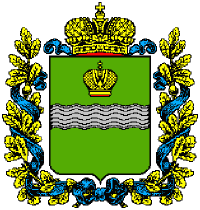 Доклад«О состоянии здоровья населения и организации здравоохранения в Калужской области по итогам деятельности за 2017 год»Калуга - 2018 годСодержание1. Медико-демографические показатели здоровья населения	52. Общая заболеваемость населения	52.1. Заболеваемость населения	52.2. Злокачественные новообразования	52.3. Инфекционные заболевания	52.4. Туберкулез	52.5. ВИЧ-инфекция	52.6. Психические расстройства	52.7. Злоупотребление алкоголем и наркотиками	53. Охрана здоровья матери и ребенка	54. Медицинская помощь населению	54.1. Сеть медицинских организаций	54.2. Амбулаторно-поликлиническая служба	54.3. Скорая и неотложная помощь	54.4. Стационарная и стационарзамещающая помощь	54.5. Высокотехнологичная медицинская помощь	54.6. Медицинская эвакуация	54.7. Медицинская реабилитация и санаторно-курортное лечение	54.8. Паллиативная помощь	55. Обеспеченность лекарственными средствами	56. Профилактика заболеваний и формирование здорового образа жизни	57. Кадровое обеспечение системы здравоохранения	58. Финансовое обеспечение оказания медицинской помощи	51. Медико-демографические показатели здоровья населенияКалужская область расположена в центре европейской части России к юго-западу от Москвы и является типичным субъектом Центрального федерального округа (ЦФО), как и соседние с ней регионы – Брянская, Орловская, Смоленская и Тульская области. Территория области составляет 29,8 тыс. квадратных километров (0,18% территории России). Плотность населения 34 жителя на 1 кв.км. Расстояние от областного центра (город Калуга) до Москвы 188 км.Муниципальное деление: 24 муниципальных района и 2 городских округа, в них 26 городских и 252 сельских поселений, 22 города, 7 посёлков городского типа, 3 181 сельский населённый пункт. Наиболее крупные промышленные центры - города Калуга, Обнинск, Людиново, Кондрово, Киров, Сухиничи, Малоярославец.На 01.01.2017 в области проживал 1 014 570 человек. Две трети населения проживает в городах и рабочих поселках, в том числе в двух городских округах: областном центре – г. Калуге – 358,6 тыс. человек и г. Обнинске – 113,6 тыс. человек, удельный вес сельского населения 24%.По численности населения Калужская область занимает 14-е место среди семнадцати областей ЦФО. Ниже численность населения только в Смоленской, Орловской и Костромской областях.Численность жителей старше трудоспособного возраста превышает численность тех, чей возраст моложе трудоспособного (0-15 лет) в 1,7 раза, сравнявшись в 1992 и нарастая с 1993 года до 2017г. Численность детей и подростков (0-17 лет) в последние годы демонстрирует тенденцию к росту и к 2017 году доля их в общей численности населения составила 18%, доля населения трудоспособного возраста снизилась до 55,8%.Проводимая государством политика по решению проблемы депопуляции дала рост рождаемости до 2015г. (диаграмма 1).Диаграмма 1Динамика рождаемости в Калужской области, ‰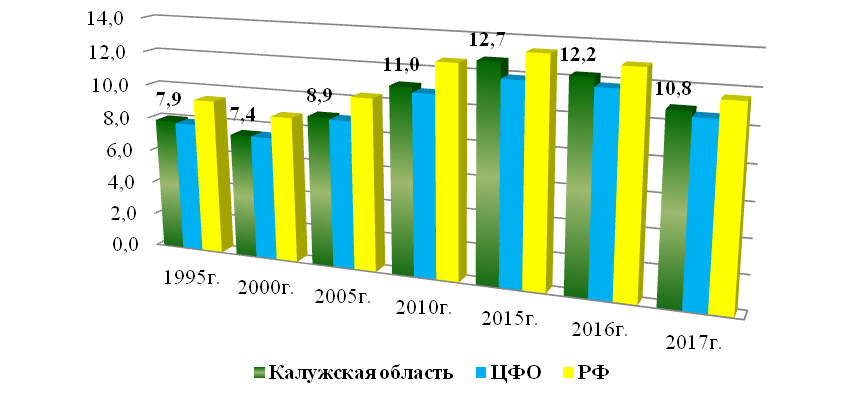 С 2006 по 2015 год наблюдалась тенденция к снижению темпов общей убыли населения, в настоящее время демографическая ситуация в Калужской области в целом характеризуется как неблагоприятная.По оперативным данным Калугастата в 2017 году в области родилось 10 956 малышей. Коэффициент рождаемости составил 10,8 на 1 тыс. населения, что составляет 88,5% к предыдущему году. Показатель в 2017г. по-прежнему выше в городской местности (11,4 на 1 тыс. жителей), чем сельской в (8,9‰).Таблица 1Динамика рождаемости 2013-2017гг.Уровень рождаемости по территории области колеблется от 5,5 в Износковском до 13,8 в Малоярославецком районе – диаграмма 2. Ухудшение показателя в 2017 по сравнению с предыдущим годом отмечено во всех районах, за исключением Думиничского (остался на прежнем уровне) и Ферзиковском – улучшился на 2,2%. Наиболее выраженное ухудшение (в порядке убывания) в Износковском, Тарусском, Хвастовичском, Куйбышевском, Мосальском, Бабынинском и Жиздринском районах.Наметившаяся в 2016 году тенденция к росту темпов естественной убыли населения за минувший год усилилась - естественная убыль населения выросла и составила 4,0 на 1 000 населения против 2,9 в 2016г. и 2,4 в 2015г. По убыли населения лучший показатель - г. Обнинск (0,0). Самые высокие показатели естественной убыли в районах: Спас-Деменском – 14,4, Куйбышевском – 11,2, Тарусском – 11,0, Медынском – 10,7, Износковском – 10,7 и Жиздринском – 10,1 районах.Депопуляция как процесс окончательно сформировалась в регионе с 1990г., достигла пика к 2000 году (график 1) и в настоящее время обусловлена высокими показателями смертности, не компенсируемыми показателями рождаемости. В 2017г. естественная убыль по сравнению с предыдущим годом выросла на 1 099 человек.Миграционный прирост в 2017г. составил 1 631 человек (2016г. – 7 756; 2015г. – 1 712) и не компенсировал численные потери населения из-за естественной убыли. Общая убыль населения составила 2 381 человек.Коэффициент смертности по области в 2017 году снизился и составил 14,8‰, что на 2% ниже уровня предыдущего года и в 1,3 меньше, чем в 2005 году, когда значение показателя было максимальным. Показатель выше среднего по ЦФО (12,9) и РФ (12,4).Уровень смертности по территории области варьирует от 11,9 (г.Обнинск) до 23,6 (Спас-Деменский район). Ухудшились показатели в 2017 по сравнению с предыдущим годом в 10 районах, наиболее выраженная отрицательная динамика в Куйбышевском, Ферзиковском, Спас-Деменском, Хвастовичском, Дзержинском, Малоярославецком районах. Позитивная динамика отмечена в 14 районах, гг. Калуга и Обнинск. График 1Естественное движение населения Калужской области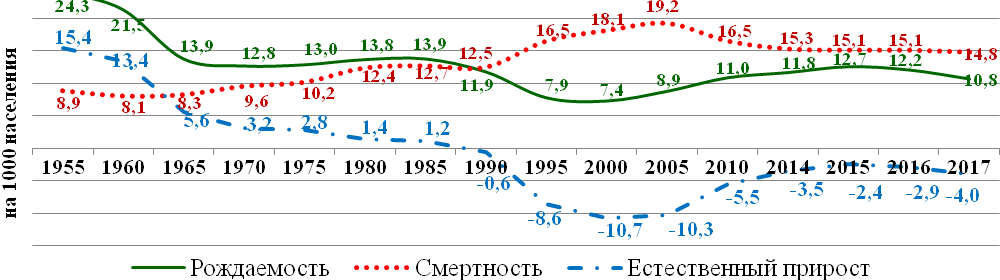 Показатель естественной убыли населения по итогам 2017 года улучшился в 7 районах, наиболее выраженная положительная динамика в Жуковском, Думиничском, Барятинском, Козельском и Сухиничском районах.Диаграмма 2Рождаемость и смертность по муниципальным образованиямКалужской области в 2017 году, ‰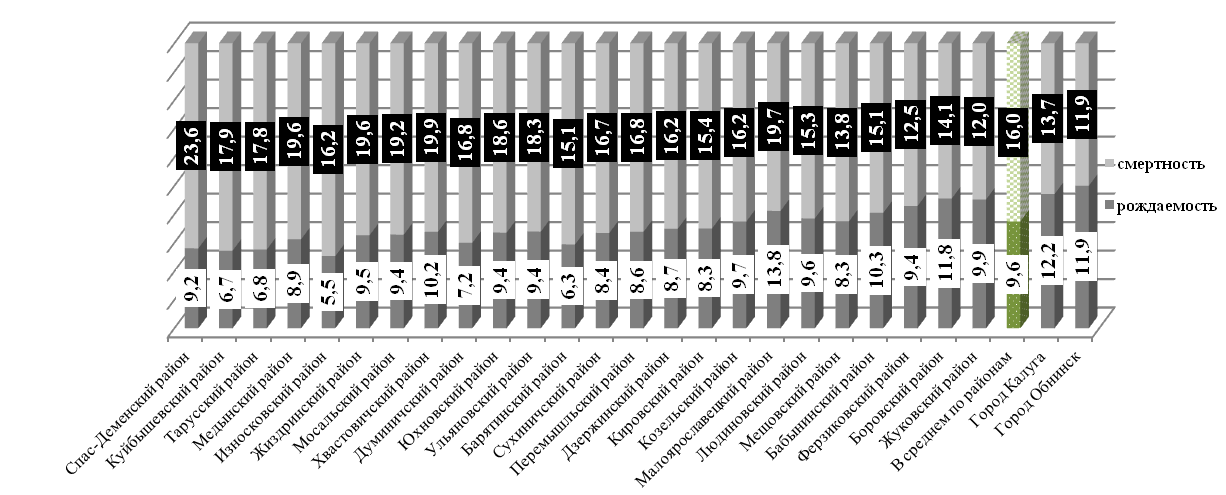 Отрицательная динамика наблюдалась в 19 муниципальных образованиях области, наиболее выраженная отмечена в Боровском, Малоярославецком, Бабынинском, Хвастовичском, Износковском, Куйбышевском, Дзержинском, Людиновском и Ферзиковском районах, а также в г.Калуге и г.Обнинске.Высокий уровень смертности сегодня является основной причиной сокращения численности населения области, в динамике продолжается естественная убыль населения – график 2.В 2017 году на 100 родившихся живыми приходилось 137 умерших (2016г. – 124; 2015г. – 119).График 2Динамика естественного прироста (убыли) населения, ‰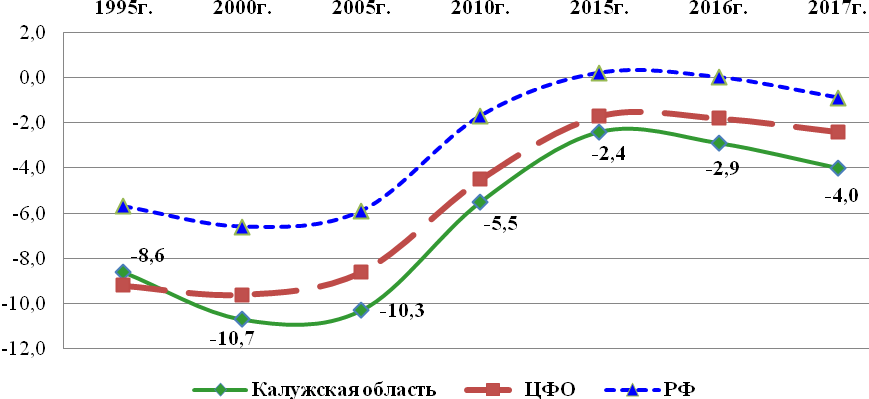 Среди валидных причин смерти (диаграмма 3), обуславливающих 72,6% всех летальных исходов, как и в среднем по стране - болезни системы кровообращения (50,1%), злокачественные новообразования (15,1%) и внешние причины (7,4%). Диаграмма 3Структура смертности в Калужской области в 2017 году (%)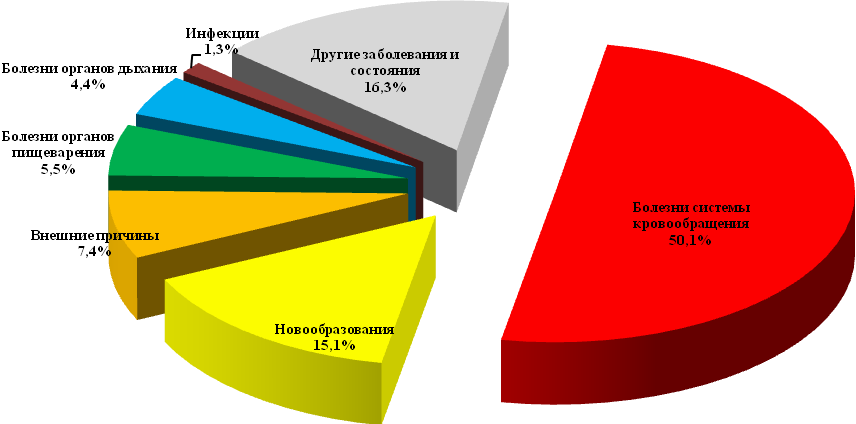 Из онкологических заболеваний летальный исход чаще обуславливают новообразования органов системы пищеварения (38,4% от общего числа умерших от новообразований), органов дыхания (17,4%), женских половых органов (8,3%) и молочной железы (7,5%).Среди обстоятельств, приведших к гибели людей от травм, отравлений или некоторых других последствий воздействия внешних причин, 14,4% составили дорожно-транспортные происшествия, 14,1% - отравления алкоголем, 11,4% - самоубийства. Смертность населения от внешних причин составила 10,9 на 10 тыс. населения (2016г. – 11,9; 2015г. – 13,9), у мужчин более чем в 3 раза выше, чем у женщин.Основной причиной смерти от заболеваний органов дыхания (в 69,2%) была пневмония.Таблица 2Динамика основных причин смертности 2015-2017гг.Ожидаемая продолжительность жизни при рождении на начало года составляла 71,2 лет, в том числе у мужчин – 65,5, женщин – 76,9.Из-за чрезмерно высокой преждевременной смертности мужчин численное превышение женщин над мужчинами в составе населения области наблюдается уже с 30 лет и к 70 годам достигает двукратного значения. В 2017г. продолжилась начатая в 2012 году тенденция снижения преобладания доли женского населения до 16,5% над численностью мужчин (2016г. – 16,8; 2015г. – 16,4), что составляет 77,4 тыс. женщин.В составе населения еще сохраняется достаточно высокая доля людей трудоспособного возраста. Прирост этой категории населения с середины 90-х годов прошлого столетия обеспечили достаточно многочисленные поколения юношей и девушек, родившихся в 80-е годы прошлого столетия.С 2005 года в Калужской области проводится активная демографическая политика, целенаправленно реализованы мероприятия, направленные на улучшение демографической ситуации в регионе согласно Закону Калужской области от 12.11.2007 №373-ОЗ «Об областной целевой программе «Улучшение демографической ситуации в Калужской области на 2008-2010 годы», Постановлению Правительства Калужской области от 29.12.2010 №552 «Об утверждении долгосрочной целевой программы «Улучшение демографической ситуации в Калужской области (2011-2015 годы)» и Постановлению Правительства Калужской области от 31.05.2010 №202 «Об утверждении регионального Плана мероприятий по реализации Концепции демографической политики Российской Федерации на территории Калужской области в 2011-2015 годах». Приняты государственная программа Калужской области «Развитие здравоохранения Калужской области», утвержденная постановлением Правительства Калужской области от 31.12.2013 №758, План мероприятий по повышению рождаемости в Калужской области на 2014-2018гг.Наблюдавшийся в Калужской области с 2007г. рост доли повторных рождений в общем числе родившихся показал эффективность введения мер государственной и региональной поддержки материнства и детства. Важную роль сыграли предпринимаемые меры по укреплению семьи и популяризации рождаемости. Основные из них – реализация программ «Жилье для российской семьи», «Семья и дети Калужской области», в частности такие мероприятия, как социальные выплаты многодетным семьям на возмещение процентной ставки по ипотеке, дотации на питание детям, удвоение денежной компенсации на приобретение молочных продуктов для детей второго и третьего годов жизни, продление до трех лет срока выплаты детского пособия. По данным Калужского регионального отделения Фонда социального страхования Российской Федерации, за время действия программы «Родовые сертификаты» финансовая поддержка медицинских учреждений, оказывающих помощь беременным женщинам и детям первого года жизни, значительно увеличилась.Прогноз. В настоящее время резервы улучшения демографической ситуации кроются в сокращении смертности от предотвратимых причин. В отличие от рождаемости, показатели смертности, как по Калужской области, так и в среднем по России, неизмеримо выше, чем в странах мира с подобным типом и воспроизводством населения. Снижение младенческой смертности, показателей повозрастной смертности в рабочих возрастах за счет внешних причин смерти и управляемых заболеваний способны обеспечить увеличение показателей ожидаемой продолжительности жизни к 2025 году до 76,0 лет.Под влиянием процесса старения населения демографическая обстановка в регионе в ближайшие годы в целом не претерпит существенных изменений. Миграционный приток не сможет компенсировать естественной убыли. Кроме этого, активная политика по привлечению мигрантов из стран бывшего СССР влечет за собой необходимость усиления санитарно-эпидемиологического контроля, профилактических мероприятий и оказания медицинской помощи переселенцам, зачастую страдающих запущенными формами инфекционных и неинфекционных заболеваний.По прогнозам Росстата сокращение численности наиболее активных в репродуктивном плане возрастных групп женского населения будет отрицательно влиять на динамику показателей рождаемости. Наиболее значительно уменьшится численность женщин в возрастах 25-39 лет, к 2030 году - в 1,6 раз. Число родившихся и общий коэффициент рождаемости в Калужской области будет снижаться, а именно показатели в 2020, 2025, 2030гг. составят 10,7, 9,6 и 9 тысяч родившихся и 10,5, 9,5 и 9,0 промилле соответственно.На фоне увеличения численности людей старших возрастов продолжится начавшееся с 2007г. снижение численности трудоспособного населения. Увеличится преобладание населения пенсионных возрастов над численностью детей и подростков до 16 лет. Прогнозируемые изменения в возрастном составе населения могут негативным образом отразиться на рынке труда, увеличить нагрузку на социальную сферу и отрасль здравоохранения в части медицинской помощи (в том числе высокотехнологичной и дорогостоящей) взрослому населению.2. Общая заболеваемость населения2.1. Заболеваемость населенияВ государственных медицинских организациях региона, оказывающих медицинскую помощь в амбулаторно-поликлинических условиях, ежегодно регистрируется более 1,4 млн. случаев острых и хронических заболеваний. В 2017 году 51,4% составили случаи с впервые в жизни установленным диагнозом (2016г. – 52,0%; 2015г. – 50,7%).По сравнению с прошлым годом в 2017г. показатели заболеваемости в целом по области снизились, незначительный рост отмечен в возрастной группе детей 0-14 лет, наиболее выраженный рост заболеваемости у подростков – графики 3 и 4.Общая заболеваемость снизилась за счёт 6 классов заболеваний, наиболее значительно по классу инфекционных заболеваний (-37,0%), а также по болезням мочеполовой системы (-8,5%) и психическим расстройствам (-4,4%).Повысилась по 9 классам, наиболее заметно по классам болезней крови и кроветворных органов (+5,5%), болезням эндокринной системы (+3,7%) и новообразованиям (+2,9%).График 3Общая заболеваемость населения Калужской области за период 2005-2017гг. (‰)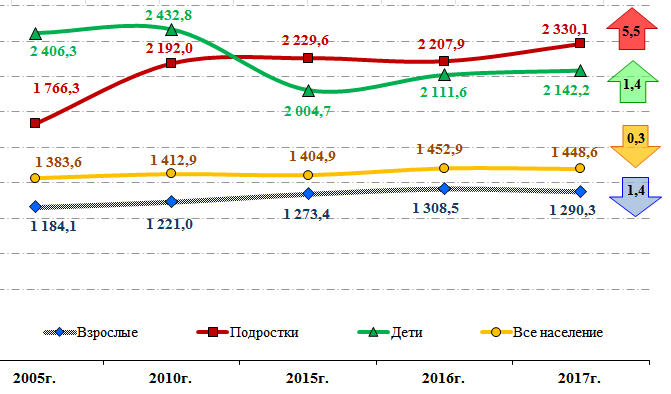 Первичная заболеваемость всего населения снизилась по 12 классам, наиболее значительно по классам инфекционных заболеваний (-61,6%), врожденных аномалий (-40,0%) болезней нервной системы (-18,2%), а также кожи и подкожной клетчатки  (-16,7%).Рост наблюдался по 4 классам, наиболее выраженный – по болезням уха и сосцевидного отростка (+6,4%) и болезням эндокринной системы (+3,4%).График 4Первичная заболеваемость населения Калужской области за период 2005-2017гг. (‰)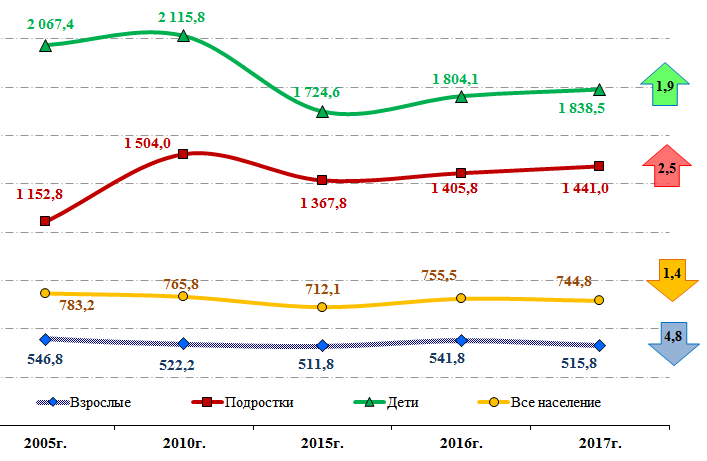 Структуру общей соматической заболеваемости всего населения Калужской области, зарегистрированной в государственных учреждениях здравоохранения в 2017 году как 1 448,6 заболевания на 1 тыс. населения (2016г. – 1 452,9; РФ – 1 617,7, ЦФО – 1 450,0; 2015г. – 1 405,4) на 50,7% формируют 3 класса заболеваний: болезни органов дыхания – 415,6‰ (2016г. – 414,4; 2015г. – 389,9), системы кровообращения – 196,7‰ (2016г. – 198,5; 2015г. – 194,7) и костно-мышечной системы – 122,3‰ (2016г. – 121,4; 2015г. – 108,6).Диаграмма 4Динамика показателей заболеваемости совокупного населения Калужской области (на 1 000 всего населения)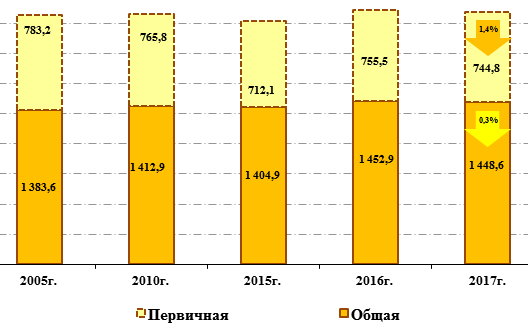 Среди заболеваний, зарегистрированных первично и составивших 744,8‰ (2016г. – 755,5; РФ – 786,0, ЦФО – 705,0; 2015г. – 712,4), также преобладают болезни органов дыхания – 368,3‰ (2016г. – 370,5; 2015г. – 345,3), травмы, отравления и другие последствия внешних причин – 56,5‰ (2016г. – 55,3; 2015г. – 64,4), а также болезни кожи и подкожной клетчатки – 51,2‰ (2016г. – 49,5; 2015г. – 49,0).Таблица 3Показатель общей зарегистрированной заболеваемости в 2017 году в целом в Калужской области вырос у подростков и детей, снизился у взрослых и составил на 1 тыс. соответствующего населения:1 290,3 (-1,4%) против 1 308,5 в 2016г. у взрослых (РФ – 1 461,6, ЦФО – 1 294,2),2 330,1 (+5,5%) против 2 207,9 в 2016г. у подростков (РФ – 2 256,3, ЦФО – 2 110,7),2 142,2 (+1,5%) против 2 111,6 в 2016г. у детей (РФ – 2 249,3, ЦФО – 2 218,1).Показатель впервые зарегистрированной заболеваемости в 2017 году также вырос у детей в возрасте 0-14 лет и подростков, снизился у взрослых и составил на 1 тыс. соответствующего населения:515,8 (-4,8%) против 541,8 в 2016г. у взрослых (РФ – 551,6, ЦФО – 488,6),1 441,0 (+2,5%) против 1 405,8 в 2016г. у подростков (РФ – 1 376,8, ЦФО – 1 338,0),1 838,5 (+1,9%) против 1 804,1 в 2016г. у детей (РФ – 1 794,4, ЦФО – 1 818,6).Диаграмма 5Динамика показателей заболеваемости взрослого населения Калужской области (на 1 000 взрослого населения)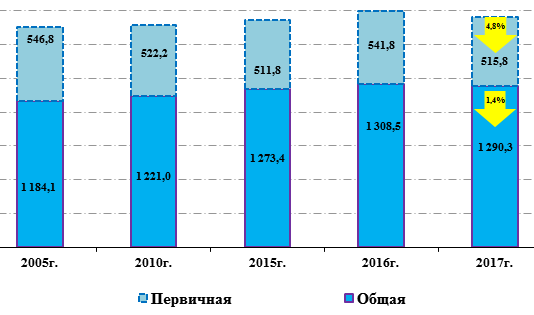 Динамика показателей заболеваемости по возрастным группам представлена на диаграммах 5, 6, 7.По поводу заболеваний в 2017 году состояло на диспансерном учете на конец года 27,7% населения области или 19,1% из числа всех зарегистрированных случаев болезней (2016г. – 20,4% и 18,8%; 2015г. – 14,0% и 18,5%, соответственно).Диаграмма 6Динамика показателей заболеваемости подростков Калужской области(на 1 000 населения 15-17 лет)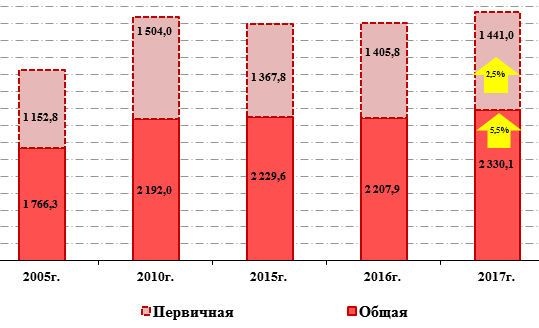 Диаграмма 7Динамика показателей заболеваемости детского населения Калужской области (на 1 000 населения 0-14 лет)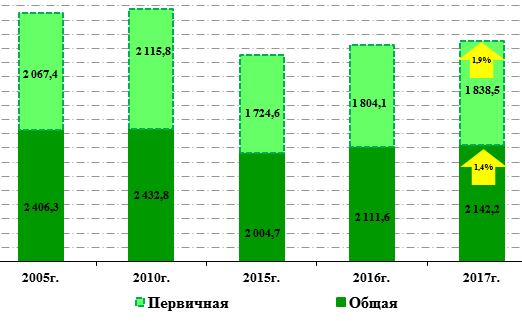 В структуре общей заболеваемости первое место занимают: болезни органов кровообращения у взрослых – 234,1‰ против 235,0 в 2016г. (РФ – 288,6, ЦФО – 275,7),болезни органов дыхания у подростков – 845,3 против 789,9 (РФ – 795,2, ЦФО – 782,8) и детей – 1 375,3 против 1 370,3 (РФ – 1 212,2, ЦФО – 1 301,6).На втором месте: болезни органов дыхания у взрослых – 220,2 против 226,1 в 2016г.(РФ – 208,0, ЦФО – 202,6),глазные болезни у подростков – 284,1 против 279,6 (РФ – 217,0, ЦФО – 205,7),болезни кожи и подкожной клетчатки у детей – 115,0 против 113,4(РФ – 95,8, ЦФО – 87,7).Третье место занимают: болезни костно-мышечной системы у взрослых – 127,7 против 126,6 в 2016г. (РФ – 141,4, ЦФО – 122,4) и подростков – 221,6 против 216,5 (РФ – 171,9, ЦФО – 172,5),болезней органов пищеварения у детей – 83,8‰ против 83,6 (РФ – 131,3, ЦФО – 104,6).Структура обращаемости за медицинской помощью населения области в 2017 году существенных изменений не претерпела: каждое второе обращение связано с сердечно-сосудистыми и респираторными нарушениями с двукратным перераспределением в пользу последних (диаграмма 8).Диаграмма 8Заболеваемость жителей Калужской области в 2017 году по данным обращаемости в учреждения здравоохранения (на 1 тыс. населения)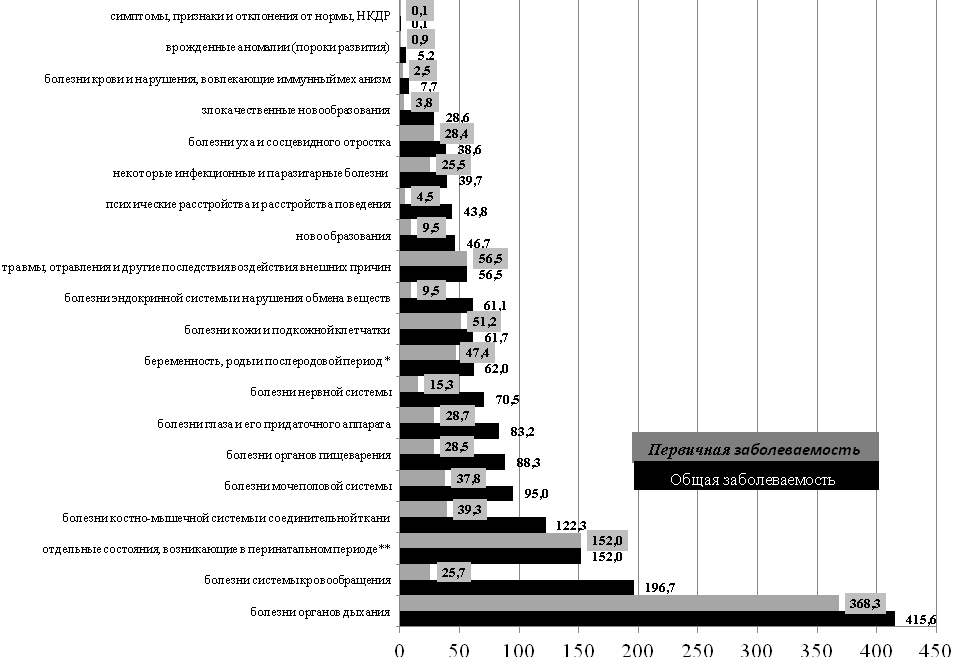 * - на 1000 женщин фертильного возраста** - на 1000 детей до годаТаблица 4Общая заболеваемость населения, зарегистрированная в системе здравоохранения Калужской области по классам болезней, все население (‰)Таблица 5Общая заболеваемость населения, зарегистрированная в системе здравоохранения Калужской области по классам болезней, взрослые 18 лет и старше (‰)Таблица 6Общая заболеваемость населения, зарегистрированная в системе здравоохранения Калужской области по классам болезней, лица старше трудоспособного возраста (‰)Таблица 7Общая заболеваемость населения, зарегистрированная в системе здравоохранения Калужской области по классам болезней, дети в возрасте 0-17 лет (‰)В структуре впервые выявленной заболеваемости (на 1 тыс. населения соответствующего возраста), как и в предыдущие годы, первое место занимают болезни органов дыхания: у взрослых – 168,6 против 179,0 (РФ – 162,9, ЦФО – 163,8),подростков – 797,2 против 744,8 (РФ – 688,1, ЦФО – 708,3),детей – 1 350,6 против 1 344,0 (РФ – 1 187,0, ЦФО – 1 244,1).На втором месте: травмы и отравления у взрослых – 56,6 против 55,1 (РФ – 82,8, ЦФО – 77,0) и подростков – 96,8 против 107,3 (РФ – 174,6, ЦФО – 185,5),болезни кожи и подкожной клетчатки у детей – 101,0 против 101,8 (РФ – 72,1 и ЦФО – 69,6).Третье место занимают: болезни кожи и подкожной клетчатки у взрослых – 40,5 против 38,5 (РФ – 35,2, ЦФО – 35,3) и у подростков – 91,9 аналогично уровню прошлого года (РФ – 76,1, ЦФО – 77,4),болезни органов пищеварения у детей – 56,3 против 55,3 (РФ – 71,3, ЦФО – 55,6).Таблица 8Первичная заболеваемость населения, зарегистрированная в системе здравоохранения Калужской области по классам болезней, все население (‰)Таблица 9Первичная заболеваемость населения, зарегистрированная в системе здравоохранения Калужской области по классам болезней, взрослые 18 лет и старше (‰)Таблица 10Первичная заболеваемость населения, зарегистрированная в системе здравоохранения Калужской области по классам болезней, лица старше трудоспособного возраста (‰)Таблица 11Первичная заболеваемость населения, зарегистрированная в системе здравоохранения Калужской области по классам болезней, дети в возрасте 0-17 лет (‰)Показатели регистрируемой заболеваемости по муниципальным образованиям Калужской области значительно разнятся (диаграммы 9 и 10) в зависимости от численности и характеристик населения, а также доступности медицинской помощи, особенностей администрирования и качества статистического учёта в медицинских организациях.Наиболее высокие показатели общей заболеваемости на 1 000 жителей отмечены в Козельском (1 935,1), Хвастовичском (1 790,0), Бабынинском (1 634,1), Людиновском (1 590,9), Жиздринском (1 575,7) и Сухиничском (1530,6) районах. Среди взрослых – в Козельском (1 826,1), Хвастовичском (1 704,1) и Жиздринском (1 464,7) районах; подростков – в Кировском (3 591,4), Сухиничском (3 256,5), Юхновском (3 136,5), Спас-Деменском (3 131,9) и Малоярославецком (3 021,1) районах, детей – в Юхновском (3 258,3), Людиновском (2 776,3), Ферзиковском (2 685,3), Бабынинском (2 638,9) и Сухиничском (2 636,9) районах.Низкие показатели общей заболеваемости зарегистрированы в Думиничском (759,5), Мещовском (871,4) и Тарусском (953,0) районах. Среди взрослых – в Думиничском (707,8), Тарусском (745,1) и Мещовском (791,9); подростков – в Думиничском (1 393,6), Мещовском (1 437,1), Ульяновском (1 497,7) и Боровском (1 592,4) районах, детей – в Думиничском (939,5), Мещовском (1 197,3), Ульяновском (1 351,4) и Мосальском (1 415,6) районах.Наиболее высокие показатели первичной заболеваемости на 1 000 жителей отмечены в Людиновском (940,6), Жиздринском (876,7), Бабынинском (870,6) и Юхновском (856,4) районах.Среди взрослых – в Жиздринском (677,2), Хвастовичском (648,5) и Людиновском (584,8) районах; подростков – в Кировском (2 498,3), Спас-Деменском (2 263,7), Сухиничском (2 189,6), Юхновском (1 989,8) и Дзержинском (1 977,9) районах, детей – в Юхновском (2 770,7), Людиновском (2 517,4), Ферзиковском (2 419,9) и Бабынинском (2 389,5) районах.Низкие показатели первичной заболеваемости зарегистрированы в Думиничском (231,2), Мещовском (423,8), Барятинском (510,6), Мосальском (524,4) и Тарусском (525,1) районах.Среди взрослых – в Думиничском (155,0), Тарусском (281,8) и Мещовском (299,3); подростков – в Ульяновском (596,2), Думиничском (744,7) и Мещовском (1 080,8) районах, детей – в Думиничском (573,2), Ульяновском (862,1), Мещовском (972,0), и Мосальском (1 172,6) районах.Диаграмма 9Общая заболеваемость жителей муниципальных образований Калужской области в 2017 году (на 1 тыс. населения)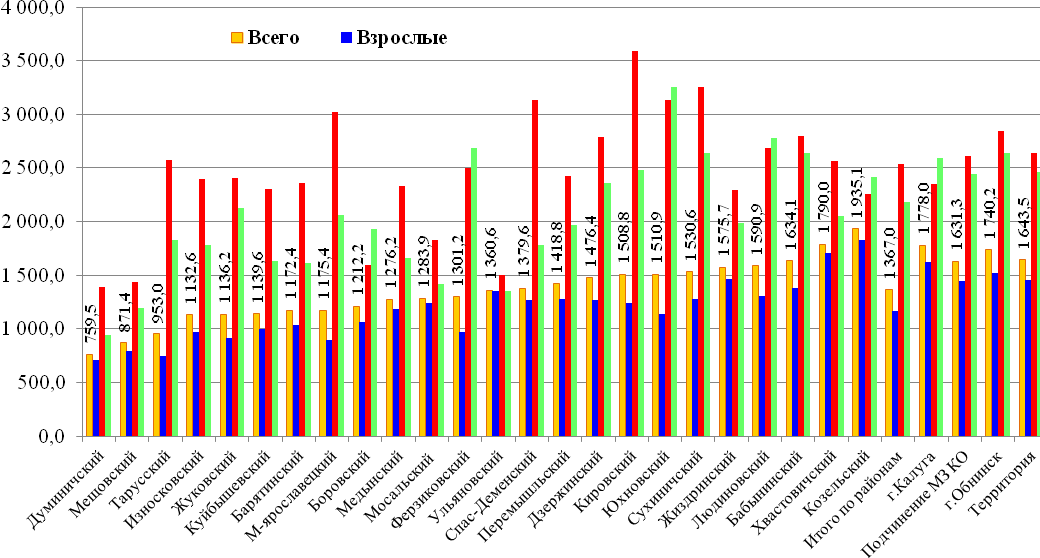 Диаграмма 10Впервые выявленная заболеваемость жителей муниципальных образований Калужской области в 2017 году (на 1 тыс. населения)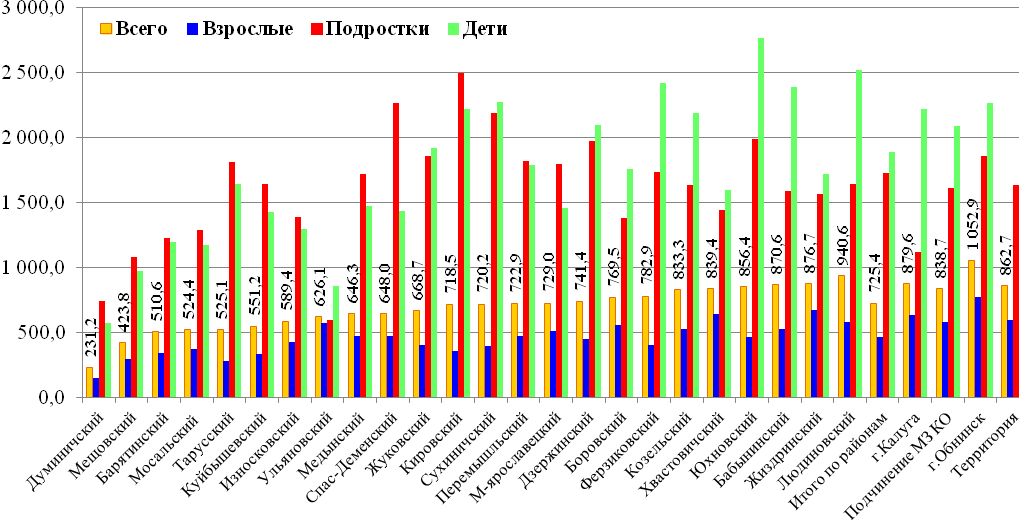 2.2. Злокачественные новообразования. Общее руководство и организацию работы по совершенствованию онкологической службы в регионе осуществляет министерство здравоохранения Калужской области и ГБУЗ КО «Калужский областной клинический онкологический диспансер».В Калужской области заболеваемость злокачественными новообразованиями в 2017г. составила 439,1 на 100 тысяч населения (2016г. – 468,3, РФ – 408,6, ЦФО – 412,3).Смертность в 2017г. (по данным предварительным данным Калугастат) составила 228,3 на 100 тысяч населения (2016г. – 228,3, РФ – 201,6, ЦФО – 215,8). Показатель одногодичной летальности снизился в 2017г. до 23,2% (2016г. – 24,7%; РФ – 23,6%).Выявление злокачественных новообразований на I-II стадии в 2017г. составило 48,4% (2016г. РФ – 54,7%).Доля больных, выявленных на 4 стадии заболевания, в 2017г. составила 23,9% (2016г. РФ – 20,5%).Проводятся мероприятия: по санитарно-просветительской работе с населением о факторах риска возникновения злокачественных новообразований; по вопросам профилактики, онкологической настороженности и раннего выявления онкологических заболеваний и обеспечению условий для реализации здорового образа жизни.ГБУЗ КО «Калужский областной клинический онкологический диспансер» организует по выходным дням «Дни открытых дверей» для населения. Онкологи регулярно проводят неформальные встречи с населением на темы профилактики и диагностики. В рамках проекта ведется неформальный, актуальный и открытый диалог специалистов с населением, чтобы помочь укрепить доверие и сформировать партнерские отношения между врачом и пациентом, а самое главное – дать ответы на волнующие вопросы и повысить мотивацию к сохранению своего здоровья.Более подробную о профилактике онкологических заболеваний и их ранней диагностике можно найти на сайте ГБУЗ КО «Калужский областной клинический онкологический диспансер». Помимо этого, любой желающий может задать интересующий вопрос на сайте в разделе «Обратная связь», а также в социальных сетях www.facebook.com/onkokaluga и https://vk.com/oncokaluga.Продолжается проведение в области программ по раннему выявлению злокачественных новообразований и внедрение среднесрочной программы противораковой борьбы со злокачественными новообразованиями молочной железы, шейки матки и предстательной железы.Увеличивается количество осмотренных пациентов в рамках скрининговых мероприятий по раннему выявлению колоректального рака, рака молочной железы и шейки матки.Высокие темпы роста заболеваемости злокачественными новообразованиями в Калужской области подчеркивают актуальность изучения эпидемиологических, социальных и клинических аспектов этой проблемы.Таким образом, мероприятия, связанные с ранней диагностикой, лечением, реабилитацией и диспансерным наблюдением больных со злокачественными новообразованиями, требуют дальнейшего совершенствования противораковой борьбы в регионе.2.3. Инфекционные заболеванияЗа период 2011-2017гг. санитарно-эпидемиологическая обстановка в целом по Калужской области характеризовалась как стабильная и относительно благополучная, с незначительным ростом заболеваемости в 2017 году.По данным формы №2 федерального государственного статистического наблюдения в 2017 году зарегистрировано 304 789 случаев всех нозологических форм инфекционных заболеваний (в 2016 году – 286 949 случаев). Показатель заболеваемости увеличился с 28 101,3 до 29 985,1 на 100 тысяч населения. Темп роста составил 7% (2016г. снижение - на 4%; 2015г. - рост на 15%).Из всех нозологических форм инфекционных и паразитарных заболеваний, подлежащих государственному учету в учреждениях Роспотребнадзора, 38 нозологий не регистрировались на территории области. Не зарегистрировано брюшного тифа и паратифов, полиомиелита, дифтерии, кори, краснухи, паротита, гемофильной инфекции, столбняка, туляремии, сибирской язвы, вирусного энцефалита, малярии, токсоплазмоза, трихинеллеза, эхинококкоза и некоторых других.По 22 нозологиям отмечено снижение заболеваемости: сальмонеллезы – на 34%, ОКИ неустановленной этиологии – на 6%, острый вирусный гепатит «В» – на 44%, острый вирусный гепатит «С» – в 2,1 раза, менингококковая инфекция на 33%, геморрагическая лихорадка с почечным синдромом – на 2%, клещевой лаймборрелиоз – на 59%, лептоспироз – на 24%, туберкулез – на 6%, лямблиоз – в 3,2 раза и некоторые другие.Вместе с тем, по 9 нозологическим формам отмечен рост заболеваемости: коклюшем – в 2,9 раза, инфекционным мононуклеозом – в 2 раза, педикулезом – на 11%, ОРВИ – на 7%, ВИЧ-инфекцией – на 13%, внебольничными пневмониями – на 18%, микроспорией – на 34%. В 9 раз увеличился показатель заболеваемости энтеровирусной инфекцией.В отчетном году было зарегистрировано 5 случаев необычных реакций на введение вакцин (2016г. – 3). Заболеваемость паразитарными болезнями в 2017 году увеличилась на 9% с 215,5 до 235,0 на 100 тысяч населения. Всего зарегистрировано 2 389 случаев против 2 201 в 2016 году. Заболеваемость токсокарозом снизилась на 38%, эхинококкозом - в 3,5 раза. Показатель заболеваемости энтеробиозом остался на уровне прошлого года - 137,4 на 100 тысяч населения (2016 г. – 136,0). Аскаридоз незначительно увеличился - с 6,76 до 7,08 на 100 тысяч населения, темп роста составил 5%.В 2017г. в Калужской области зарегистрировано 2 случая гименолепидоза и по 1 случаю трихоцефалеза, тениоза, дирофиляриоза и альвеококкоза, чего не было в прошлом году.Превышение среднероссийских значений и показателей заболеваемости по ЦФО в Калужской области отмечено по 10 нозологиям: острые вирусные гепатиты А, и С, клещевой боррелиоз, лептоспироз, ОКИ неустановленной этиологии, энтеровирусная инфекция, коклюш, сифилис, грипп и ОРВИ.По данным социально-экономического анализа экономический ущерб от всей инфекционной патологии возрос с 622,6 в 2016 году до 661,7 млн. рублей в 2017г. Наибольшая социальная значимость и наибольший ущерб, как и предыдущие годы, пришлись на ОРВИ и грипп. С целью профилактики инфекционных болезней в 2017 году в области выполнено 721 274 прививки (2016г. – 643 566, 2015г. – 606 513, 2014г. – 533 476). План профилактических прививок выполнен в полном объеме (102,1%). При этом средний охват профилактическими прививками по всем возрастам составил: дифтерия 97,7% (2016г. – 98,0%); против коклюша 94,7% (2016г. - 94,9%), против полиомиелита 95,5% (2016 г. – 98,1%), против туберкулеза 36,1% (2016 г. – 39,2%), против вирусного гепатита В 90,9% (2016г. – 91,3%), против кори 89,9% (2016г. – 88,9%) , против эпидемического паротита 96,9% (2016г. - 97,9%), против краснухи 86,1% (2016г. – 87,2%), против пневмококковой инфекции 46,4% (2016г. - 30,2%). Нормативные значения своевременности охвата детей профилактическими прививками достигнуты во всех декретированных возрастах. Так, охват вакцинацией детей в возрасте 12 мес. против дифтерии, коклюша, и вирусного гепатита В составил 96,4%, 96,3%, и 96,5% соответственно, а ревакцинацией в 24 мес. против дифтерии, коклюша и полиомиелита 95,7%, 95,5% и 95,9% соответственно. Охват вакцинацией детей в возрасте 24 мес. против кори, эпидемического паротита и краснухи в 2017г. составил 96,6%, а охват новорожденных вакцинацией против туберкулеза - 94,7%.Федеральным законом Российской Федерации от 21 декабря 2013 года № 368-ФЗ «О внесении изменения в статью 9 Федерального закона «Об иммунопрофилактике инфекционных болезней» Национальный календарь профилактических прививок дополнен прививками против пневмококковой инфекции. По данным раздела II формы №6 федерального статистического наблюдения «Сведения о контингентах детей и взрослых, привитых против инфекционных заболеваний» в 2017г. охват вакцинацией и ревакцинацией детей в возрасте 12 месяцев и 24 месяца против пневмококковой инфекции составил 91,6 и 74,5 соответственно (в 2016 году - 74,7% и 14,7% соответственно).Случаев кори на территории области в 2017г. не зарегистрировано, как и в 2016г.По данным формы №5 Федерального государственного статистического наблюдения «Сведения о профилактических прививках» в 2017г. против кори вакцинировано 14 328 человек, ревакцинировано – 15 763. Охват профилактическими противокоревыми прививками детей в возрасте 2 года составил 96,6% (2016г. - 97,2%, 2015г. – 96,6%), а ревакцинацией в 6 лет – 95,7% (2016г. - 96,7%, 2015г. - 96.2%).В 2017г. увеличился объем привитых против кори взрослых. Вакцинировано 2 962 человека (2016г. – 1 530, 2015г. – 873), ревакцинировано – 4 537 (2016г. – 2 809, 2015г. – 2 271). Охват вакцинацией и ревакцинацией в возрастной группе 18-35 лет составил 95,9% (2016г. - 96,8%, 2015г. - 93,2%).Случаев дифтерии в Калужской области в 2017г. не зарегистрировано. Последний случай отмечен в 2013 году у подростка в Кировском районе (до этого случай дифтерии был зарегистрирован в 2011 году). Заболевший имел возрастную ревакцинацию против дифтерии. Число вакцинированных против дифтерии по данным формы №5 федерального государственного статистического наблюдения «Сведения о профилактических прививках» в 2017г. составило 13 048 человек, 9 312 из которых дети, ревакцинировано 61 440 человек, 26 414 из которых дети.По состоянию на 1 января 2018 года показатель охвата вакцинацией детей в 12 месяцев составил 96,9% (2016г. - 95,7%, 2015г. - 95,9%), первой ревакцинацией в 24 месяца – 96,4% (2016г. - 96,0%, 2015г. - 96,1%), второй ревакцинацией в 7 лет 98,3% (2016г. – 98,5) и третьей ревакцинацией в 14 лет 98,8% (2016г. - 99,6%).Охват вакцинацией и ревакцинацией взрослых с 18 лет в 2017г. составил 97,3%, что соответствует рекомендациям Всемирной организации здравоохранения и находится в пределах индикаторных значений.В 2017г. в Калужской области эпидемическая обстановка по коклюшной инфекции продолжает оставаться напряженной. Зарегистрирован 71 случай заболевания, 60 из которых у детей в возрасте до 14 лет и 1 случай у подростка и 10 - у взрослых. Показатель заболеваемости составил 6,98 на 100 тысяч населения, что в 3 раза выше, чем в 2016 году (24 случая, показатель – 2,35). Заболеваемость в Калужской области в 1,8 раза выше, чем в среднем по Российской Федерации (РФ – 3,7).В 2017г. против коклюша вакцинировано 9 090 детей, ревакцинировано 9 264. Охват вакцинацией детей в возрасте 1 год составил 96,3% (2016г. - 95,5%), а ревакцинацией в 2 года 95,5% (2016г. - 95,8%).Краснуха в Калужской области не регистрируется с 2013 года. Последний случай заболевания отмечен в 2012 году.С целью предупреждения заболевания в 2017г. против краснухи вакцинировано 10 426 человек, 9 918 из которых дети; ревакцинировано 10 349 человек, 9 882 из которых дети. Охват вакцинацией детей в возрасте 2 года в 2017г. составил 96,6%, а ревакцинацией в 6 лет – 95,9 %.В 2017г. улучшились показатели охвата прививками против краснушной инфекции у взрослых. Охват вакцинацией и ревакцинацией девушек в возрасте от 18 до 25 лет составил 98%.В 2017 году эпидемический паротит на территории области не регистрировался, в 2016г. было  2 случая. Против эпидемического паротита в 2017г. вакцинировано 9 997 (2016 г. – 11 120) детей, ревакцинировано – 9 939 (2016 г. – 11 103). Охват вакцинацией против эпидемического паротита детей в возрасте 2 года составил 96,6%, ревакцинацией в 6 лет 95,2%.Эпидемическая обстановка по природно-очаговым инфекциям и зоонозам в последние годы остается нестабильной. Продолжается ежегодная регистрация случаев ГЛПС. Отмечена активизация природных очагов ГЛПС.Территория области является энзоотичной по геморрагической лихорадке с почечным синдромом, туляремии и лептоспирозу. Природные и антропургические очаги выявлены на территории 21 района области и в пригороде г.Калуги. Ситуация по бешенству животных остаётся неустойчивой. По данным Комитета ветеринарии в 2017 году зарегистрировано 32 случая лабораторно подтверждённого бешенства животных (2016г.- 16 случаев), рост в 2 раза. По контакту с бешеными животными, в ходе эпидрасследования,  в очагах бешенства был выявлен 31 человек. Все контактные были направлены для проведения постэкспозиционной профилактики бешенства в ЛПУ по месту жительства. По поводу укусов, оцарапывания, ослюнения животными, за медицинской помощью обратилось 3 668 человек (360,9 на 100 тыс. населения), рост на 6% по сравнению с прошлым годом (3 491 случай, показатель – 341,9). Обеспечение антирабической вакциной и антирабическим иммуноглобулином осуществляется в необходимых объёмах. В настоящее время вакцина и антирабический иммуноглобулин имеются в необходимом количестве. В 2017 году зарегистрировано 52 случая боррелиоза, показатель заболеваемости - 5,12 (в 2016 году - 83 случая, показатель – 8,13), отмечается снижение заболеваемостью в 1,6 раза.Показатель заболеваемости по Российской Федерации – 4,59, что незначительно (на 9%) ниже, чем в Калужской области.За прошедший год в медицинские организации муниципальных районов и гг.Калуги и Обнинска обратилось 1 688 пострадавших от укусов клещей (166,1). Количество обратившихся, по сравнению с прошлым годом, уменьшилось на 21% (2016 год – 2 044 обращений, показатель 200,2  на 100 тысяч населения). Количество детей, обратившихся по поводу укуса клещами – 602, показатель составил 382,1. Отмечается снижение числа обратившихся детей на 11% по сравнению с 2016 годом (2016 г. – 658 человек, показатель 422,9).Показатель обращаемости по поводу укусов клещами в Калужской области (166,1) в 2,1 раза меньше, чем в среднем по Российской Федерации (347,84). Случаев заболеваний клещевым вирусным энцефалитом не зарегистрировано.Заболеваемость гриппом и ОРВИВсего в 2017г. ОРВИ и гриппом переболело 279 242 человека, (26,8% населения области). Показатель заболеваемости респираторными инфекциями – 27 401,6 на 100 тысяч населения, в 2016 году показатель заболеваемости составил – 25 530,3. Темп роста заболеваемости ОРВИ - 7%. Заболеваемость респираторными инфекциями в Калужской области на 26% выше, чем в среднем по Российской Федерации (21 738,0).Среди заболевших в 2017 году респираторными инфекциями – 278 529 человек, гриппом – 713 человек. Показатель заболеваемости гриппом – 70,14 на 100 тысяч населения, что в 3 раза меньше, чем в 2016 году. Но заболеваемость гриппом в Калужской области в 2 раза превышает российский показатель (34,93).Грипп в структуре заболевших респираторными инфекциями составил 0,25% (в 2016 году - 0,83%, в 2015 году - 0,92%, в 2014 году - 0,03%). В структуре заболевших респираторными инфекциями дети до 14 лет составили 64%, а среди заболевших гриппом – 40,5%.Эпидемический сезон 2016-2017 гг. был благополучным и характеризовался низкой интенсивностью эпидемического процесса. С сентября 2016 года по январь 2017 года ситуация по заболеваемости гриппом и ОРВИ находилась на доэпидемическом уровне, с незначительным подъемом заболеваемости на 50-51 неделях 2016 года. Грипп на территории области регистрировался единичными случаями.С 4-ой календарной недели 2017 года отмечалась некоторая активизация эпидемического процесса, с превышением пороговых показателей, как в отдельных возрастных группах в отдельные недели, так и, в целом, по совокупному населению области. Подъем заболеваемости отмечался с 4-ой по 8-ю недели 2017 года. Преимущественно регистрировался сезонный грипп А (H3N2), с последующим присоединением гриппа В.На базе вирусологического отделения микробиологической лаборатории ФБУЗ «Центр гигиены и эпидемиологии в Калужской области» проводятся скрининговые исследования клинического материала на наличие вирусов гриппа и других респираторных вирусных инфекций, идентификация вирусов гриппа методом ПЦР. По данным вирусологического мониторинга с сентября 2016г. по апрель 2017г. обследовано 558 человек, выполнено 4 077 исследований. Положительных результатов – 263, что составило 6,45% от числа всех исследований. В структуре положительных проб вирус гриппа А(H3N2) обнаружен в 116 случаях (44% от всех положительных находок), вирус гриппа В – 72 случая (27,4%). Вирусный пейзаж остальных положительных результатов представлен единичными находками: риновирусная инфекция – 23, микоплазменная инфекция – 17, риносинцитиальная инфекция – 7, аденовирусная – 8, бокавирусная инфекция – 2, коронавирусная инфекция – 6, парагрипп  - 12.В 2016 году был откорректирован план предсезонной иммунизации населения против гриппа в сторону увеличения и достижения регламентируемого 40% охвата прививками населения области в эпидсезон 2017-2018гг.В ноябре 2017г. кампания по предсезонной иммунизации населения области была завершена, привито 359 000 человек, что составляет 100% от плана. За счет других источников финансирования вакцинировано – 49 873 человека. Охват прививками населения области составил 45% по подчинению или 40,3% (с учетом населения г.Обнинска). Всего привито 408 873 человека. С 2016 года организована и проводится по настоящее время лабораторная диагностика гриппа на базе ГАУЗ КО КОСЦИЗ и СПИД. Закуплены и имеются в наличии тест-системы для экстренной вирусологической диагностики гриппа.Заболеваемость гепатитамиВ 2017 году осуществлялась закупка диагностических тест-систем для выявления ВИЧ-инфекции, вирусов гепатитов В и С и контроля качества лечения больных ВИЧ-инфекцией.На гепатиты В и С обследовано 105 819 человек, выявлено 1 152 лица, инфицированные гепатитом В и 2 251 лицо, инфицированное гепатитом С.В 2017 году заболеваемость острыми вирусными гепатитами на 17% ниже, чем в 2016 году. Показатель составил 10,72 на 100 тысяч населения (2016г. – 12,54 на 100 тысяч населения).В структуре острых вирусных гепатитов ведущее место занимает вирусный гепатит «А» - 78,9%. В 2017 году заболеваемость вирусным гепатитом «А» осталась на уровне прошлого года, зарегистрировано 86 случаев, показатель составил 8,46 на 100 тысяч населения (2016г. – 85 случаев, показатель – 8,32). Заболеваемость в Калужской области на 53,3% выше российского показателя (РФ - 5,52). Болеет в основном взрослое население. Дети до 14 лет в структуре заболевших вирусным гепатитом «А» составили 20,93% (2016г. – 21,17%).Отмечается снижение заболеваемости острым вирусным гепатитом «В» на 44%. В 2017 году зарегистрировано 9 случаев заболеваний, показатель составил 0,89 на 100 тысяч населения (2016г. – 13 случаев, показатель - 1,27). Заболеваемость в Калужской области соответствует среднероссийским значениям (РФ - 0,87 на 100 тысяч населения).Все заболевшие – взрослые, у детей и подростков заболеваний не было.Заболеваемость острым вирусным гепатитом «С» снизилась в 2,1 раза, зарегистрировано 14 случаев заболеваний, показатель составил 1,38 на 100 тысяч населения (2016г. – 30 случаев, показатель – 2,94). Заболеваемость в Калужской области незначительно превышает средний российский показатель – на 13% (РФ - 1,22 на 100 тысяч населения).Заболевания острым вирусным гепатитом «С» зарегистрированы только у взрослого населения, в 2016 году был 1 случай у ребенка в возрасте до 14 лет.Заболеваемость хроническими вирусными гепатитами в 2017 году снизилась на 10% и составила 18,10 на 100 тысяч населения (2016г. – 19,98 на 100 тысяч населения). Показатель заболеваемости ниже, чем в Российской Федерации в 2,5 раза (РФ – 44,42).В 2017 году состояли на диспансерном наблюдении 1 112 пациентов с вирусными гепатитами В и С, 350 из них нуждались в противовирусной терапии, получили в 2017 году лечение 88 пациентов (план – 10).В 2017 году осуществлялась закупка диагностических тест-систем для выявления ВИЧ-инфекции, вирусов гепатитов В и С и контроля качества лечения больных ВИЧ-инфекцией.С целью повышения качества оказания квалифицированной медицинской помощи инфекционным больным, для решения комплекса вопросов по диагностике, лечению и профилактике инфекционных заболеваний, в том числе ВИЧ/СПИД приказом минздрава Калужской области от 13.01.2015 №01 был создан ГАУЗ «Калужский областной специализированный центр инфекционных заболеваний и СПИД» (далее – Центр) путем присоединения к ГАУЗ КО «Калужский областной центр по профилактике и борьбе со СПИД и инфекционных заболеваний» ГБУЗ КО «Областная инфекционная больница». Центр включает в себя поликлинику и стационар на 125 коек. В соответствии с приказом минздрава Калужской области от 06.07.2015 №742 с 3 сентября 2015 года инфекционный стационар начал функционировать. За 4 мес. 2015г. было пролечено 824 пациента с различной инфекционной патологией, за 2016г. – 4 324, за 2017г. – 3 600. Фактическое число инфекционных коек в 2017 году составило 242, из них 125 коек в инфекционном стационаре и 4 инфекционных отделения на 117 коек. Межрайонных отделений – 4: в ГБУЗ КО «ЦРБ Кировского района», ГБУЗ КО «ЦРБ Людиновского района», «ЦРБ Малоярославецкого района», ГБУЗ КО «ЦРБ Сухиничского района».В случае необходимости, имеется возможность привлечь к работе дополнительное количество медицинских работников, развернуть дополнительное количество коек путем перепрофилирования имеющихся. На сегодняшний день в области имеется 240 аппаратов ИВЛ, что составляет 119,4% от потребности и 1 аппарат экстракорпоральной оксигенации.С учетом рекомендаций МР 3.1.2.00004-10 «Критерии расчета запаса профилактических и лечебных препаратов, оборудования, имущества, индивидуальных средств защиты и дезинфекционных средств для субъектов Российской Федерации на период пандемии гриппа», определен порядок проведения лабораторной диагностики, произведен расчет потребности в противовирусных препаратах на территории Калужской области (для амбулаторной и стационарной помощи, в том числе по учреждениям здравоохранения и фармакологии, независимо от форм собственности), запаса масок для защиты  на период пандемии, количества коек, дезинфекционных средств, защитной одежды для персонала, аппаратов искусственной вентиляции легких.Во всех медицинских организациях имеются запасы солевых растворов, противовирусных и антибактериальных препаратов, дезинфицирующих средств, защитной одежды для персонала. В аптечных организациях имеются запасы всех групп лекарственных препаратов. В случае необходимости, в течение 3-х дней аптечные учреждения обеспечивают доставку и наличие необходимых лекарственных препаратов.С 2016 года организована лабораторная диагностика гриппа на базе ГАУЗ КО КОСЦИЗ и СПИД. В настоящее время закуплены тест-системы для экстренной вирусологической диагностики гриппа.Об эпидемической ситуации по заболеваемости инфекциями, представляющими опасность для окружающих и являющимися основанием для отказа в выдаче разрешения на временное проживание иностранным гражданам и лицам без гражданстваВ 2017г. для медицинского освидетельствования обратилось 25 579 иностранных граждан. Охват медицинскими осмотрами составил 100% (2016г. – 100%, 2015г. – 100%).При этом у иностранных граждан и лиц без гражданства выявлено 282 случая инфекционных заболеваний, представляющих опасность для окружающих и являющихся основанием для  отказа в выдаче разрешения на временное проживание. Снижение инфекционной заболеваемости составило в целом 18,7%, в основном за счет снижения выявленных инфекций, передающихся половым путем (на 37,7%). Количество ВИЧ-инфицированных снизилось на 22,9%. Число выявленных больных туберкулезом увеличилось на 23,3%.Таблица 17Динамика выявления случаев инфекционных заболеваний у иностранных гражданЗадачи по профилактике инфекционных болезней на 2018 годОбеспечить не менее 90% двукратной иммунизации взрослого населения против кори, обратив особое внимание на иммунизацию лиц декретированных профессиональных и труднодоступных групп населения (мигранты, беженцы, цыгане и т.д.)Принимать необходимые меры для увеличения охвата иммунизацией населения Калужской области в возрасте 18-55 лет против гепатита В.Обеспечить проведение иммунизации групп риска против гриппа, проведением прививочной кампании в кратчайшие сроки, с охватом не менее 40% населения области.Проводить ежегодное обучение и аттестацию медицинского персонала, участвующего в иммунизации населения.Внедрить на территории области практику вакцинации против гепатита «А» при возникновении групповых заболеваний. Принять все необходимые меры по недопущению возникновения вспышек и групповых инфекционных заболеваний   на территории области.Обеспечить оперативное представление информации при регистрации вспышек инфекционных болезней, принимать активное участие в их расследовании.Улучшить материально-техническую базу бактериологических и вирусологических лабораторий в плане оснащения их диагностикумами для расшифровки ОКИНЭ. Активно проводить работу с населением по вопросам профилактики инфекционных болезней, акцентируя внимание на специфической профилактике и преимуществах иммунизации.2.4. ТуберкулезЭпидемиологическая обстановка по туберкулезу в Калужской области по итогам отчетного года характеризуется позитивными тенденциями по основным показателям.График 5Динамика основных показателей по туберкулезу в Калужской области(на 100 тысяч населения)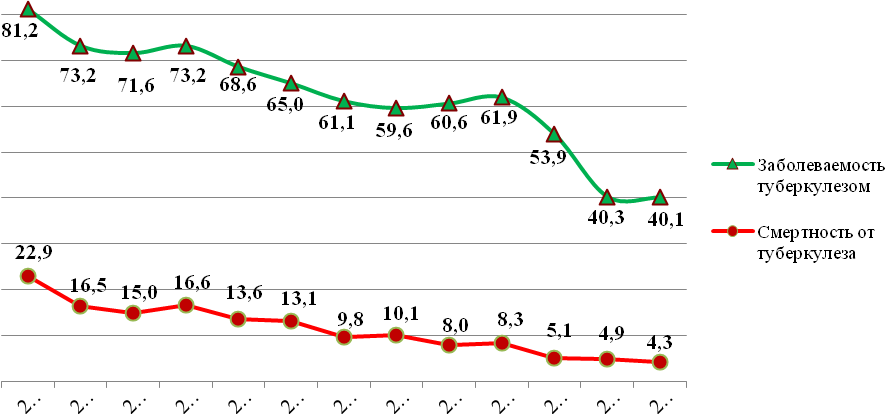 В 2017г. зарегистрировано 407 случаев впервые выявленного туберкулеза, показатель заболеваемости на 100 тыс. населения составил 40,1 (2016г. - 407, 2015г. – 545; 2014г. – 624; 2013г. – 60,6; 2012г. – 59,6; 2011г. – 61,1).Среди всех впервые выявленных больных туберкулезом бациллярные больные составили 43,8% (178 человек) (2016г. – 44,2%%; 2015г. – 31,4%; 2014г. – 29,0%; 2013г. – 31,7%; 2012г. – 36,7%).В 2017 году в 12 из 26 муниципальных образований Калужской области показатель заболеваемости превысил среднеобластной, максимальная заболеваемость зарегистрирована в районах: Спас-Деменский – 136,8 и высокая в: Боровский – 82,8, Бабынинский – 80,2 Жиздринский – 76,8, Куйбышевский – 61,7.В рамках ПНП «Здоровье», программы модернизации, областных и муниципальных целевых программ существенно обновлена материально-техническая база рентгеновской службы общей лечебной сети, что позволило существенно повысить качество лучевой диагностики и улучшить организацию профилактических осмотров на туберкулёз. В 2017 году функционировало 10 передвижных флюорографов (при областной туберкулезной больнице - 2, а также при ЦРБ Бабынинского, Боровского, Дзержинского, Кировского, Козельского, Малоярославецкого, Спас-Деменского и Сухиничского районов), что позволило существенно повысить доступность и качество осмотров на туберкулез населения Калужской области, в том числе маломобильного, проживающего в отдаленных населенных пунктах. По сведениям. представленным медицинскими организациями. по состоянию на 31.12.2017 на передвижных флюорографах осмотрено 48 352 человека против 43 305 человека в 2016 году.Таблица 18Основные показатели по туберкулезу (на 100 000 населения)По итогам 2017г. в Калужской области охват профилактическими осмотрами населения в возрасте 15 лет и старше методом флюорографии органов грудной клетки составил – 56,2%, (2016г. – 54,6%; 2015г. – 44,2%; 2014г. – 39,5%; 2013г. – 39,1%; 2012г. – 36,1%).Уровень охвата всего населения в возрасте старше года целевыми осмотрами на туберкулёз составил по итогам 2017 года 70,9% (с г.Обнинск) и 75,4% (без г.Обнинск) (2016г. -59,8%; 2015г. – 58,1%; 2014г. – 47,9%; 2013г. – 46,6%; 2012г. – 45,8%). Следует отметить, что основными контингентами, привлекаемыми на флюорографические осмотры, остаются студенты, учащиеся и работающее население. С группами риска по заболеваемости туберкулезом общая лечебная сеть работает по-прежнему недостаточно активно.Большое влияние на распространение туберкулезной инфекции в Калужской области оказывают иностранные граждане и лица без гражданства. В структуре показателя заболеваемости значительное место занимают  иностранные граждане. 110 случаев выявлено при обследовании для регистрации в ОВИРе или 27,0% (2016г. – 90 или 23,2%; 2015г. – 113 или 20,7%; 2014г. – 100 или 19,1%; 2013г. – 108 или 17,7%; 2012г. – 95 или 15,8%) от всех впервые выявленных больных.Показатель выявляемости туберкулеза у этой категории граждан составил за 2017 год 36,6 на 10 тыс.осмотренных.Таблица 19Показатель выявляемости туберкулёза у мигрантов в Калужской областиОсновными факторами, способствующими распространению туберкулеза, остаются низкий уровень жизни населения, интенсивные миграционные процессы, полирезистентность возбудителя к лекарственным препаратам, а также недостаточная работа общей лечебной сети по своевременному выявлению больных туберкулезом.Показатель заболеваемости постоянно проживающего населения РФ в 2017 году на 100 тыс. населения составил 25,6 (2016г. – 28,3; 2015г. - 37,9; 2014г. – 46,1; 2013г. – 45,9; 2012г. - 44,8; 2011г. – 49,0). Заболеваемость туберкулезом детей до 17 лет (постоянно проживающих в регионе) возрасла на 0,6% и составила 15,8 на 100 тыс.детей 0-17 лет (2016г. – 15,7; 2015г. - 10,3; 2014г. – 11,2; 2013г. – 14,8; 2012г. – 14,4; 2011г. – 20,7).В 2017 году заболел 23 ребенка - жителя области в возрасте до 14 лет (2016г. – 22; 2015г. – 15; 2014г. – 15; 2013г. – 20; 2012г. – 19; 2011г. - 28), показатель заболеваемости составил 14,5 (2016г – 14,3; 2015г. – 10,0; 2014г. – 10,4; 2013г. – 14,0; 2012г. – 13,6; 2011г. – 20,5) на 100 тыс. детей. Показатель заболеваемости туберкулезом среди подростков (постоянно проживающих в регионе) составил 24,1 на 100 тыс. населения в возрасте 15-17 лет (2016г. – 20,3; 2015г. – 12,3; 2014г. – 15,9; 2013г. – 19,6; 2012г. – 18,7; 2011г. – 21,4). Численность больных активным туберкулёзом, состоящих под диспансерным наблюдением, в 2017 году снизилась – показатель общей заболеваемости (распространенности, болезненности) составил 45,6, с учетом населения г.Обнинск (2016г. – 51,8; 2015г. – 60,2; 2014г. – 73,2; 2013г. – 70,2; 2012г. – 77,4; 2011г. – 96,4) на 100 тыс. населения.Среди контингентов больных с бактериовыделением также вырос показатель абациллирования до 107,9% (2016г. – 82,8%; 2015г. – 74,2%; 2014г. – 60,6%; 2013г. – 73,6%; 2012г. – 59,0%). Показатель клинического излечения туберкулеза среди контингентов составил в 2017 году 66,8% (2016г. – 53,3%; 2015г. – 63,0%; 2014г. – 53,3%).Территориальный показатель смертности от туберкулеза в 2017 году снизился на 12,2% и составил 4,3 на 100 тыс. населения (2016г. – 4,9; 2015г. – 5,1; 2014г. – 8,3; 2013г. – 8,0; 2012г. – 10,1; 2011г. – 9,8; 2010г. – 13,1)2.5. ВИЧ-инфекцияВ 2017г. эпидемиологическая обстановка по ВИЧ-инфекции на территории Калужской области характеризовалась, как неустойчивая в стадии активного роста.Всего зарегистрировано 3 130 случаев ВИЧ-инфекции среди калужан. Пораженность ВИЧ-инфекцией составила 235,8 на 100 тыс. населения, что в 2,1 раза ниже, чем в Российской Федерации.В течение 2017г. прирост заболеваемости ВИЧ-инфекцией на территории области составил 9,3% с 272 случаев в 2016г. до 300 случаев (2016г. – 12,8%; 2015г. - 14,3%).В 2017г. в структуре путей передачи ВИЧ преобладал половой путь (61,9% от общего числа вновь выявленных больных ВИЧ-инфекцией), из них 59,6% заразились гетеросексуальным путем, 2,3% при гомосексуальных отношениях.В 2017г. доля наркотического пути выросла и составила 24,7% (2016г. – 23,1%; 2015г. – 17,7%; 2014г. – 21,8%).За весь период наблюдения среди ВИЧ-инфицированных в нашем регионе соотношение мужчин и женщин не изменилось и составляет 1,3:1,0, в 2017г. мужчины инфицировались в 1,5 раза чаще, чем женщины, которые составили в структуре вновь выявленных пациентов 39,2% (2016г. – 59,2%; 2015г. – 46,4%; 2014г.-  44,2%).В развитии эпидемического процесса ВИЧ-инфекции на территории области участвовали все возрастные группы населения. Однако за весь период наблюдения  преобладает возрастная группа 20-29 лет – 1 279 человек (42,6%), при этом, начиная с 2011г. изменилась возрастная  структура вновь выявленных заболевших, среди них в 2017г. – 79,3% стали преобладать лица старше 30 лет (2016г. – 72,4%; 2015г. – 77,6%; 2014г. – 67,4%).В 2017г. доля лиц старше 40 лет в общей структуре составила 34,3% (2016г. – 33,0%; 2015г. - 26,5%). Зарегистрированы случаи ВИЧ-инфекции среди несовершеннолетних жителей Калужской области - 3 случая (1,0%).За весь период наблюдения в нашем регионе родилось 666 детей от ВИЧ-инфицированных матерей, ВИЧ-инфекция установлена 31 детям (4,6%).Ежегодно увеличивается число лиц, состоящих на диспансерном наблюдении и нуждающихся в специфическом антиретровирусном лечении. В течение 2017г. на диспансерном наблюдении состояло 2 061 человека (94,5% от подлежащих учету). В настоящее время на диспансерном наблюдении с диагнозом ВИЧ-инфекция находится 38 детей.Охват диспансерным наблюдением в соответствии со стандартами – 100%, при этом на 1 диспансерного пациента приходилось 2,1 исследования иммунного статуса и 1,4 исследование по определению вирусной нагрузки.В течение 2017г. в антиретровирусной терапии нуждались 1 075 больных ВИЧ-инфекцией, в т.ч. 35 детей (52,1% - от числа состоявших на диспансерном наблюдении, 2016г. - 51,7%; 2015г. - 48,8%). Антиретровирусную терапию получали все нуждающиеся 1 075 человек, 123 прервали терапию (11,4 % от получавших терапию), в т.ч. 33 – по причине смерти (26,8%) (2016г. – 31,0%; 2015г. – 64,4%; 2014г. – 60,0%). Осуществлялось динамическое наблюдение за лечением ВИЧ-инфицированных, обеспечивался контроль лечению, проводился внутренний контроль лабораторных исследований.В 2017 году состояли на диспансерном наблюдении 1 152 пациента с вирусными гепатитами В и С, 715 из них нуждались в противовирусной терапии, получили в 2017 году лечение 100 пациентов (план – 10).В 2017 году осуществлялась закупка диагностических тест-систем для выявления ВИЧ-инфекции, вирусов гепатитов В и С и контроля качества лечения больных ВИЧ-инфекцией.В 2017 году на ВИЧ-инфекцию в Калужской области было обследовано 215 893 жителей Калужской области или 21,3% населения области, показатель выявляемости составил 2,1 на 1 000 обследованных.За 2017г. обследовано на ВИЧ 37 449 иностранных граждан. Выявляемость среди иностранных граждан и лиц без гражданства составила 1,0 на 1 000 обследованных.ГАУЗ КО КОСЦИЗ и СПИД в 2017 году в соответствии с годовым планом работы проводил информационно-просветительскую работу с различными группами населения области по ВИЧ-инфекции, вирусным гепатитам, другим инфекционным заболеваниям, формированию здорового образа жизни и по предупреждению распространения инфекций, управляемых средствами специфической профилактики.Вся профилактическая и противоэпидемическая работа с населением области по ВИЧ/СПИД и другим инфекционным заболеваниям проводится на основе постановления Губернатора Калужской области №511 от 09.11.2015 «Об основных направлениях деятельности по противодействию распространения ВИЧ-инфекции на территории Калужской области», Комплексного межведомственного плана мероприятий по профилактике ВИЧ-инфекцией и вирусных гепатитов В и С в Калужской области на 2017-2019гг., утвержденного заместителем Губернатора Калужской области.В 2017 году был подготовлен Региональный план мероприятий по реализации Государственной Стратегии противодействия распространению ВИЧ-инфекции на период до 2020 года и дальнейшую перспективу в Калужской области, рассмотрен на заседании Координационного совета по противодействию распространения ВИЧ-инфекции в Калужской области 30.06.2017, согласован заинтересованными ведомствами и утвержден в сентябре 2017 году заместителем Губернатора Калужской области.Для координации межведомственного взаимодействия по проблеме ВИЧ/СПИД с 2009 года в соответствии с постановлением Правительства Калужской области №77 действует Координационный Совет при Правительстве Калужской области по противодействию распространения ВИЧ-инфекции в Калужской области, председатель Совета - заместитель Губернатора региона. В состав совета входят представители министерств, УФСИН, УМВД, Роспотребнадзора, общественных организаций, заведующая отделом медицинской профилактики ГАУЗ КО КОСЦИЗ и СПИД является секретарем Совета и членом городской антинаркотической комиссии.В 2017 году дважды состоялись заседания Совета (30.06.2017 и 20.12.2017), обсуждались вопросы эпидемиологической  ситуации по ВИЧ-инфекции в районах области, о росте наркотического пути передачи ВИЧ, о совместной работе с центрами реабилитации и ресоциализации нарко- и алкозависимых по предупреждению распространения ВИЧ-инфекции, взаимодействие со СМИ, профилактика ВИЧ-инфекции среди населения с использованием Интернет-ресурсов, средств наружной рекламы, рекламы на транспорте.ГАУЗ КО КОСЦИЗ и СПИД активно использует выездные формы работы, с начала года состоялось 450 выездов специалистов ГАУЗ КО КОСЦИЗ и СПИД по г.Калуге и в районы области для проведения информационно-методической работы с руководителями муниципальных образований, администрацией и медицинским персоналом больниц, руководством учебных организаций и предприятий по вопросам организации работ по противодействию распространения ВИЧ-инфекции на территории муниципальных образований, осуществлен патронаж ВИЧ-инфицированных пациентов в стационарах, родильных домах, в учреждениях ФСИН, проведена профилактическая работа с населением.Методическая работа с представителями администраций МО, руководителями ведомств и предприятий по сдерживанию распространения ВИЧ и проведению межведомственной проф. работы на подведомственных территориях проводится не только на выезде, но и в форме ежегодных видеоселекторных совещаний - ноябрь 2017 года.Всего для представителей власти, руководителей, сотрудников силовых ведомств проведено 645 мероприятий (беседы, индивидуальные занятия, методические консультации, лекции и семинары), проинформировано 1 522 человека.Для медицинских работников специалистами ГАУЗ КО КОСЦИЗ и СПИД проведено 2 060 мероприятий (беседы, индивидуальные занятия, методические консультации, лекции и семинары) для 4 047 человек, в т.ч. 19 обучающих семинара и 56 лекций.Для региональных СМИ регулярно предоставляются информационные материалы о ВИЧ/СПИД, используются ресурсы пресс-службы Министерства внутренней политики и массовых коммуникаций Калужской области. Согласно мониторингу, подготовленному с использованием информационной системы «Медиалогия», в 2017 году в федеральных СМИ было опубликовано 74 материала на тему противодействия заболеваемости ВИЧ в Калужской области, в том числе 7 - в информационных агентствах и 67 - в интернет-СМИ. За этот же период в СМИ Калужской области было опубликовано 350 материалов на тему противодействия заболеваемости ВИЧ, в том числе в печатных СМИ – 92, в интернет-СМИ – 258.Состоялись выступления специалистов центра на телевидении и радио, трансляции 12 социальных роликов на 6 региональных ТВ-каналах (НИКА-ТВ, ТНТ-Калуга, НТВ, ТВ5, ТВЦ, Россия-1) и 11 региональных радиоканалах (love-радио, радио-40, Европа+, авторадио-Калуга и авторадио-районы, хит-FM, радио-дача, русское радио, дорожное радио, Юмор-FM, НИКА-FM) – 690 и 2540 эфиров, соответственноДля пользователей Интернета работают два сайта ГАУЗ КО КОСЦИЗ и СПИД  www.aids-kaluga.ru и спидцентр-калуга.рф, наполняются страницы открытых групп «Защитим себя от ВИЧ/СПИД и гепатитов» в 3-х социальных сетях («в контакте», «одноклассники» и «фэйсбук»), более 2 500 пользователей; есть ссылки на сайты и на страницу «в контакте» в поисковых системах Яндекс и Google. 5 интерактивных баннеров были подготовлены и размещены на 4-х Интернет-порталах (www.kaluga-poisk, smilekaluga, moya-reklama, kp-40.ru) – более 2 млн. показов каждого.В 2017 году изготовлено 6 видео- и 1 аудиоролик, 1 видеофильм и 13 видов полиграфической продукции (буклеты, баннеры, флаеры, общим числом 67 700 экземпляров, роздано более 45 000 экземпляров на проф. мероприятиях, в том числе переданы в районы.В 2017 году было привлечено к информированию о ВИЧ 19 маршрутов - 110 ед. общественного транспорта (50 авто/50 экранов - трансляция видеоролика, 75 000 показов в месяц и 60 автобусов – стикеры на окнах); использовались средства наружной рекламы - на 9 остановочных комплексах размещены широкоформатные баннеры, на 6 уличных экранах осуществлялся показ видеороликов - 600 трансляций  в день.В медицинских организациях, на предприятиях области, в учебных заведениях, в туристических фирмах на стендах размещена информация о ВИЧ с телефоном горячей линии.Для населения работает анонимный кабинет по обследованию на ВИЧ, в том числе на выезде, два телефона «горячей линии» центра (более 2 500 анонимных обращений и звонков по телефону «горячей линии»). В ГАУЗ КО КОСЦИЗ И СПИД и ряде медицинских организаций размещены демоэкраны для трансляции тематических роликов.В 2017 году ГАУЗ КО КОСЦИЗ и СПИД продолжил работу по реализации проекта «Если не я, то кто?» по подготовке волонтеров во исполнение постановления Губернатора Калужской области от 12.08.2009 №261 «О поддержке подростково-молодежного волонтерского движения по профилактике наркомании и ВИЧ/СПИД на территории Калужской области».Специалистами ГАУЗ КО КОСЦИЗ и СПИД обучено 428 волонтеров, для них организовано 28 инструктажей и семинаров, охвачены обучением волонтерские группы из всех районов области, с участием волонтеров проведено 36 профилактических мероприятий для населения (в рамках Всемирной недели борьбы с туберкулезом, Европейской недели иммунизации, Дней здоровья в Калужской области, Всемирного дня борьбы с наркоманией, Всемирного дня борьбы со СПИДом, Международного дня памяти жертв СПИДа), проинформировано более 3 500 человек, проведено 5 социологических опросов, роздана профилактическая продукция – порядка 9 000 экземпляров. Волонтеры приняли участие в составе делегации от Калужской области в работе выставки XI Всероссийского Форума «Здоровье нации – основа процветания России» в г.Москва и прошли обучение на семинаре-сессии в Москве по проекту «Технология жизни» 29-30 ноября 2017 года.В рамках реализации региональной программы для образовательных учреждений по профилактике ВИЧ-инфекции «Шаг навстречу» с начала года проведено 1 850 мероприятий (в т.ч. 349 лекций, презентаций, семинаров, тренингов), охвачено 20 978 учащихся школ, СУЗов, ВУЗов. Еженедельно проводились лекции, тренинги, индивидуальные занятия и беседы на темы: «Лучшая защита от инфекций - здоровый образ жизни и вакцинация», «ВИЧ-информ», «Все о вирусных гепатитах», «Зло никотиновой и алкогольной зависимостей», «Наркотикам – нет!», «Пора взросления», «Рецепт здоровья и успеха»;  в том числе в рамках летней оздоровительной кампании.Для 830 работников образования проведено 580 мероприятий (лекции, беседы, индивидуальные занятия, методические консультации, семинары). Совместно с Министерством труда и социальной защиты Калужской области, ГКУ «Центр занятости населения» в 2017 году продолжилась реализация проекта «Профилактика ВИЧ среди безработных», в рамках которого состоялись лекции-презентации о ВИЧ (охват – не менее 350 человек в год), выдается печатная продукция, оформлены тематические стенды.В 2017 году в ГКУ «Центр занятости населения» состоялась акция по экспресс-тестированию на ВИЧ (обследовано 24 человека), на семинаре в Министерстве труда и социальной защиты были проинформированы о проблеме руководители всех центров занятости области. В 2017 году была продолжена реализация объединенного с Инициативой Международной организации труда (МОТ) «Добровольное консультирование и тестирование на ВИЧ на рабочих местах» межведомственного долгосрочного проекта «Просвещение о ВИЧ/СПИД в сфере труда в 2014-2016гг» (в соответствии с решениями Координационного Совета №11 от 30.09.2013 и №12 от 16.12.13 2013). Регулярно на предприятия области направляются информационные письма с предложением проведения профилактической работы по ВИЧ и гепатитам среди работников, передается печатная просветительская продукция. За 2017 год для рабочих и служащих организовано и проведено более 600 бесед, индивидуальных занятий, методических консультаций, в том числе 90 лекций и семинаров, охвачено информированием более 4 000 человек. На рабочих местах прошли анонимное и добровольное обследование на ВИЧ 1 500 человек с до- и послетестовым консультированием. Продолжается информирование сотрудников силовых ведомств – 525 человек. Осуществляется взаимодействие с УФСИН в сфере развития системы профилактики ВИЧ/СПИДа, вирусных гепатитов В и С среди сотрудников и спецконтингента. В учреждениях ФСИН размещены информационные стенды, осужденным и их родственникам регулярно передаются комплекты печатной просветительской продукции. Врачи-инфекционисты консультируют по ВИЧ-инфекции осужденных (436 консультаций). ГАУЗ КО КОЦ СПИД и ИЗ сотрудничает при реализации проф. мероприятий по ВИЧ/СПИД среди уязвимых групп (ПИН, РКС, МСМ) с общественными организациями, используя аутрич-консультирование, принцип «равный равному», охвачено информированием 921 человек (беседы, индивидуальные занятия, лекции). Проводится обследование на ВИЧ с до- и послетестовым консультированием представителей уязвимых групп, систематически раздается печатная просветительская продукция. Продолжается освидетельствование на ВИЧ-инфекцию иностранных граждан с до- и послетестовым консультированием, выдачей сертификата об отсутствии ВИЧ-инфекции и раздачей информационных листовок (более 31 000 человек за год). В миграционный центр передается печатный просветительский материал, проводятся мероприятия для работодателей, использующих труд иностранных граждан.Специалистами ГАУЗ КО КОСЦИЗ и СПИД проведено 17 массовых акций, охват 3 478 человек, среди них наиболее значимые: мероприятия к Всемирному дню борьбы со СПИД и Дню памяти умерших от СПИД, Всемирному дню борьбы с туберкулезом и Европейской неделе иммунизации, Дням здоровья в Калужской области. Для различных групп населения проведено 44 226 индивидуальных занятий и бесед, в т.ч. на базе выездного анонимного кабинета; состоялось 488 семинаров, лекций, игр и тренингов для 12 066 человек, 251 презентация и кинодемонстрация, 4 тематических выставки, проведено 23 социологических опроса (1 319 респондентов).Всего без учета СМИ различными видами информационно-просветительной работы за 2017 год специалистами ГАУЗ КО КОСЦИЗ и СПИД было охвачено более 86 000 человек (8,5% населения региона), с привлечением СМИ (ТВ, радио, печатные издания), Интернета (соц.сети, сайты организаций, Интернет-порталы), средств наружной рекламы - более 30% населения области. Консультирование ВИЧ-инфицированных беременных женщин по вопросам профилактики вертикального пути передачи ВИЧ-инфекции акушером-гинекологом, инфекционистом, медицинским психологом, педиатром и равным консультантом в ГАУЗ КО КОСЦИЗ и СПИД.В ГАУЗ КО КОСЦИЗ и СПИД на постоянной основе ведется социально-психологическое сопровождение беременных женщин с ВИЧ-инфекцией, их консультирование с целью формирования приверженности к лечению и специфической профилактике вертикального пути передачи инфекции. 100% ВИЧ-инфицированных беременных женщин проконсультированы гинекологом, инфекционистом, эпидемиологом, медицинским психологом, а в отдельных случаях - специалистом по социальной работе и равным консультантом. В 2017 году проведено 1 413 психологических консультаций для лиц, зараженных ВИЧ, 161 консультация по принципу «равный-равному», 171 консультация для близких и родственников пациентов. Специалистами Центра в составе мультидисциплинарных бригад, патронажных бригад и самостоятельно осуществлено 88 выездов и выходов в очаги: лечебные учреждения, по месту жительства пациентов, в т. ч. в семьи, воспитывающие несовершеннолетних.Для организации медико-социальной поддержки ВИЧ-инфицированных беременных женщин организована система взаимодействия отделов центра (инфекционный, клинико-иммунологический, отдел медико-социальной реабилитации). Совместная деятельность специалистов этих отделов направлена на выявление ВИЧ-инфицированных беременных, своевременную постановку их на учет, диспансерное наблюдение, лечение, профилактику перинатальной передачи ВИЧ-инфекции. Работа с беременными женщинами  и их семьями проводится в следующих направлениях:консультирование по вопросам состояния здоровья и возможности рождения здоровых детей;консультирование по профилактике передачи ВИЧ от матери ребенку, в том числе медикаментозной; консультирование с целью формирования приверженности к диспансеризации, с целью предотвратить отказ женщины от медицинского наблюдения;консультирование по мерам соц.поддержки, пособиям, льготам;профилактические беседы с целью предотвращения социального сиротства;помощь в преодолении трудных жизненных ситуаций, в т.ч. зависимости от психоактивных веществ, используя внешние ресурсы;консультирование при нежелательной беременности.Работа патронажных бригад по социально-психологическому сопровождению беременных женщин с ВИЧ-инфекцией, проживающих в муниципальных образованиях области (консультирование, забор крови, выдача препаратов), проводилась с целью формирования приверженности к ВААРТ и специфической профилактике вертикального пути  передачи, профилактики социального сиротства, мотивирование на ответственное отношение к собственному здоровью и здоровью будущего ребенка. Проведено 72 психосоциальные консультации для 60 беременных, 32 для родителей, усыновителей и опекунов и 4 - для подростков. Все дети с диагнозом  ВИЧ-инфекция (38 человек) приравнены по правам к детям-инвалидам, получают соответствующие выплаты. Их родители, усыновители и опекуны также пользуются соответствующими льготами.  В 2017 году у женщин с ВИЧ-инфекцией родились 57 детей, 3 прибыли из других территорий. От 2 детей матери отказались по причине асоциального образа жизни. В 2017 году на попечении государства находились 9 детей: 3 в детских домах, 6 в Доме ребенка. Случаев передачи инфекции от инфицированной матери ребенку вертикальным путем не зарегистрировано.Все беременные женщины с ВИЧ-инфекцией наблюдаются по месту жительства и в ГАУЗ КО КОСЦИЗ и СПИД. Патронаж беременных осуществляется патронажными бригадами, в состав которых входят врачи: гинеколог, инфекционист, эпидемиолог; медицинский психолог, в отдельных случаях врачи других специальностей: специалист по социальной работе, равный консультант, а также медицинская патронажная сестра. Патронаж осуществляется в ГАУЗ КО КОСЦИЗ и СПИД, при необходимости патронажная бригада выезжает в районы области по месту жительства пациентки или в лечебные учреждения. Осуществляется комплекс консультативных, лечебно-диагностических и профилактических мероприятий. В 2017 году осуществлено 13 патронажей по месту жительства к 10 беременным женщинам.Задачи, стоящие перед медицинскими организациями Калужской области:1. Активизировать работу по выявлению ВИЧ-инфекции среди мужчин и женщин работоспособного возраста, оптимальным является предложение обследоваться на ВИЧ при диспансеризации в поликлиниках по месту прохождения медосмотров. Предлагать обследование на ВИЧ-инфекцию половым партнерам беременных женщин для предотвращения заражения ВИЧ-инфекцией во время беременности и последующего заражения детей.2. Обеспечить охват обследованием на ВИЧ-инфекцию население Калужской области не менее 24%.3. Обеспечить своевременную экспресс-диагностику ВИЧ-инфекции у необследованных беременных женщин и своевременное проведение химиопрофилактики вертикального пути передачи ВИЧ от матери ребенку.4. Принять необходимые меры по обеспечению совместно с ГАУЗ КО КОСЦИЗ и СПИД преемственности диспансеризации и лечения больных ВИЧ-инфекцией, в том числе беременных женщин и детей, рожденных от них.5. Обеспечить полный учет аварийных ситуаций в медицинских организациях, обеспечив своевременную экспресс-диагностику и постконтактную профилактику антиретровирусными препаратами ВИЧ-инфекции.6. В обязательном порядке при обследовании на ВИЧ-инфекцию проводить психосоциальное до- и послетестовое консультирование, которое включает в себя краткое информирование пациента о путях передачи ВИЧ и мерах профилактики. 8. Наиболее актуальными направлениями профилактической работы по проблеме ВИЧ/СПИД считать: «ВИЧ/СПИД в сфере труда», «ВИЧ/СПИД среди молодежи» и «ВИЧ/СПИД среди женщин детородного возраста», ВИЧ/СПИД среди ПИН, МСМ, КСР.2.6. Психические расстройстваПсихиатрическая помощь населению Калужской области и города Калуги оказывается в соответствии с Федеральным Законом «О психиатрической помощи и гарантиях прав граждан при ее оказании» от 02.07.1992 №3 581-1, Федеральным Законом  «Об основах охраны здоровья граждан в Российской Федерации» от 21.11.2011 №323-ФЗ, приказом Министерства здравоохранения и социального развития Российской Федерации «Об утверждении Порядка оказания медицинской помощи при психических расстройствах и расстройствах поведения» от 17.05.2012 №566н, другими нормативными и законодательными  документами.Число зарегистрированных пациентов с психическими расстройствами существенно не меняется (по данным годовых отчётов).2015г. – 30 389 человек;2016г. – 30 383 человека;2017г. – 30 581 человек.Отмечается за последние 3 года рост числа пациентов, обратившихся за консультативной помощью, в том числе с впервые в жизни установленным диагнозом:2015г. – 19 205 человек, из них с впервые в жизни установленным диагнозом – 2 325;2016г. – 19 668 человек, из них с впервые в жизни установленным диагнозом – 3 485;2017г. – 21 017 человек, из них с впервые в жизни установленным диагнозом – 3 687.Число пациентов, находящихся под диспансерным наблюдением, существенно не меняется:2015г. – 6 999 человека, из них с впервые в жизни установленным диагнозом – 203;2016г. – 6 513 человек, из них с впервые в жизни установленным диагнозом – 189;2017г. – 6 573 человек, из них с впервые в жизни установленным диагнозом – 217.Таблица 20Распространённость психических расстройств Калужской области(на 100 тыс. населения)Таблица 21Заболеваемость психическими расстройствами в Калужской области(на 100 тыс. населения)Психиатрическая служба представлена ГБУЗ КО «Калужская областная психиатрическая больница имени А.Е. Лифшица» (далее - КОПБ), в которой оказывается первичная медико-санитарная помощь, специализированная медицинская помощь в условиях стационара и дневного стационара, а также психиатрическими кабинетами при центральных районных больницах Калужской области, оказывающими первичную медико-санитарную помощь.К настоящему времени из 24 районов области не укомплектованы врачами психиатрами: Куйбышевский, Медынский, Износковский; в 2014-2016гг. врачи-психиатры отсутствовали в 7-ми районах.Структура и деятельность психиатрической службы являются сложными и многогранными, имеют отношение ко всем возрастным группам населения. Основу психиатрической помощи составляют профилактика заболеваний, раннее их выявление, лечение и реабилитация пациентов. В больнице функционируют следующие отделения: детские, гериатрические, общепсихиатрические, геронтологические, медико-реабилитационные, сестринского ухода, принудительного лечения, судебно-психиатрической экспертизы, психотерапевтические, физиотерапевтическое, психологической реабилитации, лечебно-трудовые мастерские и др.Общее число психиатрических коек на 31.12.2017 составляло – 1 200 и 80 мест дневного стационара, в 2016г. – 1 260, в 2015г. – 1 300, в 2014г. – 1 300.В Калужском отделении (КО) функционировало - 895 коек общепсихиатрического профиля, в Ахлебининском отделении (АО) - 305 из них 120 коек сестринского ухода, 65 коек психотуберкулёзных, 120 общепсихиатрического профиля. Также в г.Калуге организованно реабилитационное общежитие для формирования навыков самостоятельного проживания пациентов, утративших социальные связи на 50 мест, с отделением медико-психологической работы в амбулаторных условиях, в их же структуре 10 квартирных сообществ психически больных-инвалидов (пациенты арендуют отдельное жильё, находясь под наблюдением психиатра и медицинского персонала общежития).Обеспеченность психиатрическими койками составляет 14,5 койки на 10 тыс. населения с 2010г.В соответствии с Законом РФ «О психиатрической помощи и гарантиях прав граждан при её оказании» госпитализация пациентов в психиатрический стационар осуществляется с их письменного согласия. Недобровольная госпитализация также производится в строгом соответствии с требованием закона. Уровень недобровольной госпитализации составляет 2,0%. Доля больных, госпитализированных по решению суда от всех недобровольно госпитализированных в 2017г. – 100%. Случаев недобровольной госпитализации граждан с нарушениями установленного порядка в 2015-2016-2017гг. не было. Также не было случаев необоснованного применения к пациентам мер физического стеснения. Сроки производства гражданам судебно-психиатрической экспертизы в 2015-2016-2017гг. не нарушались. В медицинских картах стационарных больных всегда имеется подпись пациента, у несовершеннолетних пациентов – подпись законного представителя в добровольном согласии на медицинское вмешательство в период лечения. Дети, страдающие шизофренией, шизотипическими расстройствами, расстройствами личности и поведения госпитализируются в детские отделения с согласие обоих родителей или законного представителя. Организованно обучение детей и подростков учителями школ города Калуги в период их пребывания в условиях стационара в соответствии с Федеральным законом «Об образовании…» и законом «О психиатрической помощи…» В рамках социальной и благотворительной программ оказывается социальная поддержка детским отделениям, которые оснащаются новой мебелью, спортивным инвентарём, игрушками, канцтоварами.Психотерапевтическая помощь при неврозах, нервно-психических и психосоматических расстройствах оказываются в консультативно-терапевтическом (КТЦ) и психотерапевтическом отделениях (ПТЦ). В структуре КТЦ имеется 30 коек круглосуточного стационара, 10 мест дневного стационара и амбулаторный приём. В ПТЦ – 20 коек круглосуточного стационара, 6 мест дневного стационара и амбулаторный приём. В штате отделений врачи-психиатры, психотерапевты, психологи, специалисты по социальной работе, социальные работники. Особое место занимает геронтологическая психиатрическая служба, охватывающая 231 852 жителя Калужской области пенсионного возраста, из них 93 179 – в г.Калуга. Это население обслуживается диспансерно-стационарным объединением, в структуре которого имеется отдельный поликлинический кабинет, предназначенный для приема пациентов только пенсионного возраста, что улучшает качество и доступность медицинской психиатрической помощи для данной категории граждан. Прием в кабинете ведут три врача, согласно установленному графику. В 2016г. количество посещений лицами пенсионного возраста в ГБУЗ КО «КОПБ им. А.Е. Лифшица» составило – 11 030, в 2017г. – 11 861. Жителям районов оказывается помощь в амбулаторно-поликлинических условиях районными психиатрами, работающими в тесном взаимодействии с врачами-психиатрами геронтологического кабинета областной психиатрической больницы. Психиатрическая медицинская помощь населению старших возрастных групп стационарно оказывается двумя (на 50 и 45 коек) геронтологическими смешанными по полу отделениями, что позволяет перераспределять потоки пациентов, исходя из остроты психических расстройств. В 2016г. было пролечено в этих отделениях – 387 пациента, в 2017г. – 524; число койко/дней, соответственно, составило 31 229 и 33 513; средняя длительность пребывания 80,7 и 63,0. Полноценную работу геронтологической службы существенно затрудняет отсутствие в больнице компьютерного томографа. Работа диспансерно-стационарного геронтологического подразделения осуществляется бригадным методом. В состав бригады входят 3 врача. Больные, находящиеся в психиатрических стационарах, своевременно переводятся в психоневрологические интернаты. Так, в 2015г. было переведено 16 пациентов, в 2016г. – 29, в 2017 – 25. следует отметить, что число пациентов, которые по своему психическому состоянию могли бы находиться в домах-интернатах, значительно выше, однако, из-за отсутствия необходимого количества мест эта проблема не решается.Совершенствование системы оказания медицинской помощи больным с психическими расстройствами и расстройствами поведения и развитие психиатрической службы в Калужской области идет в направлении развития внебольничных видов помощи (амбулаторной и полустационарной) при сохранении качественной и доступной стационарной помощи с учетом эффективности использования бюджетных средств.Объемы оказываемой бесплатной медицинской помощи в амбулаторно-поликлинических условиях в рамках Программы государственных гарантий неуклонно увеличиваются и выполняются:2016г. – 204 217 посещений в год;2017 г. – 237 670 посещений в год.В режиме дневного стационара в 2016г. полечено – 1 526 человек, в 2017г. – 1 687.Получает развитие применение стандартов диагностики и лечения психических и поведенческих расстройств. В современных условиях внедрение единых порядков и стандартов медицинской помощи позволяет избежать издержек в работе медицинской организации и играет роль при создании системы управления качеством, что обеспечивает достижение запланированного исхода лечения, повышение уровня удовлетворенности пациентов качеством медицинских услуг, рациональное использование всех видов ресурсов.Активно используется полипрофессиональный бригадный подход в лечении с психическими и поведенческими расстройствами, когда совместно с врачами-психиатрами вопросами лечения, медико-психологической и социальной реабилитации пациентов занимаются клинические (медицинские психологи), специалисты по социальной работе и социальные работники.Для реализации поставленных задач в Калужской областной психиатрической больнице имени А.Е. Лифшица организованы бригады, в которые входят врачи-психиатры, клинические (медицинские) психологи, имеющие базовое высшее психологическое образование, специалисты по социальной работе и социальные работники. Совместно они разрабатываю конкретный индивидуальный план лечения для каждого больного, включая весь необходимый комплекс медико- психолого- и социально-реабилитационных мероприятий (индивидуальная, семейная, групповая психотерапия, социотерапия, терапия средой и т. д.). Развитие бригадного подхода благодаря комплексности проводимой работы, оптимизирует лечение больных, повышает его качество и способствует созданию условий для наиболее эффективной индивидуализированной ресоциализации больных. Доля пациентов психическими расстройствами, охваченных бригадными формами оказания психиатрической помощи в 2017г. составила 25,7% от общего количества больных (2016г. – 25,8%), при запланированных – 25,0%.Кроме того, специалисты бригады совместно со специалистами по трудовой терапии разрабатывают рекомендации по профессиональной переориентации пациента, в соответствии с его личностными и функциональными возможностями, профессиональной  подготовкой и жизненным опытом.Для достижения указанных целей также активно работает структурное подразделение больницы - лечебно-производственные (трудовые) мастерские (ЛПТМ) на 150 мест, предназначенные для медико-социальной реабилитации, поддерживающего лечения, трудового обучения, трудового устройства и трудовой занятости пациентов, страдающих психическими расстройствами. В КОПБ трудотерапией охвачено более 100 больных, К настоящему времени основные направления деятельности ЛПТМ следующие:Производство мебели для нужд больницы, а также по разовым договорам (тумбочки, столы, шкафы, стеллажи, табуреты).Пошив мягкого инвентаря для нужд больницы (постельноё бельё, ночные сорочки, пижамы, клеёнчатые наматрасники, рукавицы, фартуки, трусы и т. д.).Ассортимент лекарственных средствами в больнице насчитывает более 700 торговых наименований, в т.ч. не менее 300 по МНН. Из них, действующих на центральную нервную систему, около 100 наименований по МНН и 300 по торговым наименованиям. В широком спектре используемых препаратов особое место занимают атипичные нейролептические средства, такие как рисперидон, кветиапин, оланзапин. Стационарная потребность в данных лекарственных средствах обеспечена практически на 100%. Кроме того, через диспансерное звено больницы осуществляется отпуск лекарственных средств льготным категориям граждан, как пользующихся правом федеральной льготы, так и региональной. Обеспечение больных, пользующихся правом региональной льготы, осуществляется также за счёт средств бюджета больницы. Калужские врачи-психиатры, психотерапевты, медицинские психологи систематически проводят с пациентами лекции и беседы, выступают в средствах массовой информации по вопросам здорового образа жизни, раннего выявления и купирования кризисных состояний.В Калужской области продолжает формироваться трёхуровневая система оказания психиатрической помощи лицам с суицидальным поведением.Так, в Калужской областной психиатрической больнице с декабря 2017г. начало функционировать отделение (кабинет) «Телефон доверия», в котором работают врачи-психиатры и медицинские психологи больницы. Специалисты осуществляют профилактическую консультативную помощь по телефону обратившимся лицам с целью предотвращения у них суицидальных и иных опасных действий.В первичном звене здравоохранения профилактикой суицидов занимаются диспансерные врачи-психиатры больницы и районные врачи-психиатры ЦРБ. Также врачи-психиатры ГБУЗ КО «КОПБ им. А.Е. Лифшица» оказывают консультативную помощь лицам с аутоагрессивным поведением, находящимся на лечении в других медицинских учреждениях города.Роль отделений кризисных состояний в Калуге выполняют психотерапевтическое и консультативно-терапевтическое отделения ГБУЗ КО «Калужская областная психиатрическая больница им. А.Е. Лифшица».Профилактические мероприятия, работа по ранней диагностике и своевременному оказанию специализированной помощи при суицидальном поведении и гетероагрессивных нарушений у несовершеннолетних является одной из составных частей деятельности детских и подростковых психиатров. Эта работа ведётся целенаправленно во время плановых профилактических осмотров детей и подростков в школах, при освидетельствовании врачом-психиатром несовершеннолетних на медико-педагогических комиссиях, во время работы в комиссии по делам несовершеннолетних в рамках межведомственного взаимодействия, при приёме несовершеннолетних в диспансерных кабинетах Калужской областной психиатрической больницы и детском кабинете при детской городской поликлинике, во время стационарного лечения несовершеннолетних пациентов в КОПБ. В стационаре к этой работе подключается также клинический психолог.Обеспеченность врачами-психиатрами составляет 0,7 на 10 тыс. населения.Продолжает совершенствоваться диспансерно-стационарная форма работы (принцип «одного врача» на всех этапах лечения, т. е. у каждого пациента в диспансере, в дневном или круглосуточном стационаре один и тот же врач). Таким образом, обеспечивается полная преемственность врачебного наблюдения и лечения. Этот принцип подразумевает и единство бригадных форм работы на разных этапах лечения, включая психологов, социальных работников, специалистов по социальной работе.2.7. Злоупотребление алкоголем и наркотикамиВ Калужской области общее число больных с диагнозом «наркомания», «токсикомания», «алкоголизм» и злоупотребляющих психоактивными веществами (ПАВ) составляет 13 384 человека (2016г. – 14 899; 2015г. – 17 074) или 1,3% (2016г. – 1,4%; 2015г. – 1,7%) от общей численности населения.Таблица 22Основные показатели по наркологииБольшинство зарегистрированных – больные алкоголизмом, алкогольными психозами и лица, употребляющие алкоголь с вредными для здоровья последствиями – 86,0% (2016г. – 84,1%; 2015г. – 81,2%). На больных наркоманией и лиц, употребляющих наркотики с вредными последствиями, приходится 13,4% (2016г. – 15,3%; 2015г. – 17,8%), больных токсикоманией и потребителей ненаркотических ПАВ – 0,5%.Показатель распространенности алкоголизма и алкогольных психозов в 2017 году снизился. Показатель заболеваемости алкогольными психозами в последние годы имеет общую тенденцию к снижению (график 6), в 2017 году он составил на 100 тыс. населения 46,8 (2016г. – 52,2; 2015г. – 55,1).График 6Зарегистрировано больных алкогольными психозами в 2007-2017гг.(на 100 тыс. населения)Показатель общей заболеваемости наркоманией за 10 лет (с 2008 года) в Калужской области остается на низком уровне по сравнению с общероссийским. Употребление наркотиков с вредными последствиями имеет тенденцию к снижению и в 2017 году составило 595 человек.График 7Зарегистрировано больных с синдромом зависимости от наркотиковв 2007-2017гг. (на 100 тыс. населения)Пик первичной заболеваемости наркоманией за прошедшие 10 лет пришелся на 2014 год и составлял 23,6 на 100 тыс. населения (таблица 23), в 2017 году – 8,6.Таблица 23Динамика показателей заболеваемости наркоманией населенияКалужской области (на 100 тыс. населения)Таблица 24Динамика показателей заболеваемости токсикоманиейв Калужской области (на 100 тыс. населения)Показатели распространенности и первичной заболеваемости токсикоманией продолжают оставаться в регионе на низком уровне и в 2017 году составили 2,3 и 0,1 на 100 тыс. населения, соответственно (таблица 24).В 2017 году продолжился рост числа лиц с зависимостью от ПАВ, находящихся в ремиссии. Общее число лиц в ремиссии в 2017г. составило 32,5% от числа состоящих на учете (2016г. – 27,7%, 2015г. – 30,3%). Таблица 25Динамика показателей заболеваемости наркоманиейсреди несовершеннолетних в Калужской области за 2007-2017гг.(на 100 тыс. населения соответствующего возраста)Пик общей заболеваемости подростков наркоманией за последние 10 лет пришелся на 2014 год и составил 7,6 на 100 тыс. подростков, в 2017 году – 3,3, максимальный показатель первичной заболеваемости наркоманией также отмечался в 2014 году и составил 3,5, в 2017 году – 0,5. В 2017 году с зависимостью от наркотиков было зарегистрировано 6 подростков.Наибольший показатель распространенности алкоголизма среди несовершеннолетних отмечен за 2007 год и составил 5,7 на 100 тыс. соответствующего населения. Первичная заболеваемость среди подростков наибольший рост показала в 2006 году и составила 3,8 на 100 тыс. нас. В 2017 году в Калужской области больных алкоголизмом среди несовершеннолетних выявлено не было.Уровень общей заболеваемости токсикоманией среди несовершеннолетних на протяжении последних 10 лет снизился. В 2017 году с диагнозом «токсикомания» в регионе был зарегистрирован 1 несовершеннолетний (таблица 26).Таблица 26Динамика показателей заболеваемости хроническим алкоголизмом и токсикоманиями среди несовершеннолетних за 2007-2017гг.(на 100 тыс.населения соответствующего возраста)Распространенность наркологических расстройств в Калужской области за последние 3 года снизилась на 21,6%, в том числе алкогольных психозов - на 15,0%, алкоголизма – на 14,6%. Показатель заболеваемости алкогольными психозами в 2017 году составил 24,1 на 100 тыс. населения, что на 17,7% ниже уровня 2015 года.Все показатели ремиссий наркологических больных в 2015 году значительно улучшились и превысили соответствующие целевые показатели (индикаторы) модернизации наркологической службы, установленных приказом Минздрава России от 05.06.2014 №263 «Об утверждении Концепции модернизации наркологической службы Российской Федерации до 2016 года».Таблица 27Динамика показателей (индикаторы) модернизации наркологической службы в Калужской областиВ рамках реализации Федерального закона от 23 февраля 2013г. №15-ФЗ «Об охране здоровья граждан от воздействия окружающего табачного дыма и последствий потребления табака» приказами руководителей учреждений здравоохранения Калужской области введен запрет на курение табака в помещениях и на территориях учреждений сотрудниками, пациентами, посетителями. Внесены соответствующие дополнения в Правила внутреннего распорядка медицинских учреждений, проводится профилактическая работа с курящими сотрудниками. На зданиях, в помещениях и на территориях всех медицинских учреждений области размещены знаки о запрете курения в соответствии с требованиями приказа Минздрава России от 30 мая 2013г. №340н «Об утверждении требований к знаку о запрете курения и порядку его размещения». Просвещение населения и информирование его о вреде потребления табака и вредном воздействии окружающего табачного дыма ведется медицинскими работниками регулярно и повсеместно на всей территории Калужской области. В помещениях медицинских учреждений размещены стенды наглядной агитации о вреде потребления табака и вредном воздействии табачного дыма, представлена информация по оказанию помощи лицам желающим избавиться от пагубной привычки. Выпущены и распространяются среди населения, на предприятиях и в организациях санитарные бюллетени, памятки, плакаты по данному вопросу. Медицинским персоналом учреждений проводится работа, направленная на профилактику табакокурения среди пациентов и их родственников, ведутся разъяснительные беседы, даются рекомендации. Учащимся общеобразовательных учреждений и студентам высших и средних профессиональных учебных заведений читаются лекции о вреде курения, проводятся семинары, встречи. Медицинские работники выступают в теле- и видео передачах на темы о вреде курения табака, соответствующие статьи публикуются в региональных печатных изданиях.Консультативно-диагностическая помощь гражданам изъявившим желание бросить курить оказывается врачами специалистами на приеме, в кабинетах медицинской профилактики, в межрайонных центрах «Здоровье». Лечение больных с никотиновой зависимостью осуществляется врачами психиатрами-наркологами районных ЛПУ, областного наркологического диспансера. ГБУЗ КО «Наркологический диспансер Калужской области» консультирует медицинские учреждения области по вопросам организации оказания гражданам медицинской помощи, направленной на прекращение потребления табака, лечения табачной зависимости и последствий потребления табака.Распространенность потребления табака среди взрослого населения снизилась с 52,9% в 2014г. до 34,4% в 2017г.3. Охрана здоровья матери и ребенкаОриентирована на последовательное улучшение показателей здоровья детей и женщин, обеспечение доступности качественной медицинской помощи.В 2017 году работа службы охраны здоровья матери и ребенка велась по следующим направлениям:Организация раннего выявления и коррекции нарушений развития ребенка.Анализ показателей здоровья детского и женского населения для проведения организационно-методической работы с медицинскими организациями областного и районного уровня по совершенствованию медицинского обеспечения женщин и детей.Реализация мероприятий по профилактике абортов.Обеспечение доступности и качества медицинского обеспечения женщин и детей, в том числе оказавшихся в трудной жизненной ситуации.Снижение заболеваемости населения от инфекций, управляемых посредством вакцинации.Маршрутизация пациентов  в условиях  трехуровневой системы оказания медицинской помощи  Проведение профилактических осмотров несовершеннолетних, диспансеризации детей-сирот и детей, оказавшихся в трудной жизненной ситуации, пребывающих в стационарных учреждениях и находящихся на различных формах семейного устройства.Организация реабилитационной помощи детскому населению.Организация паллиативной помощи детям.В части развития профилактического направления с целью ранней диагностики заболеваний получили развитие следующие направления:Пренатальная (дородовая) диагностика нарушений развития плода. Функционировали 7 окружных кабинетов пренатальной (дородовой) диагностики нарушений развития ребенка на базе медицинских организаций  области. В сроки беременности 10-14 недель женщины проходят обследование в окружном кабинете (УЗИ плода, взятие анализа крови на биохимический анализ). Доставка пациенток организована транспортом медицинских организаций. Дальнейшее консультирование женщин организовано на базе перинатального центра ГБУЗ КО «Калужская областная клиническая больница» в отделении медицинской генетики. В 2017 году обследовано 8 000 женщин (2016г. – 8 847), выявлено 123 плода с врожденными пороками развития (2016г. - 71), 19 случаев хромосомной патологии (2016г. – 18). При пренатальном выявлении случаев патологического развития ребенка беременные женщины направлены на перинатальный консилиум для решения вопроса о прерывании беременности или вынашивания с последующим определением медицинской организации для родоразрешения, где новорожденному будет оказана необходимая специализированная, в том числе высокотехнологичная, медицинская помощь. Пренатальным скринингом за 2017 год охвачено 87,9% от взятых на учет по беременности до 14 недель (запланированный индикатор «дорожной карты» в 2017 году – 80,0%).На базе перинатального центра ГБУЗ КО «Калужская областная клиническая больница» функционирует акушерский дистанционный консультативный центр (АДКЦ). За 2017 год взято на учет 2 879 женщин (2016г. – 4 319), проведено 3 069 консультаций, осуществлено 148 выездов бригад (акушер, неонатолог, реаниматолог) в районы области для оказания экстренной помощи (2016г. - 104) , в том числе 18 выездов акушерско-гинекологической бригады, 130 выездов неонатальной реанимационной бригады.Реализация проекта по ранней диагностике рака шейки матки на 2014-2017 годы. Медицинские организации начали проводить скрининговые исследования с августа 2014г. Пациентки, у которых выявлены онкозаболевания, проходят детальное обследование в ГБУЗ КО «Калужский областной клинический онкологический диспансер» (далее - КООД). С 2015г. в КООД внедрен метод жидкостной цитологии – самого современного и эффективного метода  выявления онкологических заболеваний шейки матки.Результаты скрининга за 2017год: обследовано 5 236 человек, проведено 12 318 ВПЧ-исследований. Выявлено положительных тестов на ВПЧ – 559 (11,2% от числа обследованных), из них в 216 случаях - ВПЧ-инфекция высокого онкогенного риска. 5798 женщин направлены на обследование методом жидкостной цитологии, патология выявлена в 277 случаях (4,8%), пациентки наблюдаются у гинекологов женских консультаций и в ГБУЗ КО «Калужский областной клинический онкологический диспансер».Продолжена диспансеризация детей-сирот и детей в трудной жизненной ситуации, находящихся в стационарных учреждениях. Осмотрены все дети, находящиеся в стационарных учреждениях – 2 298 чел. (2016г. – 2 343). По итогам диспансеризации среди детей данной категории 1 группа здоровья определена у 3,6% детей (2016г. – 4%), 2 группа – 40,9% (2016г. – 46%), 3 группа – 32,3% (2016г. – 30%), 4 группа – 2,1% (2016г. – 3%), 5 группа – 21,1% (2016г. – 17%). По результатам диспансеризации 270 детей (100% от числа нуждающихся) прошли дополнительные исследования и консультации в амбулаторных условиях, в стационарных условиях – 2 ребенка (100%). Все дети обеспечены необходимыми лекарственными препаратами. В настоящее время проводятся назначенные лечебно-оздоровительные мероприятия. Продолжена диспансеризация детей-сирот и детей без попечения родителей, находящихся под опекой, патронатом и в приемных семьях. В соответствии с письменным согласием и желанием законных представителей детей обследовано 1 975 детей (100% от запланированных). Дети, находящиеся на различных формах семейного устройства, имеют 1 группу здоровья в 23,7% случаев (2016г. – 23,5%), 2 группу – 54,2% детей (2016г. – 56,1%), 3 группу – 18,8% (2016г. – 17,5%), 4 группу - 0,5% (2016г. – 0,7%), 5 группу – 2,8% (2016г. – 2,2%). По результатам диспансеризации 216 детей (100% от числа нуждающихся) прошли дополнительные исследования и консультации в амбулаторных условиях, в стационарных условиях – 11 детей (100%). Все дети обеспечены необходимыми лекарственными препаратами. В настоящее время проводятся назначенные лечебно-оздоровительные мероприятия.Проводятся профилактические осмотры детского населения в соответствии с приказом Минздрава России от 21.12.2012 №1 346н «О порядке прохождения несовершеннолетними медицинских осмотров, в том числе при поступлении в образовательные учреждения и в период обучения в них». В 2017 году профилактическими осмотрами охвачено 126 242 несовершеннолетних, что на 5 102 человека (4,2%) больше, чем в 2016 году (121 444 человека). 1 группа здоровья (здоровые дети) определена у 50,5% (2016г. – 51,2%) детей, 2 группа (дети с отклонениями в состоянии здоровья) – 41,4% (2016г. – 41,3%), 3 группа (дети с хроническими заболеваниями в стадии компенсации) – 7,3% (2016г. - 6,7%), 4 и 5 группа (дети с хроническими заболеваниями в стадии декомпенсации, дети-инвалиды) – 0,8% (2016г. – 0,8%).Обеспечение проведения неонатального скрининга. В 2017 году на 5 врожденных и наследственных заболеваний обследовано 10 720 новорожденных (97,8% от общего числа родившихся, индикатор «дорожной карты» - 95%). Выявлено 13 детей с врожденной патологией (2016г. – 11), в том числе 3 ребенка с диагнозом фенилкетонурия, 5 - с врожденным гипотиреозом, 1 – с адреногенитальным синдромом, 2 – с галактоземией, 2 – с муковисцидозом. Всем детям с биохимическими отклонениями, выявленным по неонатальному скринингу, в отделении генетики перинатального центра ГБУЗ КО «Калужская областная клиническая больница» проведена подтверждающая диагностика наследственного заболевания, постановка на диспансерный учёт, лечение и динамическое наблюдение.Аудиологическим скринингом охвачено 98,4% детей (10 457 чел.) от числа родившихся в родильных домах Калужской области (10 625 чел.). Выявлено 454 ребенка с нарушением слуха. Высокотехнологичная медицинская помощь оказана 3 детям – операция кохлеарной имплантации.Состояние здоровья матерейЗаболевания женщин во время беременности (по подчинению)Доля беременных, поступивших на учёт в женские консультации со сроком беременности до 12 недель в 2017 году составила 85,4% (2016г. – 84,6%), улучшение показателя на 0,8%.Улучшилось состояние здоровья беременных женщин: доля женщин, у которых зарегистрированы заболевания и патологические состояния, предшествовавшие или возникшие во время беременности, от числа закончивших беременность в 2017 году составила 73,1% (в 2016г. – 82,0%, снижение показателя на 8,9 %).При анализе структуры заболеваний отмечено снижение выявленных заболеваний из числа закончивших беременность (% к числу закончивших беременность): - анемия – 34,3%, в 2016г. - 35,8% (снижение на 0,4%);- показатель угрозы прерывания беременности в 2017 г. - 22,9% (2016г. – 26,9%; снижение на 4%;- патологические состояния плода 13,8%, в 2016 г. - 15,3% (снижение на 1,5%),- болезни эндокринной системы 3,7%, в 2016г. - 3,5% (снижение на 0,2%).Рост заболеваемости отмечен по классам:- гипертензивные расстройства, преэклампсия и эклампсия в 2017г. – 8,5%, в 2016г. – 7,3% (рост показателя на 1,2%);- болезни мочеполовой системы – 28,7%, в 2016г. – 26,9%; рост на 1,8%;- угроза преждевременных родов  в 2017г. - 13,1%, в 2016г. -11, 4% (рост на 1,7%);- болезни системы кровообращения в 2017г. - 4,9%, в 2016г. - 3,5% (рост на 1,4%).Из общего числа родов доля нормальных родов составила – 26,1% (2016г. – 34%; показатель снизился на 7,9%.Распределение родов по группам учреждений родовспоможения:	1 группа: 2017г. - 17,5 %; 2016г. – 14,3%;	2 группа:  2017г. - 38,1%; 2016г. – 68,4%;	3 группы: 2017г. -  44,4%; 2016г. – 17,3%.Доля женщин с преждевременными родами, родоразрешенных в перинатальных центрах (от общего числа женщин с преждевременными родами) в 2017г. – 86,6%; 2016г. – 27,8%.В 2017 году увеличился процент преждевременных родов в перинатальном центре ГБУЗ КО «Калужская областная клиническая больница» за счет маршрутизации пациенток высокого и среднего перинатального риска.Реализация системы мер по профилактике абортовВ Калужской области выстроена межведомственная многофункциональная система  по сохранению репродуктивного здоровья, профилактике абортов и повышению мотивации к деторождению. Проводится работа по доабортному консультированию. В соответствии с приказом министерства здравоохранения Калужской области от 28.05.2015 №603 «Об организации кабинетов медико-социальной помощи женщинам в медицинских организациях г.Калуги» в женских консультациях проводится доабортное консультирование женщин, находящихся в ситуации кризисной беременности. В соответствии с Соглашением о сотрудничестве между министерством здравоохранения Калужской области и Автономной некоммерческой организацией «Учебно-методический центр психологического доабортного консультирования» (2014г.) проводится укомплектование медицинских организаций (женских консультаций) психологами. Функционируют семь кабинетов медико-социальной помощи женщинам на базе медицинских организаций и центр психологической помощи женщинам, находящимся в ситуации кризисной беременности. Обучено 14 психологов, которые получили сертификаты специалиста по работе с беременными женщинами, находящимися в ситуации кризисной беременности.В результате проведенного доабортного консультирования в медицинских организациях области в 2017 году сохранено 89 беременностей (в 2016 году – 141).Показатель числа абортов (на 1 000 женщин в возрасте 15-49 лет) составил 18,7 (2016г. – 21,5) - снижение показателя на 13,5%. Абсолютное число – 3 804 против 4 399 в 2016 году. Число абортов по желанию женщины снизилось с 2 336 в 2016 году до 2 129 в 2017 году – на 8,9%.Таблица 28Динамика общего количества прерываний беременностей (по подчинению)За период 2014-2017гг. в области абсолютное число абортов сократилось на 27% (с 5 215 в 2014 году до 3 804 в 2017 году), в том числе по желанию женщины - сократилось на 40% (с 3 592 в 2014 году до 2 129 в 2017г.). Показатель абортов на 1 000 женщин фертильного возраста уменьшился на 16,5% (с 22,4 в 2014 году до 18,7 в 2017 году), а показатель числа абортов на 100 родившихся живыми и мертвыми - на 33,8% (соответственно с 52,1 до 34,5).Смертность детейТаблица 29Отдельные показатели детской смертности в Калужской областиПоказатель детской смертности 0-17 лет по сравнению с 2016 годом снизился на 31% и составил 0,58‰; показатель младенческой смертности снизился на 40,8% и составил 4,2‰, показатель смертности детей от 0 до 14 лет снизился на 44,4% и составил 0,5‰.Анализ возрастной структуры детской смертности показывает, что доля младенческой смертности составляет 44,7%, доля смертности подростков составила 19,4%.В структуре причин смертности детей от 0 до 17 лет ведущее место занимают несчастные случаи, травмы и отравления – 30,1 %, на втором месте - врожденные пороки развития – 18,5%, на третьем - отдельные состояния перинатального периода – 13,6%.Структура причин младенческой смертности:на I месте – отдельные состояния перинатального периода 30,4%, 14 случаев (2016г. - 56,3%, 49 случаев);на II месте – врожденные пороки развития - 28,3%, 13 случаев (2016г. - 27,67%, 24 случая);на III месте – инфекционные болезни 19,6%, 9 случаев (2016г.- 8,0%, 7 случаев).За 2017 год среди умерших до 1 года на 69,2% снизилось число случаев смерти у детей с экстремально низкой массой тела (в 2017г. умерло 8 детей, в 2016г. - 26).Заболеваемость детей от 0 до 17 летЧисло заболеваний, зарегистрированных у детей 0-14 лет – 338 895 (по подчинению); показатель на 1 000 детей соответствующего возраста – 2 439,4, в 2016г. – 325 325 и 2 392,1: рост показателя на 2%. При анализе структуры заболеваний отмечается рост заболеваемости по классам: болезни глаза и его придаточного аппарата, болезни уха и сосцевидного отростка, болезни мочеполовой системы, болезни эндокринной системы, расстройства питания и нарушения обмена веществ, психические расстройства и расстройства поведения. Снижение заболеваемости по классам: болезни органов дыхания, болезни нервной системы, болезни системы кровообращения, отдельные состояния, возникающие в перинатальном периоде и новообразования.Таблица 30Заболеваемость детей 0-14 лет включительно (по подчинению)Таблица 31Заболеваемость детей 15-17 лет включительно (по подчинению)Число заболеваний, зарегистрированных у детей 15-17 лет – 57 976 (по подчинению); показатель на 1 000 детей соответствующего возраста – 2 609,9, в 2016г. – 54 322 и 2 465,9: рост показателя на 5,8%. При анализе  структуры заболеваний отмечается рост заболеваемости по классам: болезни органов дыхания, болезни нервной системы, болезни эндокринной системы, расстройства питания и нарушения обмена веществ, болезни мочеполовой системы и некоторые инфекционные и паразитарные болезни. Снижение заболеваемости по классам: новообразования, болезни глаза и его придаточного аппарата, болезни костно-мышечной системы и соединительной ткани, болезни органов пищеварения, травмы, отравления и некоторые другие последствия воздействия внешних причин, болезни системы кровообращения, болезни уха и сосцевидного отростка. Дети с ограниченными возможностями здоровьяВ 2017 году в Калужской области зарегистрировано 2 786 детей-инвалидов (по подчинению) (2016г. – 2 615).Таблица 32Основные причины детской инвалидности:Основные причины детской инвалидности - психические расстройства и расстройства поведения; врожденные аномалии и болезни нервной системы: 25,7%, 20,2% и 17,8% от общего числа детей-инвалидов соответственно. По сравнению с 2016 годом отмечается рост детей-инвалидов с заболеваниями нервной и эндокринной систем, снижение числа детей-инвалидов с болезнями глаза и его придаточного аппарата,    костно-мышечной системы и соединительной ткани, в результате травм, отравлений и некоторые другие последствий воздействия внешних причин.В 2017 году проведены мероприятия по улучшению доступности и качества оказания медицинской помощи детям:- открыто детское стационарное отделение для больных туберкулезом на базе ГБУЗ КО «Областная туберкулезная больница» (Хвастовичи), проведены мероприятия по закрытию фтизиатрического отделения в ГБУЗ КО «Детская городская больница»;- организована служба амбулаторного динамического наблюдения за детьми с тяжелой перинатальной патологией - кабинет катамнестического наблюдения на базе перинатального центра ГБУЗ КО «Калужская областная клиническая больница»;- открыто отделение медицинской  реабилитации для детей с соматическими заболеваниями №1 ГБУЗ КО «Детская городская больница» в г.Калуга, ул.Гурьянова, 71.- открыто отделение психоневрологии в ГБУЗ КО «Детская городская больница» для детей Калужской области;- организована работа «телефона доверия» «Телефон доверия» при диспансере ГБУЗ КО «Калужская областная психиатрическая больница им. А.Е. Лифшица» с целью профилактики суицидов среди несовершеннолетних.- в 2016-2017 годах экспертами ВОЗ - специалистами ФГАУ «Национальный медицинский исследовательский центр здоровья детей» Минздрава России проведен аудит качества оказания специализированной медицинской помощи детям в стационарах Калужской области.Специализированная медицинская помощь женщинам Калужской областиГинекологическая помощь женщинам на амбулаторном этапе оказывается в женских консультациях (12), гинекологических кабинетах (37), которые находятся в составе многопрофильных государственных лечебных учреждений, в основном в центральных районных больницах.Специализированная медицинская помощь оказывается в гинекологических отделениях центральных районных больниц (1 уровень), отделениях гинекологии ГБУЗ КО «Городской родильный дом» и ГБУЗ КО «Калужская областная клиническая больница скорой медицинской помощи им. К.Н. Шевченко» (2 уровень), гинекологическом отделении ГБУЗ КО «Калужская областная клиническая больница» (3 уровень).Амбулаторная гинекологическая помощь детям и девочкам-подросткам оказывается в консультативно-диагностическом отделении перинатального центра ГБУЗ КО «Калужская областная клиническая больница» и женских консультациях врачами акушерами-гинекологами, которые имеют тематическое усовершенствование по особенностям формирования репродуктивной системы и течению гинекологической патологии у детей. Стационарная гинекологическая помощь детям и девочкам-подросткам оказывается врачом акушером-гинекологом в гинекологическом отделении ГБУЗ КО «Калужская областная клиническая  больница».Положение детей в Доме ребенка. В Калужской области функционирует ГКУЗ КО «Дом ребенка для детей с органическим поражением центральной нервной системы с нарушением психики» с коечной мощностью 78 коек. На конец 2017 года в нем находилось 48 детей. Дом ребенка с 2005 года размещен в отремонтированном и приспособленном для детей раннего возраста здании типового детского дошкольного учреждения. Оборудован необходимыми медицинскими кабинетами, жилыми, спальными, игровыми и подсобными помещениями. Дети размещены по групповому принципу, обеспечены мягким инвентарем, одеждой и обувью в полном объеме. Лицензия на осуществление медицинской деятельности №ЛО-40-01-001170 от 17.03.2016. Учреждение осуществляет медико-психолого-педагогическую реабилитацию детей от 1 месяца до 4-х лет, оставшихся без попечения родителей, кроме того занимается вопросами устройства детей в семьи. На различные формы устройства в 2017 году передано 68 детей, в том числе на усыновление 16 детей, под опеку 28 детей, возвращены в биологическую семью 23 детей, переведен в другие дошкольные (интернатные) учреждения 1 ребенок. В соответствии с приказом Министерства здравоохранения Российской Федерации от 15.02.2013 №72н  «О проведении диспансеризации пребывающих в стационарных учреждениях детей-сирот и детей, находящихся в трудной жизненной ситуации» в  2017г. проведено обследование 66 детей Дома ребенка специалистами ГБУЗ КО «Детская городская больница». Медицинские осмотры и реабилитационные мероприятия проведены в полном объеме.Заболеваемость детей Дома ребенкаОбщая заболеваемость в 2017г. 4 312,5 ‰ (в 2016 году – 2 820‰), заболеваемость детей до 1 года – 7 250,0 ‰ (в 2016г. – 6 384.6‰). Общая заболеваемость в 2017г. увеличилась в 1,5 раза по сравнению с 2016г., заболеваемость детей до 1 года в 2017г. увеличилась в 1,13 раза. Детскими инфекциями не болели, травм не было.40,6% от числа заболеваний в 2017г. составили инфекционные болезни (ОРВИ, энтеровирусные и ротавирусные инфекции).Заболевания верхних и нижних дыхательных путей в 2017г. составили 40,5% от общего числа заболеваний (в 2016г. - 24,8%).По диспансерным группам на 1 месте врождённые пороки развития – 45,5% детей, на 2 месте - патология органов зрения – 39,4%, на 3 месте задержка психоречевого развития – 37,9%, на 4 месте умственная отсталость и последствия перинатального поражения ЦНС – по 16,7%. Группы здоровья: первая группа здоровья не установлена ни одному ребёнку, вторая группа здоровья – 8,3% (в 2016 году – 4%), третья группа - 58,3% (в 2016 году - 62%), четвертая группа – 27,1% (в 2016 году -  32%), пятая группа – 6,25% (в 2016 году - 2%). В 2017 году число детей с суб- и декомпенсированными заболеваниями уменьшилось по сравнению с 2016г. (2017 г. - 33%, 2016г. -34 %).Детей-инвалидов в 2017г. находилось 15 человек (в 2016 году находилось 14 человек), в возрасте до 1 года инвалидность не установлена н и одному ребенку. В 2017г. впервые оформлена инвалидность 6 детям (в 2014г. впервые оформлена инвалидность 12 детям), повторно переосвидетельствованы в МСЭ 2 детей. Из числа детей инвалидов 1 переведен в дом-интернат, 1 взят под опеку, 1 усыновлен, 2 ребенка возвращены в биологическую семью.Паллиативное отделение дома ребенка рассчитано на 5 детей, в 2017г. пролечено – 6 детей. Выездной паллиативной бригадой совершено 26 выездов к тяжело больным детям г.Калуги и области (2016г. – 21 выезд).Смертность детей Дома ребенкаВ 2017г. в доме ребенка умер 1 ребенок, по факту смерти проведена служебная проверка (судебно-медицинский диагноз: Основное заболевание: тимомегалия, эрозивный, с поражением желез, трахеит. Серозный эндобронхит, бронхиолит. Двухсторонняя серозно-продуктивная, с выраженным геморрагическим и макрофагальным компонентом, пневмония).Показатели службы охраны здоровья матери и ребенка в рамках реализации государственной программы Калужской области «Развитие здравоохранения Калужской области» (постановление Правительства Калужской области от 31 декабря 2013г. №758, ред. от 22.11.2017) представлены в таблице 33.Таблица 33Показатели реализации государственной программы Калужской области «Развитие здравоохранения в Калужской области»*оперативные данные4. Медицинская помощь населению4.1. Сеть медицинских организацийСеть медицинских организаций системы министерства здравоохранения Калужской области, входящих в номенклатуру медицинских организаций (утв. приказом Минздрава России от 06.08.2013 №529н), включала в отчетном году 53 самостоятельные государственные медицинские организации, в том числе: – 25 районных, 6 городских, 22 областных, в том числе 5 специализированных больниц, 2 стоматологические поликлиники, 3 санатория (в том числе детский специализированный для больных туберкулезом), областная станция переливания крови, дом ребенка специализированный, диспансеры – онкологический, наркологический, кожно-венерологический, врачебно-физкультурный, центры – инфекционных заболеваний и СПИД, скорой помощи и медицины катастроф, медицинской профилактики, медицинский информационно-аналитический, мобилизационных резервов, бюро судебно-медицинской экспертизы – таблица 34.Таблица 34Основные государственные учреждения здравоохранения Калужской областиВ 2017г. в сети медицинских организаций министерства здравоохранения произошли следующие изменения:Закрыты Некрасовский и Верхне-Вырковский ФАП при ГБУЗ КО «Калужская городская больница №5» (приказы от 09.01.2017 №07/2 и от 25.04.2017 №07/89), фельдшерский здравпункт ОАО «Автоэлектроника» (приказ от 21.08.2017 №07/144).В ГБУЗ КО «ЦРБ Боровского района» фельдшерский здравпункт реорганизован во врачебный (приказ по учреждению от 30.12.2016 №279-А).В Людиновском районе закрыты малокомплектные ФАПы – Черно-Потокский, Печковский, Савинский, Будский (приказ по ГБУЗ КО «ЦРБ Людиновского района» от 02.03.2017 №114), а также Косичинский ФАП (приказ по ГБУЗ КО «ЦРБ Людиновского района» от 18.08.2017 №350).В Бабынинском районе закрыта Рындинская участковая больница (приказ по ГБУЗ КО «ЦРБ Бабынинского района» от 10.01.2017 №5-ОД, постановление администрации муниципального района «Бабынинский район» Калужской области №656).Участковая больница в Мещовском районе с 01.01.2017 реорганизована во врачебную амбулаторию (приказ по ГБУЗ КО «ЦРБ Мещовского района» от 28.12.2016 №260-ЛС).Таким образом, на территории Калужской области в 2017 году по формам собственности функционировали следующие учреждения здравоохранения (юридические лица):- государственные, в том числе:федерального уровня, в том числе организации федеральной службы по надзору в сфере защиты прав потребителей и благополучия человека (Роспотребнадзор) – территориальное управление и ФГУЗ «Центр гигиены и эпидемиологии в Калужской области» с филиалами в районах области, КФ ФГУ МНТК «Микрохирургия глаза» им.академика С.Н.Федорова МЗ РФ, ФГБУ «МРНЦ им.А.Ф.Цыба – филиал ФГБУ «ФМИЦ им. П.А.Герцена» МЗ РФ , ФГУ «Детский психоневрологический санаторий «Калуга-Бор» и ФГУЗ «Клиническая больница №8» ФМБА России, а также учреждения здравоохранения УФСИН, МВД, ФСБ и медицинские учреждения министерства обороны;53 медицинские организации областного уровня, из которых 28 расположены в областном центре, в том числе областная и детская областная клинические больницы, психиатрическая, туберкулёзная больницы; кожно-венерологический, наркологический, онкологический, врачебно-физкультурный диспансеры, специализированный центр инфекционных заболеваний и СПИД, областная взрослая и детская стоматологические поликлиники, 1 санаторий для детей и специализированный дом ребенка для детей с органическим поражением ЦНС с нарушением психики, 2 санатория для взрослых, станция переливания крови, 25 районных медицинских организаций, медицинские организации особого типа – центр скорой медицинской помощи и медицины катастроф, центр медицинской профилактики, медицинский информационно-аналитический центр, бюро судебно-медицинской экспертизы, центр «Резерв».- негосударственные и иных форм собственности, в том числе учреждения здравоохранения ОАО РЖД и частные практики.Частные учреждения здравоохранения области оказывают, в основном, специализированные медицинские услуги (преимущественно: стоматологического, гинекологического, наркологического, психотерапевтического, физиотерапевтического, а также косметологического, гомеопатического, диагностического, парамедицинского и т.п.профилей).4.2. Амбулаторно-поликлиническая службаВ Калужской области продолжаются мероприятия по совершенствованию первичной медико-санитарной помощи, направленные на укрепление материально-технической базы амбулаторно-поликлинической сети, формирование приоритета профилактической направленности в поликлиническом звене, развитие стационарзамещающих технологий. Амбулаторно-поликлиническая помощь оказывается в 5 самостоятельных амбулаторно-поликлинических учреждениях и 111 поликлиниках, входящих в состав медицинских организаций, в том числе 24 центральных районных больниц.Укомплектованность врачами-терапевтами участковыми составила в отчетном году 85,8% (2016г. – 80,6%; 2015г. – 76,1%), врачами общей практики – 81,5% (2016г. – 74,4%; 2015г. – 71,9%).Доступность оказания жителям районов медицинской помощи обеспечивается сетью ФАП, врачебных амбулаторий, центральных районных больниц (первичная медико-санитарная помощь, скорая помощь). Сеть фельдшерско-акушерских пунктов приведена в соответствие с численностью обслуживаемого населения, размещение ФАПов основано на принципе обеспечения доступности для населения первичной медико-санитарной помощи. ФАПы Калужской области обслуживают около 13% населения области. Число их варьирует от 8 до 22 в районе в зависимости от численности и плотности населения, радиуса обслуживания и удаленности от ЦРБ (удаленность до 75 км, радиус – до 31 км.). Осуществлено укрупнение, при этом доступность оказания медицинской помощи не ухудшилась, укрупненные ФАПы обеспечены транспортными средствами и охвачены выездными формами работы как медицинскими учреждениями в зоне обслуживания, так и областными (специализированными) учреждениями. Проведена работа по телефонизации ФАПов и улучшению их материально-технического состояния. ФАПы оснащены кардиоджетами для дистанционной передачи ЭКГ в первичные сосудистые отделения, региональный сосудистый центр (в соответствии с маршрутизацией пациентов) с целью ранней диагностики острого коронарного синдрома и своевременного проведения лечебных мероприятий при сердечно-сосудистых заболеваниях.С целью приближения квалифицированной медицинской помощи для населения функционируют 24 офиса общей врачебной практики и 5 центров здоровья - при ЦРБ Людиновского и Боровского районов, Городской больнице №5 г. Калуги и Калужской городской больницы №4 имени Хлюстина Антона Семёновича функционируют центры здоровья для взрослых, на базе детской городской больницы г. Калуги центр здоровья детский. Число посещений к врачам в амбулаторно-поликлинических учреждениях составило 7 млн. 7 тыс. (2016г. – 7,8 млн.; 2015г. – 8,4 млн.). Показатель числа посещений врачей в расчете на 1 жителя в 2017г. составил 7,6 (2016г. – 7,8; 2015г. – 8,0).Число посещений на ФАП (к среднему медицинскому персоналу) в динамике по годам имеет тенденцию к снижению и составило в 2017 году 464,4 тыс. (2016г. – 540,9 тыс.; 2015г. – 631,6 тыс.). Численность работающих на ФАПах на конец отчётного года составила 271 специалист (2015г. – 291; 2015г. – 303), в том числе фельдшеров – 204 (2016г. – 222; 2015г. – 220).Большое внимание в 2017 году уделялось профилактическому направлению (диспансеризации, профилактическим медицинским осмотрам) с целью раннего выявления заболеваний (в том числе социально-значимых), факторов риска их развития, определения группы здоровья, формирования профилактических, лечебных, реабилитационных мероприятий. В соответствии с нормативными документами проводится диспансеризация определенных групп взрослого населения, осмотрено 98 649 человек (2016г. – 97 091; 2015г. – 109 406). На 2 этап для дообследования в целях уточнения диагноза направлено 33% (2016г. – 30%; 2015г. – 15%) населения. По итогам диспансеризации текущего года:1 группа здоровья составила 21,1% (2016г. – 21,3%; 2015г. – 25,4%);2 группа здоровья составила 21,3% (2016г. – 23,5%; 2015г. – 24,6%);3 группа здоровья составила 57,6% (2016г. – 55,1%; 2015г. – 50,0%).Назначено лечение пациентам в 15 575 (2016г. – 16 743; 2015г. – 20 875) случаях, направлены на санаторно-курортное лечение 915 лиц (2016г. – 1 403; 2015г. – 1 105).Преобладающими факторами риска развития хронических неинфекционных заболеваний в регионе являются: высокий уровень стресса, низкая физическая активность, нерациональное питание, курение табака, повышенный уровень артериального давления, дислипидемия, что неизбежно влияет на смертность от болезней системы кровообращения, которая является главной причиной в структуре смертности  населения области.Проблемы в работе амбулаторно-поликлинической службы обусловлены дефицитом специалистов, работающих в поликлинике, их возрастным составом, большим объемом отчетной документации.Кроме этого, в Калужской области велика прослойка льготных категорий граждан, населения пожилого возраста, нуждающихся в социальной и психологической помощи и требующих повышенного внимания, что увеличивает нагрузку на отрасль, и особенно на догоспитальное звено.4.3. Скорая и неотложная помощьВ Калужской области функционирует 1 самостоятельный Региональный центр скорой медицинской помощи медицины катастроф и 25 отделений скорой медицинской помощи (СМП), которые территориально размещены на 40 пунктах, что обеспечивает полное покрытие территории региона в оказании скорой медицинской помощи с учётом географических и климатических условий.Таблица 35Персонал скорой медицинской помощи Калужской областиВ службе СМП в 2014 году работало 119 водителей санитарного транспорта, в 2015 - 333, в 2016 - 318, в 2017- 321 (что составило 76,8% от штатного количества должностей).Таблица 36Сведения о числе выездных бригадах (сменах) в Калужской областиОбращаемость в службу СМП в расчёте на 1 тыс. населения по области в 2017 году составила 301,6 (2016г. – 321,4; 2015г. - 382,5; 2014г. - 372,6). Количество вызовов скорой медицинской помощи в расчете на 1 жителя в 2017 году составило 0,32.В структуре обращаемости несчастные случаи составили 7,9%, внезапные заболевания – 63,6%, роды и патология беременности – 1,6%, перевозки –9,8%, хронические заболевания –17,1%.Таблица 37Медицинская помощь, оказанная бригадами при выездах Калужская областьАмбулаторно службой СМП в 2017 году принято 23 021 больных (2016г. - 30 409, 2015г. – 33 391). При выездах в 89,4% случаев помощь оказывалась фельдшерскими бригадами. Всего госпитализировано от числа обслуженных в 2017г. – 52 055 (18,2%) больных; в 2016г. – 56 831 (19,1%); в 2015г. – 58 448 (19%).Таблица 38Время доезда бригад скорой помощи Калужская областьСредствами связи обеспечены (включая мобильные телефоны) 100% отделений СМП. Служба скорой помощи участвует в программе «Безопасность жизнедеятельности на территории Калужской области», в части реализации подпрограмм «Обеспечение вызова экстренных оперативных служб по единому номеру «112» в Калужской области». Обеспечивает взаимодействие подразделений службы скорой медицинской помощи с экстренными оперативными службами пожарной охраны, службой реагирования в чрезвычайных ситуациях, полицией, аварийной службой газовой сети, службой скорой помощи всей Калужской области через систему 112.Таблица 39Число автомобилей скорой медицинской помощи Калужская областьНа базе Регионального центра скорой медицинской помощи медицины катастроф создана Единая дежурная диспетчерская служба скорой помощи в целях обеспечения взаимодействия с единой дежурной диспетчерской службой «Системы-112», с помощью которой, Учреждение принимает вызова, поступающие со всей Калужской области и далее обслуживает или эффективно распределяет среди районных отделений служб скорой медицинской помощи. Проведена работа по интеграции двух систем «Управление станцией скорой медицинской помощи» г. Воронеж (далее - УССМП) и «Система-112», что позволило осуществлять двусторонний обмен между системами и автоматизировать процесс взаимодействия между службами.4.4. Стационарная и стационарзамещающая помощьВ стационарном звене учреждений здравоохранения области сосредоточены самые тяжелые больные и используются наиболее современные лечебно-диагностические технологии.На конец 2017г. в медицинских организациях подчинения регионального министерства здравоохранения числились 5 991 стационарная койка круглосуточного пребывания (2016г. – 6 663; 2015г. – 7 120), что на 672 койки (10,1%) меньше, чем на конец предыдущего года. Кроме этого, в учреждениях здравоохранения федерального подчинения функционировали 424 койки круглосуточного пребывания (2016г. – 424; 2015г. – 420). Динамика коечного фонда представлена в таблице 40. Реструктуризация коечного фонда позволила улучшить показатель занятости койки в среднем по стационарам регионального подчинения, который составил в среднем в году 331,3 дня (2016г. – 330,0; 2015г. – 322,1). Средняя длительность пребывания на койке (без сестринского ухода) выросла на 4% и составила 10,7 (2016г. – 10,3; 2015г. – 11,2) дня.Таблица 40Динамика коечного фонда в Калужской области (МЗ КО)Обеспеченность населения круглосуточными койками на 10 000 прикрепленного населения составила 66,5 (2016г. – 74,2, 2015г. – 79,0). С учетом отчитывающихся в составе области федеральных учреждений здравоохранения и их филиалов – 63,2 на всё население области (2016г. – 70,2; 2015г. – 74,6).Уровень госпитализации в круглосуточные стационары в целом по области составил 19,3 на 100 прикрепленных жителей (2016г. – 19,9; 2015г. – 21,0). Данный показатель имеет некоторую тенденцию к снижению в связи с развитием стационарзамещающих технологий на уровне амбулаторно-поликлинического звена, развития и совершенствования профилактической работы с населением.Доставлены по экстренным показаниям – 50,1% (2016г. – 50,2%; 2015г. – 46,0%), в том числе бригадами скорой медицинской помощи 27,9% (2015г. – 39,7%; 2015г. – 47,2%). Показатель общей летальности по стационару составил 2,2% (2016г. – 2,1; 2015г.- 2,0).Среди выбывших из стационара взрослых преобладали пациенты с заболеваниями системы кровообращения – 23,0% (2016г. – 22,3; 2015г. – 23,0), 14,9% - женщины, имеющие осложнения беременности, родов и послеродового периода (2016г. – 16,4; 2015г. – 15,6) и 8,9% - онкологические пациенты (2016г. – 9,0; 2015г. – 9,3). В 2017 году также использовались стационарзамещающие технологии. На конец отчетного года в области насчитывалось 325 коек дневного стационара при стационаре (2016г. – 316; 2015г. – 338). Пролечено 13 064 пациента (2016г. – 12 963; 2015г. – 13 296), проведено 123,4 тыс. дней лечения (2016г. – 124,7; 2015г. – 124,0). Средняя занятость койки составила 321,3 дня (2016г. – 351,2; 2015г. – 366,9), средняя длительность лечения – 9,4 дня (2016г. – 9,6; 2015г. – 9,3).Показатели работы дневных стационаров при поликлинике и стационаре представлены в таблицах 41 и 42. Таблица 41Объемы деятельности дневного стационара при стационаре (МЗ КО)На конец отчетного года в области насчитывалось 832 койки дневного стационара при поликлинике (2016г. – 866; 2015г. – 1 511). Пролечено 32 938 пациентов (2016г. – 31 625; 2015г. – 45 007), проведено 306,4 тыс. дней лечения (2016г. – 300,5; 2015г. – 443,4). Средняя занятость койки составила 293,5 дня (2016г. – 277,2; 2015г. – 296,6), средняя длительность лечения – 9,3 дня (2016г.- 9,5; 2015г. – 9,9).Таблица 42Объемы деятельности дневного стационара при поликлинике (МЗ КО)Используется такая форма работы, как стационар на дому – в 2017 году получили лечение в нем 3 986 пациентов (2016г. – 4 409; 2015г. – 10 285), проведено 20 693 дней лечения (2016г. – 22 466; 2015г. – 57 978), средняя длительность пребывания – 5,2 (2016г. – 5,1; 2015г. – 5,6) дня.Таблица 43Объемы диагностических исследований (МЗ КО)Показатели работы диагностических служб (лабораторной, функционально-диагностической, рентгенологической) имеют тенденцию к росту на протяжении 5 лет за счёт более сложных и информативных методов исследования (таблица 43).4.5. Высокотехнологичная медицинская помощьНаиболее востребованными профилями высокотехнологичной медицинской помощи (ВМП) в Калужской области являются: сердечно-сосудистая хирургия, травматология и ортопедия, трансплантология, нейрохирургия, офтальмология, онкология.На территории региона находятся 2 федеральных специализированных учреждения здравоохранения: КФ ФГАУ «МНТК «Микрохирургия глаза» им.академика С.Н.Федорова», ФГБУ «Медицинский радиологический научный центр» (последний в 2014 году преобразован в ФГБУ «МРНЦ им.А.Ф.Цыба – филиал ФГБУ «ФМИЦ им. П.А.Герцена» Минздрава России), в которых оказывается высокотехнологичная медицинская помощь пациентам области по профилям офтальмология и онкология, что также способствует повышению доступности ВМП.В 2017 году в рамках Соглашения от 19 февраля 2017 года №056-08-207 о предоставлении в 2017 году субсидии из федерального бюджета бюджету Калужской области на софинансирование расходов, возникающих при оказании гражданам Российской Федерации высокотехнологичной медицинской помощи, не включенной в базовую программу обязательного медицинского страхования. ВМП жителям области так же оказывалась в медицинских организациях области за счет средств обязательного медицинского страхования (ВМП, включенная в базовую программу ОМС), а также в федеральных клиниках за счет средств федерального бюджета (по квотам региона).Всего оказана высокотехнологичная помощь 7 890 жителям региона (в 2016 году -7 615; в 2015 году – 7 182; в 2014 году – 5 021). Чаще всего помощь оказывалась по следующим профилям: сердечно-сосудистая хирургия, травматология и ортопедия, нейрохирургия, онкология.Для улучшения доступности и более полного обеспечения пациентов высокотехнологичными (дорогостоящими) видами медицинской помощи налажены прямые контакты с федеральными специализированными медицинскими учреждениями. Центрами по внедрению новых медицинских технологий в Калужской области являются областная больница, больница скорой медицинской помощи г. Калуги, областной онкологический диспансер.На базе лечебно-профилактических учреждений области освоены и применяются рентгенохирургические методы диагностики и лечения заболеваний сердечно-сосудистой системы – коронарография, баллонная ангиопластика, стентирование коронарных и почечных сосудов. Значительное число вмешательств производится под контролем компьютерного томографа, ультразвуковой и рентгенологической аппаратуры. На высоком уровне находится заместительная почечная терапия. Технология позволяет реабилитировать тяжело больных с хронической почечной недостаточностью. В Калужской области пациентам проводится гемодиализ, постоянный амбулаторный перитонеальный диализ.После открытия на базе ГБУЗ КО «Калужская областная клиническая больница скорой медицинской помощи» им. Шевченко Клеопатры Николаевны» Центра травматологии и ортопедии сроки ожидания пациентов на операции по эндопротезированию тазобедренных и коленных суставов сократились с 2 лет до 3-6 месяцев.4.6. Медицинская эвакуацияДанный вид помощи осуществляется в регионе в соответствии с приказом Минздравсоцразвития от 01.11.2004 №179 «Об утверждения порядка скорой специализированной, медицинской помощи». В 2017 году зарегистрировано в отделении экстренной и неотложной консультативной медицинской помощи Калужской областной клинической больницы 1 458 обращений (2016г. – 1 755; 2015г. – 1 159; 2014г. – 1 355; 2013 г. – 1 274), эвакуировано в лечебное учреждение области 780 человек (2016г. - 784; 2015г. – 260 чел.; 2014г. – 309 чел.; 2013г. – 215 чел.), из них детей – 425 (2016г. - 436; 2015г. – 176; 2014г. – 242; 2013г. – 161).4.7. Медицинская реабилитация и санаторно-курортное лечениеФедеральным законом от 21.11.2011 №323 «Об основах охраны здоровья граждан в Российской Федерации» определено понятие медицинской реабилитации. Понятие предусматривает создание системы по формированию, активному сохранению, восстановлению и укреплению здоровья населения Российской Федерации, реализации потенциала здоровья для ведения полноценной производственной, социальной и личной жизни, снижение темпов старения, преждевременной смертности, заболеваемости, инвалидизации населения, увеличение средней продолжительности и качества жизни, а также улучшение демографической ситуации в стране. В соответствии с порядком организации медицинской помощи по медицинской реабилитации она оказывается в зависимости от тяжести состояния пациента в три этапа:Первый этап - оказание медицинской реабилитационной помощи в острый период течения заболевания или травмы в отделениях реанимации и интенсивной терапии, специализированных клинических отделениях стационаров по профилю оказываемой медицинской помощи при наличии подтвержденной результатами обследования перспективы восстановления функций (реабилитационного потенциала) и отсутствии противопоказаний к методам реабилитации.Второй этап - оказание медицинской реабилитационной помощи в ранний восстановительный период течения заболевания или травмы, при хроническом течении заболевания вне обострения пациентам, нуждающимся в посторонней помощи, для осуществления самообслуживания, перемещения и общения при наличии подтвержденной результатами обследования перспективы восстановления функций (реабилитационного потенциала) в специализированных реабилитационных отделениях многопрофильных стационаров, реабилитационных центров, а также выездными бригадами на дому.Третий этап - оказание медицинской реабилитационной помощи в ранний, поздний реабилитационный периоды, период остаточных явлений течения заболевания, при хроническом течении заболевания вне обострения пациентам, при наличии подтвержденной результатами обследования перспективы восстановления функций (реабилитационного потенциала), независимым в повседневной жизни при осуществлении самообслуживания, перемещения и общения в отделениях (кабинетах) реабилитации, физиотерапии, лечебной физкультуры, рефлексотерапии, мануальной терапии амбулаторно-поликлинических учреждений здравоохранения, фельдшерско-акушерских пунктов, стационаров одного дня, врачебно-физкультурных диспансеров, центров реабилитации, санаторно-курортных учреждений.В Калужской области структура подразделений, оказывающих реабилитационную помощь взрослому населению, представлена следующим образом:I этап - в целях обеспечения медицинской помощи и реабилитационных мероприятий больным с сосудистыми заболеваниями в регионе созданы и действуют 4 сосудистых центра, в которых осуществляется реабилитация первого уровня (168 коек).II этап - в ГБУЗ КО «Калужская областная клиническая больница» функционирует неврологическое отделение восстановительного лечения на 30 коек, в котором осуществляется II этап реабилитации пациентов травматологического, неврологического профилей. В 2017 году получили помощь 560 пациентов.На базе отделения для лечения спинальных больных ГБУЗ КО «ЦРБ Дзержинского района» (пос. Товарково)  проводится реабилитация второго уровня пациентов с травмами спинного и головного мозга. В 2017 году пролечено 148 пациентов.В 2017 году на базе ГБУЗ КО «Городская клиническая больница №2 «Сосновая Роща», которое является первичным сосудистым центром, открыто реабилитационное отделение, в котором получают второй этап реабилитации пациенты, перенесшие острое нарушение мозгового кровообращения. Пролечено 264 пациента. В  отчетном году открыто реабилитационное отделение для пациентов, перенесших травматологические операции, операции по эндопротезированию суставов на базе ГБУЗ КО «Калужская областная клиническая больница скорой медицинской помощи» им. Шевченко Клеопатры Николаевны». Получили лечение 156 пациентов.III этап - в кабинете стомированных больных ГБУЗ КО «Калужский областной клинический онкологической диспансер» осуществляется III этап реабилитации онкологических больных.Во всех медицинских организациях, оказывающих амбулаторно-поликлиническую помощь, функционируют кабинеты, оказывающие реабилитационную помощь взрослому и детскому населению на III этапе (кабинеты физиотерапии, лечебной физкультуры, массажа, психотерапевт, рефлексотерапевт и др.).III этап реабилитации осуществляется также в санаториях местной зоны. Работающие граждане непосредственно после стационарного лечения по поводу острого инфаркта миокарда, нестабильной стенокардии, острого нарушения мозгового кровообращения, а также операций на магистральных сосудах, беременные групп риска проходят реабилитацию за счет средств областного бюджета в специализированных отделениях медицинской реабилитации. В 2017 году отправлено на «долечивание» в санатории местной зоны 223 пациента.За счет средств федерального бюджета воспользовались правом на санаторно-курортное лечение 1 618 граждан, имеющих право на меры социальной поддержки в виде набора социальных услуг.4.8. Паллиативная помощьВсемирная организация здравоохранения (далее – ВОЗ) определяет паллиативную медицинскую помощь как подход, позволяющий улучшить качество жизни пациентов и их семей, столкнувшихся с проблемами угрожающего жизни заболевания, путем предотвращения и облегчения страданий благодаря раннему выявлению, тщательной оценке и лечению боли и других физических симптомов, а также оказанию психосоциальной и духовной поддержки пациенту и его близким.В соответствии со статьей 36 Федерального закона от 21.11.2011 №323-ФЗ «Об основах охраны здоровья граждан в Российской Федерации» введено понятие паллиативной медицинской помощи. Паллиативная медицинская помощь представляет собой комплекс медицинских вмешательств, направленных на избавление от боли и облегчение других тяжелых проявлений заболевания, в целях улучшения качества жизни неизлечимо больных граждан. Паллиативная помощь может осуществляться как в стационаре, амбулаторных условиях, так и на дому. При этом непременным условием является наличие медицинских работников, прошедших обучение по оказанию такой помощи.Паллиативная медицина – область здравоохранения, призванная улучшить качество жизни пациентов с различными нозологическими формами хронических заболеваний преимущественно в терминальной стадии развития в ситуации, когда возможности специализированного лечения ограничены или исчерпаны. Паллиативная помощь больным не ставит целью достижение длительной ремиссии заболевания и продление жизни (но и не укорачивает ее). Каждый пациент с активным прогрессирующим заболеванием, приближающийся к смертельному исходу, имеет право на паллиативную помощь.В соответствие с приказом Минздрава РФ от 14 апреля 2015г. №187н «Об утверждении порядка оказания паллиативной медицинской помощи взрослому населению» паллиативная медицинская помощь в стационарных условиях оказывается в отделениях паллиативной медицинской помощи, отделениях сестринского ухода медицинских организаций. Паллиативную медицинскую помощь в Калужской области оказывают:- одно паллиативное отделение на 20 коек в составе центральной районной больницы Дзержинского района, расположенное в пос. Товарково, и отделения сестринского ухода при центральных районных больницах ЦРБ и Калужской областной психиатрической больницы  (общее число паллиативных коек для взрослых (в том числе и коек сестринского ухода) на 01.01.2018 составило - 300.По отделениям паллиативной помощи и сестринского ухода министерством здравоохранения Калужской области разработаны Положения об отделениях, которые внедрены в работу.В 2017 году функционировали 2 детские паллиативные койки на базе государственных бюджетных учреждений здравоохранения Калужской области.Оказание стационарной паллиативной помощи инкурабельным онкологическим пациентам осуществляется главным образом государственным учреждением здравоохранения Калужской области «Калужский областной клинический онкологический диспансер». На существующих койках сестринского ухода частично получают помощь тяжелобольные пациенты. В 2017 году пролечено 1 389 пациентов.5. Обеспеченность лекарственными средствамиПо программе «Семи высокозатратных нозологий» (обеспечение лиц лекарственными препаратами, предназначенными для лечения больных злокачественными новообразованиями лимфоидной, кроветворной и родственных им тканей, гемофилией, муковисцидозом, гипофизарным нанизмом, болезнью Гоше, рассеянным склерозом, а также после трансплантации органов и (или) тканей) обслужено 891 человек, в том числе 8 детей в возрасте до трёх лет, получили лекарств на сумму 390,7 млн. рублей. Каждый обратившийся получил лекарств на сумму 438 542 рублей.За счёт средств федерального бюджета (федеральный закон от 17.07.1999 №178 «О государственной социальной помощи») имели право на получение льготных лекарственных препаратов 29 044 человек, воспользовались правом и получили лекарства 18 808 граждан (в т.ч. 41 ребёнок до трёх лет) на сумму 355,5 млн. рублей, в т.ч. 29,25 млн. рублей за счёт средств регионального бюджета. Каждый обратившийся получил лекарств на сумму 18 904  рубля. За счёт средств бюджета Калужской области имели право на получение лекарственных препаратов бесплатно 74 871 человек, воспользовались правом 45 906 чел. и получили лекарств на сумму 679,9 млн. рублей. Каждый обратившийся получил лекарств на сумму 14 811 рублей. В том числе, полностью обеспечены необходимыми лекарствами больные орфанными заболеваниями: 56 человека получили лекарств на сумму 139,599 млн. рублей. Удовлетворение потребности отдельных категорий граждан в необходимых лекарственных препаратах и медицинских изделиях, а также специализированных продуктов лечебного питания для детей-инвалидов составило 99% от числа лиц, имеющих право на государственную социальную помощь и не отказавшихся от получения социальной услуги.Удовлетворение спроса на лекарственные препараты, предназначенные для лечения больных злокачественными новообразованиями лимфоидной, кроветворной и родственных им тканей, гемофилией, муковисцидозом, гипофизарным нанизмом, болезнью Гоше, рассеянным склерозом, а также трансплантации органов и (или) тканей составило 100% от числа лиц, включенных в федеральный регистр больных злокачественными новообразованиями лимфоидной, кроветворной и родственных им тканей, гемофилией, муковисцидозом, гипофизарным нанизмом, болезнью Гоше, рассеянным склерозом, а также трансплантации органов и (или) тканей.6. Профилактика заболеваний и формирование здорового образа жизниФормирование здорового образа жизни относится к приоритетным направлениям развития здравоохранения области.С целью укрепления общественного здоровья в Калужской области используется принцип межсекторального сотрудничества (органы и учреждения здравоохранения, органы законодательной и исполнительной власти, другие ведомства и структуры), которое в условиях ограниченного объема ресурсов здравоохранения является реальным путем укрепления здоровья пациентов. С 2013 года функционирует Межведомственный координационный совет по формированию здорового образа жизни и профилактике заболеваний у населения Калужской области.Деятельность службы медицинской профилактики министерства здравоохранения Калужской областиОсновными направлениями деятельности службы медицинской профилактики министерства здравоохранения Калужской области являются: управление факторами риска развития заболеваний, пропаганда трезвого образа жизни, повышение приверженности населения здоровому питанию, пропаганда адекватной для сохранения и укрепления здоровья физической активности, снижение негативного воздействия стресса на организм, мотивирование на сохранение репродуктивного здоровья, повышение медицинской активности населения. Основные задачи службы:- развитие информационно-пропагандистской системы с целью повышения мотивации населения к ведению здорового образа жизни;- повышение приверженности самих медицинских работников к здоровому образу жизни с целью активизации профилактической работы первичного звена;- повышение квалификации медицинских работников всех профилей по вопросам первичной профилактики заболеваний, гигиенического воспитания населения и формирования ЗОЖ с целью сохранения и укрепления здоровья;- повышение информированности граждан о центрах здоровья, привлечение в них населения для консультаций;- участие в организации и проведении диспансеризации определенных групп взрослого населения, а также диспансерного наблюдения за лицами с высоким и очень высоким сердечно-сосудистым риском;- проведение профилактических мероприятий на индивидуальном уровне: консультирование и  формирование навыков здорового образа жизни с целью снижения влияния основных факторов риска (алкоголизм, табакокурение, низкая физическая активность и нерациональное питание, управление стрессом) на здоровье.Организационно-методическое руководство и координацию профилактической работы в Калужской области осуществляет ГБУЗ КО «Калужский областной Центр медицинской профилактики» (далее – Центр медицинской профилактики).Основные результаты, достигнутые в 2017 году:- активно функционировала информационно-пропагандистская система информирования населения о путях и способах формирования здорового образа жизни, о мерах по профилактике факторов риска неинфекционных и инфекционных заболеваний (сайт «Будь здоров, Калуга!», информационные сайты ГБУЗ КО «Наркологический диспансер Калужской области» и ГАУЗ КО «Калужский областной специализированный центр   инфекционных заболеваний и СПИД» проводились лекции, семинары, публикации в СМИ, занятия в школах здоровья пациентов для отдельных групп населения, различные профилактические акции и др.);В 2017 году продолжил свою работу межведомственный координационный совет по профилактике неинфекционных заболеваний и формированию здорового образа жизни у населения Калужской области, который создан распоряжением Губернатора Калужской области от 25 февраля 2013г. №16-р. Так 29.11.2017 проведено заседание Совета, на котором рассмотрены вопросы: - работа гериатрической службы в Калужской области в рамках пилотного проекта «Территория заботы»,- роль Калужского регионального отделения Общества «Знание» в формировании здорового образа жизни населения в современных общественно-политических, социально-экономических и культурно-исторических условиях, - опыт ЦРБ Кировского района Калужской области по организации профилактической работы по предупреждению НИЗ и другие. Реализация подпрограммы предусматривает организацию и проведение пропагандистских и профилактических мероприятий на популяционном, групповом и индивидуальном уровнях, информирование через интернет ресурсы, областные и районные СМИ, социальную рекламу и другие.В 2017 году в Калужской области работали:1 областной Центр медицинской профилактики (областной центр работает как на область, так и на город);36 кабинетов медицинской профилактики;6 отделений медицинской профилактики;1 кабинет профилактики стоматологических заболеваний у детей;28 кабинетов здорового ребенка;4 Центра здоровья для взрослого населения;1 Центр здоровья для детей.Сертификаты по специальности «Гигиеническое воспитание» имеют 35 средних медицинских работников, которые работают в кабинетах/отделениях медицинской профилактики медицинских организаций области. Врачей, обученных на циклах тематического усовершенствования «Профилактика НИЗ, ГВ и О, формирование ЗОЖ у населения» и аналогичных им - 12 человек.В 2017 году проведено 3 методических семинара для специалистов службы медицинской профилактики области, где были рассмотрены, как вопросы организации службы, так и методики профилактической работы с населением. Особое внимание было уделено вопросам профилактики сердечно-сосудистых и онкологических заболеваний, вопросам сохранения психического здоровья, по организации и проведения углубленного индивидуального и группового профилактического консультирования, диспансерного наблюдения пациентов с факторами риска НИЗ, а также вопросам  организации «школ здоровья» для пациентов (с артериальной гипертонией, сахарным диабетом, бронхиальной астмой, ожирением, школ материнства, школ здорового образа жизни и других). Для врачей и средних медицинских работников в 2017 году специалистами Центра медицинской профилактики проведено 33 занятия, обучено 306 человек (123 врача и 183 средних медицинских работника).Повышение уровня знаний медицинских работников по методике гигиенического воспитания населения проводится как специалистами Центра медицинской профилактики, так и специалистами службы медицинской профилактики в медицинских организациях области. За отчетный период проведено 3 929 обучающих мероприятия для медработников, обучено 15 169 медицинских работников. На базе Центра медицинской профилактики совместно с Калужским базовым медицинским колледжем, отделением последипломного образования в 2017г. организован и проведен сертификационный цикл (72 часа) «Гигиеническое обучение» для средних медицинских работников кабинетов/отделений медицинской профилактики. Обучено 24 человека.В 2017 году в лечебно-профилактических учреждениях области работали:28 школ для пациентов с артериальной гипертензией, где обучено 7 017 человек, 1 школа для пациентов с сердечной недостаточностью, где обучено 146 человек; 8 школ для пациентов с бронхиальной астмой, обучено 1 154 человек,18 школ для пациентов сахарным диабетом, обучено 4 539 человек;28 школ для беременных, обучено 7 547 человек;19 школ материнства (II и III этапы - родильный дом, детские поликлиники), обучено 5 449 человек;26 прочих «школ» (Школы для пациентов стационара, школы отказа от курения и другие), обучено 23 272 человека;14 школ здорового образа жизни, обучено 17 991 человек;1 школа для лиц с избыточной массой тела, обучен 145 человек;1 школа здоровья для лиц пожилого возраста, обучено 157 человек.В Центрах здоровья медицинских учреждений области в 2017 году проводились занятия в школах здоровья для пациентов по профилактике артериальной гипертензии, бронхиальной астмы, сахарного диабета, по снижению лишнего веса, а также школы отказа от курения и по профилактике заболеваний ротовой полости.  Всего обучено 1385 человек.Всего в школах здоровья для пациентов в 2017 году обучено 80 892 человека.Занятия в школах организуются и проводятся врачами специалистами с привлечением для проведения отдельных занятий средних медицинских работников. При проведении занятий используются программы, рекомендованные медицинскими ВУЗами (Смоленск, Москва, Новосибирск), и программы, подготовленные специалистами медицинских учреждений, непосредственно организующими «школы здоровья пациентов» с учетом данных статистики заболеваемости по учреждениям, распространенности ФР и прочих. Ведется учет проводимых занятий. Для оценки эффективности проводится контроль входящих и исходящих знаний пациентов путем анкетирования.Семинары-совещания, занятия по методике гигиенического воспитания, формированию здорового образа жизни проводились также с немедицинскими работниками: с работниками лагерей летнего отдыха для детей, с педагогами, воспитателями детских дошкольных учреждений, школ-интернатов, детских приютов, психологами, с заведующими ДДОУ, а также директорами учреждений дополнительного образования, социальными работниками, работниками культуры, транспортных средств, ГИБДД и др. Центром медицинской профилактики в 2017 году было проведено 66 занятий с немедицинскими  работниками, обучено 1 135 человек. Службой медицинской профилактики области проведено 3 621 мероприятие, обучены 19 931 специалист.Для студентов учебных заведений было организовано и проведено 80 занятий по вопросам здорового образа жизни, профилактике вредных привычек, на которых обучено 507 человек. На семинарах-совещаниях, которые проводились на базе областного Центра медицинской профилактике, выдавались печатные и наглядные пособия, которые используются при работе с населением. Всего выдано печатного и наглядного материала: 20 636 ед. в т.ч.: - плакаты (15 видов, 1 119 шт.), буклеты (18 видов, 10 027 шт.), памятки (7 видов 8 905 шт.) и промо-материалы (стикеры, магниты, закладки 585 шт.).В 2017 году были подготовлены и направлены во все медицинские организации области информационно-методические письма (20): - ко Всемирному дню здоровья - 2017г.,- о проведении Европейской недели иммунизации – 2017г.,- о проведении 3 Всероссийской акции «СТОП ВИЧ/СПИД» (информационное),- о проведении Международного Дня борьбы с наркоманией 26.06.2017,- о проведении Всемирного дня без табака,- о новом квартальном отчете «Проведение информационно-коммуникационных мероприятий, направленных на профилактику НИЗ»,- о Всемирной неделе поддержки грудного вскармливания», - о Всероссийском Дне Трезвости 11.09.2017,- о Всемирном дне сердца 29.09.2017,- о Международном Дне пожилого человека 01.10.2017,- о распространении материалов по распознаванию признаков и ПМП при угрожающих жизни состояниях (с сайта «Здоровая Россия») 26.08.2017,- о проведении инфорационно-коммуникационной кампании по распознаванию угрожающих жизни и здоровью состояний (с материалами с И.Слуцкой),- о подключении к ФТМС МЗР,- об участии в НПК «Современные возможности профилактики ХНИЗ»,- о Всемирном дне борьбы с инсультом 29.10.2017,- о Всемирном дне борьбы с сахарным диабетом 14.11.2017,- о Международном Дне отказа от курения 16.11.2017,- о Проведении Акции «Соль плюс йод IQ сбережет» 29.10.2017 (2),- о проведении семинара  по годовым отчетам 20.12.2017.Специалистами  Центра медицинской профилактики осуществлены 10 проверок  медицинских организаций: центральные районные больницы Жиздринского, Боровского,  Барятинского, Дзержинского, Перемышльского, Тарусского, Ферзиковского, Юхновского, Медынского районов и Детская городская больница в части организации работы медицинских учреждений по профилактике НИЗ, гигиеническому воспитанию населения, формированию здорового образа жизни у населения. По результатам проверок подготовлены справки, даны письменные рекомендации, оказана методическая помощь на местах. С медицинскими работниками области проведено 262 индивидуальные консультации по методике гигиенического обучения населения и формирования здорового образа жизни (ЗОЖ). Деятельность ОЦМП включена в План мероприятий  по созданию гериатрической службы в Калужской области в 2017-1019 году (утв. министром здравоохранения Калужской области 26 декабря 2016 года). В рамках реализации которого Центром медицинской профилактики были разработаны и изданы Методические рекомендации для персонала медицинских и социальных учреждений Калужской области, работающих с людьми пожилого и старческого возраста. В пособие включена обучающая профилактическая программа «Психологические и терапевтические аспекты улучшения здоровья и повышения качества жизни лиц пожилого и старческого возраста» и  Программа школы здоровья «Профилактика и особенности течения заболеваний пожилого и старческого возраста». Организован и проведен межведомственный обучающий семинар для сотрудников организаций социального обслуживания населения.Продолжали также реализовываться 10 разработанных ранее обучающих профилактических программ. Проведено 244 внедрения программ в 146 учреждений Калужской области (в медицинские - 13, образовательные - 119 и социальные - 14). В отчетном году Центр медицинской профилактики участвовал также в разработке Плана мероприятий («дорожной карте») по организации медицинской профилактики психических и поведенческих расстройств вследствие употребления психоактивных веществ в первичном звене здравоохранения - утверждена министром здравоохранения Калужской области (№ 04/721-17 от 17.10.2017). ОЦМП задействован в части организации системы раннего выявления и мотивационного консультирования лиц с риском развития наркологических расстройств и лиц с наркологическими расстройствами в первичном звене здравоохранения (диспансеризация, все виды профилактических медицинских осмотров, первичная и все виды первичной специализированной медико-санитарной помощи). В 2-х государственных медицинских организациях первичного звена здравоохранения (Калужская городская больница №4 им.А.С.Хлюстина и Центральная районная больница Малоярославецкого района) организован пилотный проект по развитию взаимодействия наркологической службы и службы медицинской профилактики. Массовая работаЗа год по области медицинскими учреждениями проведено 513 массовых пропагандистских мероприятий, в т.ч. акций (включающих лекции, семинары, круглые столы, выставки, видеолектории, интерактивные уроки, викторины, тренинги и групповые консультации с выдачей наглядных пособий), которыми было охвачено 94 650 человек. Из них 2 779 человек были охвачены акциями, организованными и проведенными Центром медицинской профилактики.В период летней оздоровительной компании ЦМП проведено 6 профилактических акций, охвачено 6 учреждений, обучено детей и подростков 907 человек.Кроме этого, министерством здравоохранения Калужской области, в 2017 году проведены 3 широкомасштабные пропагандистско-оздоровительные акции «Дни здоровья», в рамках которых были организованы мероприятия по профилактике заболеваний и пропаганде здорового образа жизни в г.Мосальске, г.Сухиничи, г.Калуге. Цель Дней здоровья - привлечь внимание населения к состоянию собственного здоровья, убедить их в ответственности за свое здоровье и здоровье близких, нацелить на здоровый образ жизни, мотивировать на здоровье сберегающее поведение и научить контролировать основные показатели своего здоровья.  Охват составил более 2 200 человек. Основным организатором и координатором проведения профилактических акций является Центр медицинской профилактики.Специалистами ГБУЗ КО «КО ЦМП» организовано и проведено 25  массовых коммуникационно - пропагандистских мероприятий: Акция «Депрессия - давай поговорим» (в рамках Всемирного дня здоровья), Акция «Дети на защите взрослых» (в рамках Всемирного дня борьбы с инсультом), по профилактике ОРВИ и гриппа, профилактике табакокурения,  алкоголизма и пропаганде поддержания трезвого образа жизни (2), артериальной гипертонии,  по здоровому питанию (2), по формированию ЗОЖ (2), по формированию моральных ценностей (семейные отношения), по поддержке грудного вскармливания,  по организации летнего отдыха детей «Дети за ЗОЖ», по иммунопрофилактике взрослых и детей - ЕНИ-2017г, по формированию культуры пользования мобильными устройствами и сетью интернет, Акция «СТОП ВИЧ/СПИД», Акция «Соль плюс йод - IQ сбережет» (по профилактике йододефицитных заболеваний), онкологических заболеваний,  сахарного диабета, детского травматизма, по охране здоровья пожилых людей, Акции в образовательных учреждениях г.Калуги: «Неделя здоровья», «Сохраним здоровье молодежи», 2 межведомстенные Акции в школах области по профилактике зависимостей.Специалистами кабинетов и отделений медицинской профилактики организовано 15 097 лекций, 59 конкурсов, 84 выставки на профилактические темы. Медицинские работники области провели 302 604 профилактические беседы, организовано и проведено 3 003 видеодемонстрации, выпустили 1 476 санбюллетеней.В 2017 году продолжает функционировать действующая информационно-пропагандистская система информирования населения о путях и способах формирования здорового образа жизни, о мерах по профилактике факторов риска инфекционных и неинфекционных заболеваний: - интернет-сайт «Будь здоров, Калуга!» (budzdorov-kaluga.ru) с девизом «Здоровье – наш главный рекорд!» (действует с декабря 2010г.): опубликовано и обновлено 67 материалов на сайте, размещено 36 ответов специалистов на вопросы пользователей, для размещения на сайте подготовлено 10 материалов министерства здравоохранения Калужской области. В 2017 году сайт «Будь здоров, Калуга!» посетило 40 250 человек, просмотров – 76 720.- медико-санитарное просвещение населения через СМИ:Специалисты ГБУЗ КО «КОЦМП» приняли участие в 20 телевизионных передачах, 10 радиопередачах, 58 материалов было опубликовано в областной  и районной печати.Кабинетами медицинской профилактики организовано 788 телевизионных передач, 2 734 радиопередач и 655 публикаций в печати. Всем печатным и электронным СМИ оказывалась необходимая помощь при подготовке телевизионных, радиопередач, и публикаций. Телевизионные передачи, радиопередачи и газетные статьи публиковались бесплатно.В Центре медицинской профилактики продолжает издаваться «Калужская медицинская газета». В 2017 году было подготовлено и издано 6 номеров «Калужской медицинской газеты». Тираж газеты 999 экземпляров.  разработка, издание и распространение печатных и наглядных материалов: В 2017 году издано буклетов общим тиражом 31 000 экз., листовок- общим тиражом 39 000 экз., методические пособия – 1 050 экз., промо-продукции - 5 060 шт. Продолжает работать телефонная горячая линия «Здравоохранение». За 2017 год поступило 10 817 обращений, что на 3,6% больше по сравнению с 2016 годом (10 423 обращения).Важное направление деятельности – мониторинг распространенности факторов риска, влияния семьи и микросоциальной среды на уровень курения, употребления алкоголя среди учащихся, а также изучение навыков здорового образа жизни у пожилых людей, изучение мнения населения Калужской области о доступности и удовлетворённости качеством медицинской помощи и других.Отдел мониторинга и связей с общественностью Центра медицинской профилактики проводит социологические опросы по исследованию распространённости факторов риска неинфекционных заболеваний среди различных групп населения- дети и подростки школьного возраста, педагоги, родители, медики и другие.В 2017 году отделом мониторинга проведено 5 социологических опросов среди населения в г. Калуге и области. В них приняли участие 2 874 человека. По результатам всех социологических опросов проведен анализ полученных данных, подготовлены отчеты и рекомендации по выявленным проблемам. Проведены следующие исследования:- «Здоровый образ жизни против стресса и депрессии» (363 чел.),- «Что такое ТРЕЗВОСТЬ?» (1 165 чел.),- «Что Вы знаете о йододефицитных заболеваниях» (956 чел.),- «Выявление факторов риска НИЗ среди  пациентов Центров здоровья области» (105 чел.),- «Что Вы знаете о своем здоровье?» (285чел.).Статистическая первичная обработка данных, полученных в ходе проведённых опросов, проводилась с применением компьютерной программы AnkProc, разработанной в ЦНИИ организации и информатизации здравоохранения Министерства здравоохранения Российской Федерации.В Калужской области работают 4 Центра здоровья для взрослого населения и 1 Центр здоровья для детей. В 2017 году число обратившихся в центры составило 12 034 человека, из них 5 284 человека - дети. Более 88% взрослых пациентов обратились самостоятельно. У 100% обратившихся детей решение о посещении центра здоровья было принято родителями. Повторно обратившиеся в центры здоровья пациенты для динамического наблюдения составили – 10,2% (1 225 чел.). Комплексное обследование прошли 11 174 человека, что составило 92,8% от всех обратившихся. Из числа взрослых граждан, обратившихся в Центры здоровья, факторы риска выявлены у 74% (5 001 чел.), в 2016г. у 77,4% взрослых (6 450 чел.). У детей, обратившихся в Центры здоровья, факторы риска выявлены в 76,8% случаев (4 060 чел.). В 2016г. факторы риска были выявлены у детей в 74,8 % случаев (4 004 чел.). Все пациенты, обратившиеся в Центры здоровья, осматриваются и консультируются врачом, всем составляются индивидуальные программы оздоровления. Индивидуальные планы по здоровому образу жизни назначены 11 813 пациентам или 98,2% от всех обратившихся. К врачам-специалистам для дальнейшего обследования направлено 1 807 человек – 15%.В 2017 году стоматологическими кабинетами центров здоровья было осмотрено 8 209 человек, из них 4 541 – дети, в офтальмологических кабинетах центров здоровья было осмотрено 3 624 человека, выявлено лиц с факторами риска – 32,8%.Правильное питание детей - это залог здоровья, а здоровье ребенка – фундамент его счастья. Проблема питания ребенка – не только узкосемейная, не только медицинская – это проблема социальная, общественная, государственная. Правильное питание детей – это гарантия здоровья общества в целом.Реализация Закона Калужской области от 27 ноября 2015 года №18-ОЗ «Об обеспечении полноценным питанием детей первого года жизни, находящихся на искусственном и смешанном вскармливании» (далее – Закона) в 2017 году осуществлялась в рамках Государственной программы Калужской области «Развитие здравоохранения в Калужской области 2013-2020гг.», подпрограмма «Профилактика заболеваний и формирование здорового образа жизни. Развитие первичной медико-санитарной помощи».Ежемесячно было обеспечено в среднем 6 183 детей первого года жизни, находящихся на искусственном и смешанном вскармливании, в том числе в г. Калуге ежемесячно получали полноценное питание в среднем 2 189 детей. В Перечень продуктов, входящих в наборы продуктов полноценного питания для детей первого года жизни, находящихся на искусственном и смешанном вскармливании, в 2017 году входили:- сухие адаптированные молочные смеси «Беллакт 0-12 ПЛЮС», «Нутрилак Премиум» для детей с рождения до 12-ти месяцев;- сухие молочные и безмолочные каши «Умница», «Винни» для детей с 6-ти до 12-ти месяцев;- специализированные продукты лечебного питания на основе изолята соевого белка «Нутрилак СОЯ» или на основе полных гидролизатов белка «Фрисо Пеп», «Фрисо Голд Пеп» для детей первого года жизни.Финансовые затраты на реализацию Закона в 2017 году (заключены контракты и поступило питание) составили – 45 008 843,22 руб.Обеспечение полноценным питанием детей первого года жизни, находящихся на искусственном и смешанном вскармливании в 2017 году согласно Закону Калужской области от 27 ноября 2015 года №18-ОЗ «Об обеспечении полноценным питанием детей первого года жизни, находящихся на искусственном и смешанном вскармливании» выполнено в объеме 95%. ГБУЗ КО «Калужский областной центр медицинской профилактики» в 2017 году осуществлялся контроль организации обеспечения продуктами полноценного питания по муниципальным районам и городским округам области, приемки поставляемой продукции в рамках заключенных государственных контрактов согласно приказу МЗ КО от 22.02.2017 №189 «Об организации приемки с учетом экспертизы результатов исполнения контрактов на поставку продуктов полноценного питания для детей первого года жизни, находящихся на искусственном и смешанном вскармливании»:- проведены экспертизы результатов исполнения государственных контрактов на поставку продуктов полноценного питания, заключенных в 2017 году (составлено 25 заключений по результатам экспертиз); - во исполнение приказов МЗ КО от 11.10.2016 №1 237, от 22.02.2017 №189 от 18.12.2015 №1 415 проведено 12 проверок порядка назначения питания получателям (детям первого года жизни, находящихся на искусственном и смешанном вскармливании) и организации приемки поставляемой продукции полноценного питания в рамках заключенных контрактов на поставку продуктов питания в муниципальные районы и городские округа области; составлены справки по результатам проверок медицинских организаций, проведены проверки выполнения рекомендаций по улучшению порядка обеспечения полноценным питанием, указанных в справках. - проведены исследования продуктов полноценного питания на предмет соответствия поставляемой продукции условиям заключенных государственных контрактов с привлечением независимых экспертов ФБУЗ «Центр гигиены и эпидемиологии в Калужской области» (проведены органолептические, количественные химические, микробиологические и радиологические лабораторные исследования продуктов полноценного питания). В соответствии с представленными результатами испытаний продукция удовлетворила требованиям действующего законодательства и условиям заключенных государственных контрактов (в 2017 году было проведено 35 исследований).7. Кадровое обеспечение системы здравоохраненияКадровое обеспечение отрасли здравоохранения является основой организации системы оказания медицинской помощи. На конец 2017 года согласно форме 30 в Калужской области работали 3 013 врачей и 7 813 средних медицинских работников. Штатных должностей врачей в учреждениях субъекта – 5 064,25, медицинских работников со средним медицинским образованием – 10 994,0. Укомплектованность штатных должностей врачей – 81,8%, медицинских работников со средним медицинским образованием – 87,5%. Коэффициент совместительства врачей – 1,4, медицинских работников со средним медицинским образованием – 1,2. Соотношение врачей и медицинских работников со средним медицинским образованием в области составляет 1:2,6.Аттестовано на категорию 35,2% врачей, 97,9% имеют сертификат специалиста. Все врачи государственных учреждений здравоохранения области прошли  усовершенствование по специальности, соответствующей занимаемой должности. Из медицинских работников со средним медицинским образованием квалификационную  категорию имеют 29,8%, сертификат специалиста – 94% .Принимаемые Правительством Калужской области меры по поэтапному устранению дефицита медицинских кадров по отдельным специальностям за счет реализации конкретных мер социальной поддержки, позволили в 2017 году впервые за последние годы закрепить положительную динамику численности врачей по специальностям «психиатрия» (+13%), «ультразвуковая диагностика» (+9,8%), «сердечно-сосудистая хирургия» (+10%), «эндоскопия» (+7,7%), «аллергология и иммунология» (+4,3%), «анестезиология-реаниматология» (+1,9%). Прирост врачей отмечен также по специальностям кардиология, онкология, клиническая лабораторная диагностика, функциональная диагностика.Первичную медико-санитарную помощь оказывают 204 врача-терапевта участкового, 169 врачей-педиатров участковых, 59 врачей общей практики.В медицинских учреждениях, расположенных на территории области, по данным регистра медицинских и фармацевтических работников, работают 120 кандидатов медицинских наук и 5 докторов медицинских наук.В целях укомплектования  медицинскими кадрами государственных учреждений здравоохранения Калужской области министерством здравоохранения Калужской области организован целевой прием в медицинские вузы. Порядок заключения договора о целевом обучении разработан во исполнение постановления Правительства Российской Федерации от 27.11.2013 №1 076 «О порядке заключения и расторжения договора о целевом приеме и договора о целевом обучении». Настоящий порядок утверждается министром здравоохранения Калужской области, публикуется в средствах массовой информации, на официальном сайте министерства здравоохранения Калужской области, размещен на информационном стенде министерства.Право на заключения договора о целевом обучении имеют жители Калужской области, имеющие на дату подачи заявления в ВУЗ среднее (полное) общее образование или среднее профессиональное образование, заключившие с руководителем государственного учреждения здравоохранения Калужской области договор на дальнейшее трудоустройство по избранному направлению подготовки (специальности).Проводится системная профориентационная работа для повышения престижа и социального статуса  профессии медицинского работника.По данному направлению руководством, работниками  отдела кадров министерства проводятся различные мероприятия:встречи с выпускниками школ, их родителям для разъяснения порядка получения целевых направлений в медицинские образовательные организации, в том числе с выездами в районы области;организовываются экскурсии школьников в медицинские организации для ознакомления с особенностями работы учреждений здравоохранения, новыми достижениями в диагностике и лечении заболеваний;публикуются статьи в средствах массовой информации о профессии медицинского работника;ежегодно организуются прямые эфиры на радио, на телеканале «НИКА-ТВ» по вопросу целевого обучения, мерах социальной поддержки.Целенаправленная профориентационная работа с молодежной аудиторией, школьниками и их родителями с целью привлечения для поступления в образовательные учреждения медицинского профиля позволила направить на обучение в 2017 году 72 целевика в медицинские вузы за счет средств федерального бюджета. В настоящее время для медицинских организаций Калужской области по целевым направлениям обучаются 588 студентов-медиков за счет средств федерального бюджета, 75 студентов обучаются в медицинских вузах за счет финансовых средств областного бюджетаДля укомплектования учреждений здравоохранения «узкими» специалистами  направлены на обучение в ординатуре 49 молодых врачей, из них 31 за счет финансовых средств федерального бюджета.Повышали квалификацию работающие врачи и средние медицинские работники.На курсах повышения квалификации обучено 685 врачей, 55 человек прошли  профессиональную переподготовку.Число средних медицинских работников, повысивших квалификацию в 2017 году, составило 1 972 человека.Тематическое усовершенствование по отдельным вопросам диагностики и лечения заболеваний прошли 35 врачей. На эти цели израсходовано 343,9 тыс. руб. средств нормированного страхового запаса территориального фонда обязательного медицинского страхования.В Калужской области реализуются следующие меры социальной поддержки медицинских работников:- специалистам, трудоустраивающимся по окончании целевого обучения, и медработникам, приглашенным на работу, оплачивается найм жилых помещений в размере до 11 500 рублей в месяц. Денежную выплату получают 623 медицинских работника, в 2017г. на эти цели  из областного бюджета выделено 85,8 млн. руб.;- медицинским работникам производится оплата части процентной ставки по ипотечному кредиту при приобретении жилья в ипотеку. За период действия программы выплаты назначены 224 специалистам. В 2017 году выплаты получали 188 человек, общая сумма расходов составила 6,89 млн. руб.;- медицинским работникам в сельской местности компенсируются расходы на оплату коммунальных услуг, размер компенсационной выплаты составляет до 1 000 руб. в месяц;- молодые специалисты в возрасте до 30 лет получают 10% надбавку к окладу;- в соответствии с Законом Калужской области от 04.02.2005 № 25-ОЗ «О молодом специалисте в Калужской области» первые три года работы молодым специалистам  выплачивается денежная компенсация в размере от 9,6 до 57,8 тыс. рублей в зависимости от года работы и населенного пункта, количество специалистов получающих социальную выплату – более 300 человек ежегодно;- студентам медицинских вузов, обучающимся по договорам целевой подготовки, ежемесячно предоставляется  денежная выплата в размере от 550 до 3 300 рублей в месяц в зависимости от курса обучения. Студентам Калужского базового медицинского колледжа, заключившим договоры о целевом обучении, также предоставляется денежная выплата в размере 2 000 рублей в месяц;- студентам, обучающимся на медицинских факультетах вузов Калужской области, выплачивается денежная компенсация за обучение в размере до 48 389 рублей за семестр. Данную выплату получают 75 чел.;- клиническим ординаторам выплачивается стипендия из средств областного бюджета в сумме от 3 000 до 5 000 рублей в месяц, получателями являются 30 чел.По программе «Земский доктор» в Калужскую область прибыло 99 врачей, в том числе в 2011-2012 гг. – 21 человек, в 2013 году – 14 человек, в 2014 году – 9 человек, в 2015 г. – 15 человек, в 2016 г. – 16 человек, в 2017 г. – 24 человека. .8. Финансовое обеспечение оказания медицинской помощиИсточниками финансового обеспечения оказания медицинской помощи  являются средства областного бюджета Калужской области (далее – областной бюджет), средства федерального бюджета (далее – федеральный бюджет) и средства обязательного медицинского страхования (далее – ОМС).Кассовые расходы в рамках государственной программы «Развитие здравоохранения в Калужской области» за счет этих источников в 2017 году составили 13 551 039,151 тыс. рублей: - 3 758 271,092 тыс. рублей за счет средств областного бюджета (в том числе на здравоохранение в части увеличения стоимости основных средств – 75 839,9 тыс. рублей,  на здравоохранение в части текущих расходов – 1 003 108,2 тыс. рублей, на здравоохранение в части текущих расходов на оплату труда и начислений на оплату труда – 1 197 048,1 тыс. рублей);- 368 448,859 тыс. рублей за счет средств федерального бюджета;- 9 424 319,200 тыс. рублей за счет средств ОМС (в том числе территориального фонда обязательного медицинского страхования – 7 116 230,7 тыс. рублей). число родившихся на 1000 населениячисло родившихся на 1000 населениячисло родившихся на 1000 населениячисло родившихся на 1000 населениячисло родившихся на 1000 населения2013г.2014г.2015г.2016г.2017г.Российская Федерация13,313,313,312,911,5ЦФО11,411,511,811,710,5Калужская область11,811,812,612,210,8число умерших на 1000 населениячисло умерших на 1000 населениячисло умерших на 1000 населения2015г.2016г.2017г.Российская Федерация13,112,912,4ЦФО13,513,512,9Калужская область15,115,114,8число умерших от болезней системы кровообращения на 100 тыс. населениячисло умерших от болезней системы кровообращения на 100 тыс. населениячисло умерших от болезней системы кровообращения на 100 тыс. населения2015г.2016г.2017г.Российская Федерация631,8614,1584,7ЦФО669,7649,7620,3Калужская область833,9793,5793,3число умерших от новообразований  на 100 тыс. населениячисло умерших от новообразований  на 100 тыс. населениячисло умерших от новообразований  на 100 тыс. населения2014г.2016г.2017г.Российская Федерация201,1201,6196,9ЦФО220,3215,9207,1Калужская область235,9232,1220,8число умерших от туберкулезана 100 тыс. населениячисло умерших от туберкулезана 100 тыс. населениячисло умерших от туберкулезана 100 тыс. населения2015г.2016г.2017г.Российская Федерация9,07,56,2ЦФО4,13,52,7Калужская область5,14,94,3число умерших от дорожно-транспортных происшествий на 100 тыс. населениячисло умерших от дорожно-транспортных происшествий на 100 тыс. населениячисло умерших от дорожно-транспортных происшествий на 100 тыс. населения2015г.2016г.2017г.Российская Федерация12,110,810,1ЦФО11,010,18,9Калужская область19,515,012,3число умерших детей в возрасте до 1 годана 1000 родившихся живыми число умерших детей в возрасте до 1 годана 1000 родившихся живыми число умерших детей в возрасте до 1 годана 1000 родившихся живыми 2015г.2016г.2017г.Российская Федерация6,56,05,5ЦФО6,05,65,1Калужская область8,76,84,5материнская смертностьна 100 тыс. родившихся живымиматеринская смертностьна 100 тыс. родившихся живымиматеринская смертностьна 100 тыс. родившихся живыми2015г.2016г.2017г.Российская Федерация10,210,0н/дЦФО10,310,3н/дКалужская область0,00,00,0Структура заболеваемости совокупного населения в 2017 году (‰)Структура заболеваемости совокупного населения в 2017 году (‰)Структура заболеваемости совокупного населения в 2017 году (‰)Структура заболеваемости совокупного населения в 2017 году (‰)Структура заболеваемости совокупного населения в 2017 году (‰)ОбщаяОбщаяПервичнаяПервичнаяранг1 448,6ранг744,8болезни органов дыхания1415,61368,3болезни системы кровообращения2196,7925,7болезни костно-мышечной системы и соединительной ткани3122,3439,3болезни мочеполовой системы495,0537,8болезни органов пищеварения588,3728,5болезни глаза и его придаточного аппарата683,2628,7болезни нервной системы770,51115,3болезни кожи и подкожной клетчатки861,7351,2болезни эндокринной системы, расстройства питания и нарушения обмена веществ961,1129,5травмы, отравления и другие последствия внешних причин1056,5256,5новообразования1146,7139,5психические расстройства и расстройства поведения1243,8144,5некоторые инфекционные и паразитарные болезни1339,71025,5болезни уха и сосцевидного отростка1438,6828,4болезни крови, кроветворных органов и отдельные нарушения, вовлекающие иммунный механизм157,7152,5врожденные аномалии (пороки развития), деформации и хромосомные нарушения165,2160,9симптомы, признаки и отклонения от нормы, не классифицированные в других рубриках170,1170,1Классы болезнейМКБ-102015г.2016г.2017г.Относительно предыдущего года %12345Всего1 404,91 452,91 448,699,7Некоторые инфекционные и паразитарные болезни 35,838,039,7104,5Новообразования40,245,446,7102,9Болезни крови и кроветворных органов и отдельные нарушения, вовлекающие иммунный механизм 7,47,37,7105,5Болезни эндокринной системы, расстройства питания, нарушения обмена веществ56,859,661,1102,5Психические расстройства и расстройства поведения65,045,843,895,6Болезни нервной системы 67,971,770,598,3Болезни глаза и его придаточного аппарата78,885,183,297,8Болезни уха и сосцевидного отростка32,938,538,6100,3Болезни системы кровообращения194,7198,5196,799,1Болезни органов дыхания (включая грипп, ОРВИ)389,9414,4415,6100,3Болезни органов пищеварения81,187,588,3100,9Болезни кожи и подкожной клетчатки58,259,561,7103,7Болезни костно-мышечной системы и соединительной ткани108,6121,4122,3100,7Болезни мочеполовой системы96,3103,895,091,5Врождённые аномалии (пороки развития), деформации и хромосомные нарушения5,05,35,298,1Симптомы, признаки и отклонения от нормы, выявленные при клинических и лабораторных исследованиях0,40,10,1100,0Травмы, отравления и некоторые другие последствия воздействия внешних причин66,455,356,5102,2Классы болезнейМКБ-102015г.2016г.2017г.Относительно предыдущего года %12345Всего1 273,41 308,51 290,398,6Некоторые инфекционные и паразитарные болезни 32,134,735,8103,2Новообразования47,153,455,3103,6Болезни крови и кроветворных органов и отдельные нарушения, вовлекающие иммунный механизм 6,26,26,7108,7Болезни эндокринной системы, расстройства питания, нарушения обмена веществ59,962,764,2102,4Психические расстройства и расстройства поведения70,248,446,896,7Болезни нервной системы 70,675,273,798,0Болезни глаза и его придаточного аппарата75,377,872,893,6Болезни уха и сосцевидного отростка31,237,334,993,6Болезни системы кровообращения229,2235,0234,199,6Болезни органов дыхания (включая грипп, ОРВИ)212,2226,1220,297,4Болезни органов пищеварения81,786,888,2101,6Болезни кожи и подкожной клетчатки49,248,049,9104,0Болезни костно-мышечной системы и соединительной ткани113,5126,6127,7100,9Болезни мочеполовой системы105,7117,1105,590,1Врождённые аномалии (пороки развития), деформации и хромосомные нарушения0,91,11,090,9Симптомы, признаки и отклонения от нормы, выявленные при клинических и лабораторных исследованиях0,10,10,00,0Травмы, отравления и некоторые другие последствия воздействия внешних причин66,755,156,6102,7Классы болезнейМКБ-102015г.2016г.2017г.Относительно предыдущего года %12345Всего1 613,81 625,51 622,099,8Некоторые инфекционные и паразитарные болезни 24,025,928,8111,2Новообразования74,376,179,3104,2Болезни крови и кроветворных органов и отдельные  нарушения, вовлекающие иммунный механизм 5,75,66,5116,1Болезни эндокринной системы, расстройства питания, нарушения обмена веществ97,7104,8108,2103,2Психические расстройства и расстройства поведения63,036,536,499,7Болезни нервной системы 62,770,268,898,0Болезни глаза и его придаточного аппарата124,6134,9125,292,8Болезни уха и сосцевидного отростка46,154,650,792,9Болезни системы кровообращения437,5434,9440,9101,4Болезни органов дыхания (включая грипп, ОРВИ)193,3181,8194,2106,8Болезни органов пищеварения107,6111,2113,8102,3Болезни кожи и подкожной клетчатки57,050,951,8101,8Болезни костно-мышечной системы и соединительной ткани164,0170,4162,395,2Болезни мочеполовой системы95,3111,797,887,6Врождённые аномалии (пороки развития), деформации и хромосомные нарушения0,40,70,680,8Симптомы, признаки и отклонения от нормы, выявленные при клинических и лабораторных исследованиях0,10,20,160,0Травмы, отравления и некоторые другие последствия воздействия внешних причин60,755,156,5102,5Классы болезнейМКБ-102015г.2016г.2017г.Относительно предыдущего года %12345Всего2 036,32 124,92 167,7102,0Некоторые инфекционные и паразитарные болезни 53,753,357,4107,7Новообразования7,07,97,999,7Болезни крови и кроветворных органов и отдельные нарушения, вовлекающие иммунный механизм 13,512,812,597,4Болезни эндокринной системы, расстройства питания, нарушения обмена веществ41,745,046,7103,7Психические расстройства и расстройства поведения40,133,830,690,5Болезни нервной системы 54,855,556,3101,4Болезни глаза и его придаточного аппарата95,7118,9130,3109,6Болезни уха и сосцевидного отростка41,143,755,5127,1Болезни системы кровообращения28,828,426,894,4Болезни органов дыхания (включая грипп, ОРВИ)1243,91290,41303,3101,0Болезни органов пищеварения77,890,689,198,3Болезни кожи и подкожной клетчатки101,2113,2115,5102,1Болезни костно-мышечной системы и соединительной ткани85,297,498,0100,7Болезни мочеполовой системы51,541,847,4113,5Врождённые аномалии (пороки развития), деформации и хромосомные нарушения24,324,524,298,7Симптомы, признаки и отклонения от нормы, выявленные при клинических и лабораторных исследованиях1,60,20,2106,7Травмы, отравления и некоторые другие последствия воздействия внешних причин65,256,355,899,1Классы болезнейМКБ-102015г.2016г.2017г.Относительно предыдущего года %12345Всего712,1755,5744,898,6Некоторые инфекционные и паразитарные болезни 23,221,325,5119,7Новообразования8,49,99,596,0Болезни крови и кроветворных органов и отдельные  нарушения, вовлекающие иммунный механизм 2,72,62,596,2Болезни эндокринной системы, расстройства питания, нарушения обмена веществ8,311,49,583,3Психические расстройства и расстройства поведения5,34,74,595,7Болезни нервной системы 17,918,715,381,8Болезни глаза и его придаточного аппарата26,133,028,787,0Болезни уха и сосцевидного отростка24,026,728,4106,4Болезни системы кровообращения24,128,625,789,9Болезни органов дыхания (включая грипп, ОРВИ)345,3370,5368,399,4Болезни органов пищеварения25,729,228,597,6Болезни кожи и подкожной клетчатки49,049,551,2103,4Болезни костно-мышечной системы и соединительной ткани31,938,139,3103,1Болезни мочеполовой системы38,641,337,891,5Врождённые аномалии (пороки развития), деформации и хромосомные нарушения1,01,50,960,0Симптомы, признаки и отклонения от нормы, выявленные при клинических и лабораторных исследованиях0,20,10,1100,0Травмы, отравления и некоторые другие последствия воздействия внешних причин64,355,356,5102,2Классы болезнейМКБ-102015г.2016г.2017г.Относительно предыдущего года %12345Всего511,8541,8515,895,2Некоторые инфекционные и паразитарные болезни 18,516,120,4126,7Новообразования9,311,210,593,8Болезни крови и кроветворных органов и отдельные нарушения, вовлекающие иммунный механизм 2,12,22,090,9Болезни эндокринной системы, расстройства питания, нарушения обмена веществ7,610,59,388,6Психические расстройства и расстройства поведения5,03,63,9108,3Болезни нервной системы 17,418,314,177,0Болезни глаза и его придаточного аппарата21,628,022,580,4Болезни уха и сосцевидного отростка21,523,923,497,9Болезни системы кровообращения27,432,329,491,0Болезни органов дыхания (включая грипп, ОРВИ)164,6179,0168,694,2Болезни органов пищеварения20,724,422,391,4Болезни кожи и подкожной клетчатки40,738,540,5105,2Болезни костно-мышечной системы и соединительной ткани32,339,238,899,0Болезни мочеполовой системы40,645,740,187,7Врождённые аномалии (пороки развития), деформации и хромосомные нарушения0,10,00,2-Симптомы, признаки и отклонения от нормы, выявленные при клинических и лабораторных исследованиях0,10,10,00,0Травмы, отравления и некоторые другие последствия воздействия внешних причин64,855,156,6102,7Классы болезнейМКБ-102015г.2016г.2017г.Относительно предыдущего года %12345Всего479,8513,4481,493,8Некоторые инфекционные и паразитарные болезни 15,816,015,194,4Новообразования13,117,215,791,3Болезни крови и кроветворных органов и отдельные нарушения, вовлекающие иммунный механизм 1,41,31,7130,8Болезни эндокринной системы, расстройства питания, нарушения обмена веществ9,813,311,183,5Психические расстройства и расстройства поведения5,04,14,1100,0Болезни нервной системы 13,212,99,976,7Болезни глаза и его придаточного аппарата27,940,533,282,0Болезни уха и сосцевидного отростка27,532,229,892,5Болезни системы кровообращения43,151,248,193,9Болезни органов дыхания (включая грипп, ОРВИ)134,8124,6127,0101,9Болезни органов пищеварения20,623,921,790,8Болезни кожи и подкожной клетчатки46,041,841,398,8Болезни костно-мышечной системы и соединительной ткани33,742,640,695,3Болезни мочеполовой системы28,536,625,569,7Врождённые аномалии (пороки развития), деформации и хромосомные нарушения0,00,00,0100,0Симптомы, признаки и отклонения от нормы, выявленные при клинических и лабораторных исследованиях0,10,00,0-Травмы, отравления и некоторые другие последствия воздействия внешних причин59,355,156,5102,5Классы болезнейМКБ-102015г.2016г.2017г.Относительно предыдущего года %12345Всего1 674,51 749,31 784,5102,0Некоторые инфекционные и паразитарные болезни 46,145,448,7107,4Новообразования4,04,14,8117,1Болезни крови и кроветворных органов и отдельные нарушения, вовлекающие иммунный механизм 5,54,64,8103,7Болезни эндокринной системы, расстройства питания, нарушения обмена веществ11,315,810,465,9Психические расстройства и расстройства поведения6,49,67,376,4Болезни нервной системы 20,420,520,5100,0Болезни глаза и его придаточного аппарата47,656,356,6100,5Болезни уха и сосцевидного отростка35,639,451,1129,9Болезни системы кровообращения8,411,39,079,6Болезни органов дыхания (включая грипп, ОРВИ)1213,41261,51275,4101,1Болезни органов пищеварения49,951,556,7110,0Болезни кожи и подкожной клетчатки89,2100,499,799,3Болезни костно-мышечной системы и соединительной ткани30,233,041,5125,8Болезни мочеполовой системы28,921,227,5130,0Врождённые аномалии (пороки развития), деформации и хромосомные нарушения5,17,24,157,2Симптомы, признаки и отклонения от нормы, выявленные при клинических и лабораторных исследованиях0,80,20,2106,7Травмы, отравления и некоторые другие последствия воздействия внешних причин62,256,355,899,12014 год 2015 год2016 год2017 годВИЧ-инфекция58767457Туберкулез9312390111ИППП5239183114Итого203238347282ГодЗаболеваемость (первичная)Заболеваемость (первичная)Заболеваемость (первичная)Заболеваемость (первичная)Реци-дивыРас-про-стра-нен-ностьИнва-лид-ностьСмерт-ностьГодВсегопостоянное населениедети 0-14 летдети 15-17 летРеци-дивыРас-про-стра-нен-ностьИнва-лид-ностьСмерт-ностьГодВсеговсегодети 0-14 летдети 15-17 летРеци-дивыРас-про-стра-нен-ностьИнва-лид-ностьСмерт-ностьРоссийская Федерация201268,157,616,333,410,6157,743,412,1Российская Федерация201363,053,414,531,610,3147,539,211,4Российская Федерация201459,550,713,427,510,0137,337,09,8Российская Федерация201557,749,312,426,89,8129,132,89,2Российская Федерация201653,345,611,523,99,5121,330,97,8Российская Федерация2017н/дн/дн/дн/дн/дн/дн/д6,2ЦФО201247,739,118,126,16,091,424,27,1ЦФО201341,433,910,520,15,582,621,76,1ЦФО201439,031,910,318,55,375,719,55,2ЦФО201537,730,08,814,55,369,017,54,5ЦФО201634,226,87,914,25,160,215,93,8ЦФО2017н/дн/дн/дн/дн/дн/дн/д2,7Калужская область201259,644,815,822,58,377,618,79,6Калужская область201360,645,916,823,511,070,314,88,0Калужская область201461,946,113,823,99,672,714,58,4Калужская область201553,937,914,712,38,760,214,85,0Калужская область201640,231,314,920,36,451,813,04,9Калужская область201740,126,215,224,16,643,4114,32011г.2012г.2013г.2014г.2015г.2016г.2017г.Выявлено (человек)699510810011390110на 100 тыс. обратившихся по поводу медицинских осмотров297,2312,8324,9250,5265,3221,2365,6Нозологические формы2015г.2016г.2017г.Психозы998,2988,71 119,8- в том числе шизофрения547,5513,6574,3Психические расстройства непсихотического характера1 401,71 526,31 723,6Умственная отсталость528,0493,9560,5Всего2 927,93 008,93 403,9Нозологические формы2015г.2016г.2017г.Психозы74,891,5101,9- в том числе шизофрения18,313,217,0Психические расстройства непсихотического характера203,3249,0298,9Умственная отсталость23,422,633,7Всего301,5363,8434,5Число больных с диагнозом установленным впервые в жизни, взятых под диспансерное наблюдение психоневрологическими и наркологическими учреждениями, на 100 тыс. населенияЧисло больных с диагнозом установленным впервые в жизни, взятых под диспансерное наблюдение психоневрологическими и наркологическими учреждениями, на 100 тыс. населенияЧисло больных с диагнозом установленным впервые в жизни, взятых под диспансерное наблюдение психоневрологическими и наркологическими учреждениями, на 100 тыс. населенияЧисло больных с диагнозом установленным впервые в жизни, взятых под диспансерное наблюдение психоневрологическими и наркологическими учреждениями, на 100 тыс. населенияЧисло больных с диагнозом установленным впервые в жизни, взятых под диспансерное наблюдение психоневрологическими и наркологическими учреждениями, на 100 тыс. населенияЧисло больных с диагнозом установленным впервые в жизни, взятых под диспансерное наблюдение психоневрологическими и наркологическими учреждениями, на 100 тыс. населенияЧисло больных с диагнозом установленным впервые в жизни, взятых под диспансерное наблюдение психоневрологическими и наркологическими учреждениями, на 100 тыс. населенияЧисло больных с диагнозом установленным впервые в жизни, взятых под диспансерное наблюдение психоневрологическими и наркологическими учреждениями, на 100 тыс. населенияЧисло больных с диагнозом установленным впервые в жизни, взятых под диспансерное наблюдение психоневрологическими и наркологическими учреждениями, на 100 тыс. населенияЧисло больных с диагнозом установленным впервые в жизни, взятых под диспансерное наблюдение психоневрологическими и наркологическими учреждениями, на 100 тыс. населенияВсего больныхВсего больныхв том числе с диагнозом:в том числе с диагнозом:в том числе с диагнозом:в том числе с диагнозом:в том числе с диагнозом:в том числе с диагнозом:в том числе с диагнозом:в том числе с диагнозом:Всего больныхВсего больныхПсихотические расстройства, связанные с употреблением алкоголя, синдром зависимости от алкоголяПсихотические расстройства, связанные с употреблением алкоголя, синдром зависимости от алкоголяиз них: психотические расстройства, связанные с употреблением алкоголяиз них: психотические расстройства, связанные с употреблением алкоголясиндром зависимости от наркотических веществ (наркомания)синдром зависимости от наркотических веществ (наркомания)синдром зависимости от ненаркотических веществ (токсикомания)синдром зависимости от ненаркотических веществ (токсикомания)2016201720162017201620172016201720162017РФ156,7н/д64,9н/д17,4н/д11,1н/д0,3н/дЦФО131,9н/д55,3н/д15,4н/д10,7н/д0,2н/дКалужская область132,284,475,060,227,824,111,38,6-0,1Годы20072008200920102011201220132014201520162017Общая128,6123,4125,5127,9126,9132,6142,4158,1153,4146,2119,3Первичная6,46,310,813,610,19,012,423,620,011,38,6Годы20072008200920102011201220132014201520162017Общая3,43,83,93,63,73,93,84,24,13,72,3Первичная0,30,30,30,090,30,40,10,40,2-0,1Годы20072008200920102011201220132014201520162017Общая0,5--0,60,60,6-7,65,13,93,3Первичная0,5--0,6-0,6-3,51,72,20,5Годы20072008200920102011201220132014201520162017Хронический алкоголизмХронический алкоголизмХронический алкоголизмХронический алкоголизмХронический алкоголизмХронический алкоголизмХронический алкоголизмХронический алкоголизмХронический алкоголизмХронический алкоголизмХронический алкоголизмХронический алкоголизмОбщая5,72,31,82,41,23,61,71,10,5--Первичная2,30,51,21,80,60,6-1,1---ТоксикоманияТоксикоманияТоксикоманияТоксикоманияТоксикоманияТоксикоманияТоксикоманияТоксикоманияТоксикоманияТоксикоманияТоксикоманияТоксикоманияОбщая2,31,70,60,61,2--0,50,50,5-Первичная0,50,51-0,6--0,5-0,5-Целевые показатели (индикаторы)Единицы измерения2016г.2017г.Число больных наркоманией, находящихся в ремиссии от 1 года до 2 летна 100 наркологических больных среднегодового контингента7,69,1Число больных наркоманией, находящихся в ремиссии более 2 летна 100 наркологических больных среднегодового контингента9,38,8Число больных алкоголизмом, находящихся в ремиссии от 1 года до 2 летна 100 больных алкоголизмом среднегодового контингента10,011,2Число больных алкоголизмом, находящихся в ремиссии более 2 летна 100 больных алкоголизмом среднегодового контингента8,29,9Показатель2014г.2015г.2016г.2017г.Беременность с абортивным исходом всего, из них 5 2154 8104 3993 804- медицинских абортов (по желанию женщины)3 5923 0272 3362 129на 1 000 женщин фертильного возраста22,420,721,518,7на 100 родившихся живыми и мертвыми 52,145,335,634,5Показатель2017г.2016г.Умерло детей от 0 до 17 лет (абс. число)103146Показатель детской смертности от 0 до 17 лет (‰)0,580,84Умерло детей от 0 до 14 лет (абс. число)83135Показатель детской смертности от 0 до 14 лет (‰)0,50,9Умерло детей от 0 до 1года (абс. число)4687Показатель младенческой смертности (‰)4,27,1Умерло детей от 0 до 4 лет64107Показатель детской смертности 0-4 года1,081,9Умерло подростков 15-17 лет (абс. число)2011Показатель смертности подростков 15-17 лет (‰)0,80,44Наименование классов и отдельных болезнейКодпо МКБ-10пересмотра2017 год2017 год2016 год2016 годНаименование классов и отдельных болезнейКодпо МКБ-10пересмотравсего%всего%Зарегистрировано заболеваний – всегоА00-Т98338895325325болезни органов дыханияJ00-J9821757064,221111764,9болезни кожи и подкожной клетчаткиL00-L98181985,4174755,4болезни глаза и его придаточного аппаратаH00-H59167965,0143644,4болезни органов пищеваренияK00-K92132504,0128844,0болезни костно-мышечной системы и соединительной тканиM00-M99124263,7120673,7некоторые инфекционные и паразитарные болезниА00-В9993322,886442,7болезни уха и сосцевидного отросткаH60-H9588122,664022,0травмы, отравления и некоторые другие последствия воздействия внешних причинS00-T9878082,374232,3болезни нервной системыG00-G9868712,071122,2болезни мочеполовой системыN00-N9958351,749961,5болезни эндокринной системы, расстройства питания и нарушения обмена веществЕ00-Е8955151,656431,7психические расстройства и расстройства поведенияF01, F03-F9943811,349001,5врожденные аномалии (пороки развития), деформации и хромосомные нарушенияQ00-Q9940621,238721,2болезни системы кровообращенияI00-I9930980,933161,0болезни крови, кроветворных органов и отдельные нарушения, вовлекающие иммунный механизмD50-D8919020,619240,6отдельные состояния, возникающие в перинатальном периодеP05-P9618570,519750,6новообразованияС00-D4811580,311860,4Наименование классов и отдельных болезнейКодпо МКБ-10пересмотра2017 год2017 год2016 год2016 годНаименование классов и отдельных болезнейКодпо МКБ-10пересмотравсего%всего%Зарегистрировано заболеваний – всегоА00-Т985797654322болезни органов дыханияJ00-J982103136,31943235,8болезни глаза и его придаточного аппаратаH00-H59706812,2687812,7 болезни костно-мышечной системы и соединительной тканиM00-M9955139,553269,8болезни нервной системыG00-G9834445,928115,2болезни органов пищеваренияK00-K9230695,333116,0болезни эндокринной системы, расстройства питания и нарушения обмена веществЕ00-Е8930335,224004,4 болезни кожи и подкожной клетчаткиL00-L9829495,127425,0болезни мочеполовой системыN00-N9928454,924664,5 травмы, отравления и некоторые другие последствия воздействия внешних причинS00-T9824084,226404,9болезни системы кровообращенияI00-I9918073,117553,2 болезни уха и сосцевидного отросткаH60-H9513402,314022,6психические расстройства и расстройства поведенияF01, F03-F9912132,111392,1некоторые инфекционные и паразитарные болезниА00-В9911692,08801,6 болезни крови, кроветворных органов и отдельные нарушения, вовлекающие иммунный механизмD50-D893870,73700,7врожденные аномалии (пороки развития), деформации и хромосомные нарушенияQ00-Q993640,65080,9 новообразованияС00-D482930,52291,4 беременность, роды и послеродовой периодO00-O9937320,05симптомы, признаки и отклонения от нормы, выявленные при клинических и лабораторных исследованиях, не классифицированные в других рубрикахR00-R9961Ранговое местоНаименование классов и отдельных болезней2016По подчинению2016По подчинению2017По подчинению2017По подчинениюРанговое местоНаименование классов и отдельных болезнейВсего детей-инвалидов%Всего детей-инвалидов%Всего заболеваний2 6151002 786100психические расстройства и расстройства поведения67325,771725,7врожденные аномалии53820,556420,2болезни нервной системы45017,249717,8болезни эндокринной системы, расстройства питания и нарушения обмена веществ2419,22629,4болезни уха и сосцевидного отростка1776,81876,7новообразования1475,61595,7болезни глаза и его придаточного отростка1174,51144,1болезни костно-мышечной системы и соединительной ткани1284,9863,1болезни мочеполовой системы411,6431,5болезни крови, кроветворных органов и отдельные нарушения, вовлекающие иммунный механизм261,0 321,1болезни системы кровообращения230,9281,0болезни органов дыхания240,9260,9болезни органов пищеварения190,7230,8травмы, отравления и некоторые другие последствия воздействия внешних причин261,0190,7болезни кожи и подкожной клетчатки130,5160,5некоторые инфекционные и паразитарные болезни130,5130,5Едини-ца изме-ренияЗначения индикаторов государственной программы Калужской области и показателей подпрограммЗначения индикаторов государственной программы Калужской области и показателей подпрограммЗначения индикаторов государственной программы Калужской области и показателей подпрограммЗначения индикаторов государственной программы Калужской области и показателей подпрограммОбоснование отклонений значений показателя (индикатора) на конец отчетного года (при наличии)Едини-ца изме-рения2016 год2017 год - отчетный2017 год - отчетный2017 год - отчетныйОбоснование отклонений значений показателя (индикатора) на конец отчетного года (при наличии)Едини-ца изме-рения2016 годпланфакт% выполненияОбоснование отклонений значений показателя (индикатора) на конец отчетного года (при наличии)Охват профилактическими медицинскими осмотрами детейОхват профилактическими медицинскими осмотрами детейОхват профилактическими медицинскими осмотрами детейОхват профилактическими медицинскими осмотрами детейОхват профилактическими медицинскими осмотрами детейОхват профилактическими медицинскими осмотрами детейпроцент779080*88,9По данным медицинских организаций осмотрено 139 090 (86,5% от подлежащих осмотрам) детей (160 799). В электронную систему Минздрава России на 08.02.2018 введено 128 083 карты диспансеризации (80% от подлежащих осмотру). Не осмотрено в соответствии с приказом Минздрава РФ от 21.12.2012 №1346н «О порядке прохождения несовершеннолетними профилактических осмотров, в том числе при поступлении в образовательные учреждения и в период обучения в них» 32 716 (20% от подлежащих осмотрам) детей. Причины,  по которым дети не осмотрены: 1.Зарегистрированы на территории обслуживания медицинских организаций, но не проживают - 4004 ребенка; 2. Выбыли за пределы региона 669 детей; 3. Отсутствует страховой медицинский полис у 462 детей; 4. Обучающиеся за пределами области 705 детей; 5. Письменно оформленные отказы от осмотров у 675 детей; 6. Не дали согласие на осмотр 97 детей. 7. Не явились на осмотр 1 759 детей; 8. Не осмотрены 1-2 специалистами или не прошедшие 1-2 обследования 8 337 детей; 9. Дети 1999г.р. осмотрены, но по техническим причинам не вводятся в электронную систему мониторинга профилактических осмотров Минздрава РФ – 7 155 детей. 10. Дети первого года жизни, которые осмотрены, но не вводятся в электронную систему мониторинга профосмотров Минздрава РФ – 8 504 ребенка.  9. Др. причины (постоянно наблюдаются в коммерческих клиниках) 349 детей.Охват диспансеризацией детей-сирот и детей, находящихся в трудной жизненной ситуации, пребывающих в стационарных учреждениях системы здравоохранения, образования и социальной защитыОхват диспансеризацией детей-сирот и детей, находящихся в трудной жизненной ситуации, пребывающих в стационарных учреждениях системы здравоохранения, образования и социальной защитыОхват диспансеризацией детей-сирот и детей, находящихся в трудной жизненной ситуации, пребывающих в стационарных учреждениях системы здравоохранения, образования и социальной защитыОхват диспансеризацией детей-сирот и детей, находящихся в трудной жизненной ситуации, пребывающих в стационарных учреждениях системы здравоохранения, образования и социальной защитыОхват диспансеризацией детей-сирот и детей, находящихся в трудной жизненной ситуации, пребывающих в стационарных учреждениях системы здравоохранения, образования и социальной защитыОхват диспансеризацией детей-сирот и детей, находящихся в трудной жизненной ситуации, пребывающих в стационарных учреждениях системы здравоохранения, образования и социальной защитыпроцент100не менее 97100100,0Доля обследованных беременных женщин в первом триместре беременности по алгоритму комплексной пренатальной (дородовой) диагностики нарушений развития ребенка от числа поставленных на учет в первый триместр беременностиДоля обследованных беременных женщин в первом триместре беременности по алгоритму комплексной пренатальной (дородовой) диагностики нарушений развития ребенка от числа поставленных на учет в первый триместр беременностиДоля обследованных беременных женщин в первом триместре беременности по алгоритму комплексной пренатальной (дородовой) диагностики нарушений развития ребенка от числа поставленных на учет в первый триместр беременностиДоля обследованных беременных женщин в первом триместре беременности по алгоритму комплексной пренатальной (дородовой) диагностики нарушений развития ребенка от числа поставленных на учет в первый триместр беременностиДоля обследованных беременных женщин в первом триместре беременности по алгоритму комплексной пренатальной (дородовой) диагностики нарушений развития ребенка от числа поставленных на учет в первый триместр беременностиДоля обследованных беременных женщин в первом триместре беременности по алгоритму комплексной пренатальной (дородовой) диагностики нарушений развития ребенка от числа поставленных на учет в первый триместр беременностипроцент89,58087,9100,0Охват неонатальным скринингом новорожденныхОхват неонатальным скринингом новорожденныхОхват неонатальным скринингом новорожденныхОхват неонатальным скринингом новорожденныхОхват неонатальным скринингом новорожденныхОхват неонатальным скринингом новорожденныхпроцент97,3Не менее 9597,8100,0Охват аудиологическим скринингом (доля детей первого года жизни, обследованных на аудиологический скрининг, от общего числа детей первого года жизни)Охват аудиологическим скринингом (доля детей первого года жизни, обследованных на аудиологический скрининг, от общего числа детей первого года жизни)Охват аудиологическим скринингом (доля детей первого года жизни, обследованных на аудиологический скрининг, от общего числа детей первого года жизни)Охват аудиологическим скринингом (доля детей первого года жизни, обследованных на аудиологический скрининг, от общего числа детей первого года жизни)Охват аудиологическим скринингом (доля детей первого года жизни, обследованных на аудиологический скрининг, от общего числа детей первого года жизни)Охват аудиологическим скринингом (доля детей первого года жизни, обследованных на аудиологический скрининг, от общего числа детей первого года жизни)процент97,29598,4100,0Показатель ранней неонатальной смертности <*> (на 1000 родившихся живыми)Показатель ранней неонатальной смертности <*> (на 1000 родившихся живыми)Показатель ранней неонатальной смертности <*> (на 1000 родившихся живыми)Показатель ранней неонатальной смертности <*> (на 1000 родившихся живыми)Показатель ранней неонатальной смертности <*> (на 1000 родившихся живыми)Показатель ранней неонатальной смертности <*> (на 1000 родившихся живыми)человек2,951,3100,0Смертность детей в возрасте 0 - 17 лет (на 100 тыс. населения соответствующего возраста)Смертность детей в возрасте 0 - 17 лет (на 100 тыс. населения соответствующего возраста)Смертность детей в возрасте 0 - 17 лет (на 100 тыс. населения соответствующего возраста)Смертность детей в возрасте 0 - 17 лет (на 100 тыс. населения соответствующего возраста)Смертность детей в возрасте 0 - 17 лет (на 100 тыс. населения соответствующего возраста)Смертность детей в возрасте 0 - 17 лет (на 100 тыс. населения соответствующего возраста)человек81,68057,7100,0Доля женщин с преждевременными родами, родоразрешенных в перинатальных центрах (от общего числа женщин с преждевременными родами)Доля женщин с преждевременными родами, родоразрешенных в перинатальных центрах (от общего числа женщин с преждевременными родами)Доля женщин с преждевременными родами, родоразрешенных в перинатальных центрах (от общего числа женщин с преждевременными родами)Доля женщин с преждевременными родами, родоразрешенных в перинатальных центрах (от общего числа женщин с преждевременными родами)Доля женщин с преждевременными родами, родоразрешенных в перинатальных центрах (от общего числа женщин с преждевременными родами)Доля женщин с преждевременными родами, родоразрешенных в перинатальных центрах (от общего числа женщин с преждевременными родами)процент27,87386,6100,0Выживаемость детей, имевших при рождении низкую и экстремально низкую массу тела, в акушерском стационаре (доля выживших от числа новорожденных, родившихся с низкой и экстремально низкой массой тела в акушерском стационаре)Выживаемость детей, имевших при рождении низкую и экстремально низкую массу тела, в акушерском стационаре (доля выживших от числа новорожденных, родившихся с низкой и экстремально низкой массой тела в акушерском стационаре)Выживаемость детей, имевших при рождении низкую и экстремально низкую массу тела, в акушерском стационаре (доля выживших от числа новорожденных, родившихся с низкой и экстремально низкой массой тела в акушерском стационаре)Выживаемость детей, имевших при рождении низкую и экстремально низкую массу тела, в акушерском стационаре (доля выживших от числа новорожденных, родившихся с низкой и экстремально низкой массой тела в акушерском стационаре)Выживаемость детей, имевших при рождении низкую и экстремально низкую массу тела, в акушерском стационаре (доля выживших от числа новорожденных, родившихся с низкой и экстремально низкой массой тела в акушерском стационаре)Выживаемость детей, имевших при рождении низкую и экстремально низкую массу тела, в акушерском стационаре (доля выживших от числа новорожденных, родившихся с низкой и экстремально низкой массой тела в акушерском стационаре)процент81,54893,9100,0Охват пар "мать - дитя" химиопрофилактикой ВИЧ-инфекции в соответствии с действующими стандартамиОхват пар "мать - дитя" химиопрофилактикой ВИЧ-инфекции в соответствии с действующими стандартамиОхват пар "мать - дитя" химиопрофилактикой ВИЧ-инфекции в соответствии с действующими стандартамиОхват пар "мать - дитя" химиопрофилактикой ВИЧ-инфекции в соответствии с действующими стандартамиОхват пар "мать - дитя" химиопрофилактикой ВИЧ-инфекции в соответствии с действующими стандартамиОхват пар "мать - дитя" химиопрофилактикой ВИЧ-инфекции в соответствии с действующими стандартамипроцент888889,1100,0Число абортов (на 1000 женщин в возрасте 15-49 лет)Число абортов (на 1000 женщин в возрасте 15-49 лет)Число абортов (на 1000 женщин в возрасте 15-49 лет)Число абортов (на 1000 женщин в возрасте 15-49 лет)Число абортов (на 1000 женщин в возрасте 15-49 лет)Число абортов (на 1000 женщин в возрасте 15-49 лет)единиц21,516,218,7*84,6*Невыполнение запланированного показателя (планирование от 2013 года) связано с   введением в 2016 году в статистическую отчетную форму № 13 других видов прерываний беременностей, которые ранее в данной форме не учитывались,  что составило плюсом   233 прерывания.  Число  абортов по желанию женщины  снизилось с 2336  в 2016 году до 2129 в 2017 году – на 8,9%.  Охват медицинской реабилитацией детей-инвалидов (от числа нуждающихся)Охват медицинской реабилитацией детей-инвалидов (от числа нуждающихся)Охват медицинской реабилитацией детей-инвалидов (от числа нуждающихся)Охват медицинской реабилитацией детей-инвалидов (от числа нуждающихся)Охват медицинской реабилитацией детей-инвалидов (от числа нуждающихся)Охват медицинской реабилитацией детей-инвалидов (от числа нуждающихся)процент78,07979100,00Обеспеченность койками для оказания паллиативной помощи детям (на 100 тыс. детского населения)Обеспеченность койками для оказания паллиативной помощи детям (на 100 тыс. детского населения)Обеспеченность койками для оказания паллиативной помощи детям (на 100 тыс. детского населения)Обеспеченность койками для оказания паллиативной помощи детям (на 100 тыс. детского населения)Обеспеченность койками для оказания паллиативной помощи детям (на 100 тыс. детского населения)Обеспеченность койками для оказания паллиативной помощи детям (на 100 тыс. детского населения)коек4,52,033,8100,0Типы медицинских учреждений2000г.2005г.2015г.2016г.2017г.1. Больничные учреждения3737363636в том числе: - ЦРБ2424242424                      - областные больницы555552. Диспансеры 44444из них: имеющие стационары 333333. Амбулаторно-поликлинические учреждения (самостоятельные)76844Врачебные амбулатории в составе ЦРБ и ГБ22242427284.Учреждения охраны материнства и детства442225.Стоматологические поликлиники44322- из них детские 111116. Фельдшерско-акушерские пункты4604533813803737. Здравпункты: - врачебные89545                             - фельдшерские 8766261198.Станции переливания крови221119. Станции скорой медицинской помощи – центр медицины катастроф1111110.Центр медицинской профилактики1111111. Центр инфекционных заболеваний и СПИД1111112. Санаторно-курортные учреждения2233313. Бюро судебно-медицинской экспертизы11111Персонал скорой медицинской помощиВсегоиз них:из них:из них:из них:Персонал скорой медицинской помощиВсеговрачисредний медицинский персоналмладший медицинский персоналпрочий персонал2014 год2014 год2014 год2014 год2014 год2014 годИз общего числа должностей: штатных1 555,7583,25847,25107,25518занятых1 479,7562,25821,25104,75491,5физических лиц основных работников1 1124560743417Укомплектованность штатных к физическим лицам71%54%72%40%81%2015 год2015 год2015 год2015 год2015 год2015 годИз общего числа должностей: штатных1 497,5085,50845,750566,25занятых1 439,5060,75825,250553,50физических лиц основных работников1 089,0040,00618,000431,00Укомплектованность штатных к физическим лицам72,7%46,8%73,1%76,1%2016 год2016 год2016 год2016 год2016 год2016 годИз общего числа должностей: штатных1 514,5086,00880,5020,00528,00занятых1 330,7553,00781,5020,00476,25физических лиц основных работников1 060,0037,00610,005,00408,00Укомплектованность штатных к физическим лицам70%43%69,3%25%77,3%2017 год2017 год2017 год2017 год2017 год2017 годИз общего числа должностей: штатных1 49983,5871,520524занятых1 327,2549,25776,7520481,25физических лиц основных работников1 016325706408Укомплектованность штатных к физическим лицам67,8%38,3%65,4%30%77,9%Профиль бригад2014г.2015г.2016г.2017г.Врачебные общепрофильные32 343122Фельдшерские262276255262Специализированные – всего86124НаименованиеВсегоиз них:из них:из них:из них:из них:Число госпитализированных (из гр. всего)Число госпитализированных (из гр. всего)НаименованиеВсегооказание скорой медицинской помощи по поводу:оказание скорой медицинской помощи по поводу:оказание скорой медицинской помощи по поводу:ПеревозкаПеревозкаЧисло госпитализированных (из гр. всего)Число госпитализированных (из гр. всего)НаименованиеВсегонесчастных случаеввнезапных заболеваний и состоянийродов и патологии беременностивсегоиз них больных, рожениц и родильницЧисло госпитализированных (из гр. всего)Число госпитализированных (из гр. всего)2014 год2014 год2014 год2014 год2014 год2014 год2014 год2014 годВыполнено выездов308 31726 140223 3253 12022 0845 16159 76659 766из них: к детям43 9883 38636 745532 0927909 9679 967Число лиц, которым оказана помощь 312 22027 343225 1863 12022 6675 16160 25760 257из них: в сельских населенных пунктах65 9325 17350 2645034 2269358 6388 6382015 год2015 год2015 год2015 год2015 год2015 год2015 год2015 годВыполнено выездов303 71023 010198 0623 21725 7026 39257 97457 974из них: к детям43 6343 68637 120592 3786389 1389 138Число лиц, которым оказана помощь 306 93623 749199 7063 23426 1766 41558 44858 448из них: в сельских населенных пунктах61 2774 17943 3004283 8921 5827 2147 2142016 год2016 год2016 год2016 год2016 год2016 год2016 год2016 годВыполнено выездов294 11823 338198 7254 57524 7547 11156 30556 305из них: к детям44 6523 60537 188572 1683759 7859 785Число лиц, которым оказана помощь 297 21923 911200 3254 60525 1437 15456 83156 831из них: в сельских населенных пунктах56 1924 07536 9275013 6306166 7896 7892017 год2017 год2017 год2017 год2017 год2017 год2017 год2017 годВыполнено выездов283 02322 256180 0924 65427 6996 28751 74951 749из них: к детям47 1813 69436 804363 1081959 1029 102Число лиц, которым оказана помощь 285 76522 948181 9204 66728 5616 32552 05552 055из них: в сельских населенных пунктах56 9455 05336 1116054 6505286 1436 143НаименованиеЧисло выездов бригад по времени доезда %Число выездов бригад по времени доезда %Число выездов бригад по времени доезда %Число выездов бригад по времени доезда %Число выездов бригад по времени доезда %Число выездов бригад по времени доезда %Число выездов бригад по времени доезда %Число выездов бригад по времени доезда %Наименованиедо места вызовадо местадо места вызовадо местадо места вызовадо местадо места вызовадо местаНаименованиедо места вызоваДТПдо места вызоваДТПдо места вызоваДТПдо места вызоваДТПГод20142014201520152016201620172017Время66,894,579,693,778,892,376,192,4- до 20 минут66,894,579,693,778,892,376,192,4- от 21 до 40 минут19,25,1165,8177,118,97,2- от 41 до 60 минут9,20,32,70,52,80,53,40,4- более 60 минут4,80,11,701,40,11,60ГодГод20142014201520152016201620172017Число автомобилей скорой медицинской помощи – всегоЧисло автомобилей скорой медицинской помощи – всего220220232 232 219 219 206 206 в том числе со сроком эксплуатации:до 3 лет9040,90%3916,80%5626,90%6732,5%в том числе со сроком эксплуатации:от 3 до 5 лет3917,70%9440,50%7835,60%6632%в том числе со сроком эксплуатации:свыше 5 лет9141,40%9942,70%8537,50%7335,5%в том числе по классам:А15570,50%8737,50%114 52,10%9445,6%в том числе по классам:В6228,20%13457,80%9643,80%10751,9%в том числе по классам:С20,90%114,70%94,10%52,5%2015г.2016г.2017г.Число коек круглосуточного пребывания7 1206 6635 991Число коек дневного пребывания при стационаре338316325Число коек дневного пребывания при поликлинике1 5118668322015г.2016г.2017г.Число пролеченных больных13 29612 96313 064Проведено дней лечения124 004124 671123 3762015г.2016г.2017г.Число пролеченных больных45 00731 62532 938Проведено дней лечения443 415300 534306 3792015г.2016г.2017г.2015г.2016г.2017г.Рентгенодиагностические работыРентгенодиагностические работыРентгенодиагностические работыЭндоскопические диагностическиеЭндоскопические диагностическиеЭндоскопические диагностические620 070623 544646 35666 62461 63064 916Ультразвуковые исследованияУльтразвуковые исследованияУльтразвуковые исследованияЛабораторные исследования всегоЛабораторные исследования всегоЛабораторные исследования всего856 727902 871905 79023 901 30822 520 27321 763 305Магнитно-резонансные томографииМагнитно-резонансные томографииМагнитно-резонансные томографииФункциональные исследованияФункциональные исследованияФункциональные исследования27 28129 74831 543742 447721 658736 182